3GPP TSG RAN WG1#117			R1-240xxxxFukuoka City, Fukuoka, Japan, May 20th – 24th, 2024Agenda item:	9.1.1Source:	Samsung (Moderator)Title:	FL summary #0 for AI/ML in beam managementDocument for:	Discussion and DecisionIntroductionIn RAN#102, Rel-19 work item on “New WID on Artificial Intelligence (AI)/Machine Learning (ML) for NR Air Interface” is endorsed. The objective of the work item is as follows.In this contribution, summarized the contributions in RAN 1 #116 on AI/ML for beam management. Question 0Please consider entering contact info below for the points of contact for this email discussion.Outlook of the potential issues (for information only)2 Performance monitoring 2.1 MetricsSummary of the Tdoc:Summary of views on metrics For performance monitoring, study the following metrics calculated at UE and/or gNB side: Alt.1-1: Statistical results on beam prediction accuracy related KPIs, e.g., Top-K/1 beam prediction accuracy, beam prediction accuracy within 1 dB marginSupported by: Ericsson (Top-1 beam accuracy estimated from Top-K beam measurements (during P2)), Intel?, H3C? vivo? Xiaomi, ETRI, Nokia, CEWiT, IITM,KDDI?Alt.1-2: Hypothetical on beam prediction accuracy related KPIs on a subset of Set A of beams, e.g., Top-K/1 beam prediction accuracy, based on configured resource(s)Supported by:MediaTekAlt 1-3: The measured Top-K beam(s) of Set A and the predicted Top-K beam(s) of Set A are all the same or not.Supported by:SamsungAlt. 1-4: beam prediction ranking/ordering accuracy, e.g., by comparing the ranking/ordering of the best beams derived from model output and the ranking of the best beams derived from measurementSupported by:MediaTekAlt 2-1: Measured L1-RSRP of configured resource(s).Supported by: Futurewei, intel? CEWiT, IITMDeprioritized:, SpreadtrumAlt 2-2: Hypothetical L1-RSRP based on the configured resource(s) Alt 2-3: The L1-RSRP difference between the measured Top-K beam(s) of Set A and predicted Top-K beam(s) of Set A are larger than a threshold value or not.Supported by: Samsung, xiaomi?, NokiaAlt 2-4: reporting of “L1-RSRP difference predicted” corresponding to predicted L1-RSRP of Top-1 predicted beam, if predicted L1-RSRP is supported by AI/ML model output. Supported by: NokiaAlt 2-5: considering L1-RSRP of monitoring RS resources, determining hypothetical BLER-like metrics based on the RS measurements, etcSupported by: NokiaAlt 3-1: Probability information of the predicted beam to be the Top 1.Supported by: Ericsson Deprioritized: Huawei/HiSi, SpreadtrumAlt 3-2: A confidence interval or prediction interval associated with predicted L1-RSRPs at a specific confidence level (e.g., 95%).Supported by: Ericsson (For UE-sided model performance metric report, support both per-sample based and aggregated reporting (e.g. 10th, 50th, 90th percentile of L1-RSRP error).) IITMAlt 3-3: The probability information of Top-1 beam of Set A is lower than a threshold value or not.Supported by: SamsungAlt 4-1: The L1-RSRP difference between the measured [L1-]RSRP and predicted RSRP according of a Set of beam to beam(s) in the same target Set A or Set B, e.g.The RSRP difference between the predicted Top 1 beam or [average of] Top K beam(s)The RSRP difference between the genie-aided Top 1 beam or [average of] Top K beam(s)Supported by: Ericsson (L1-RSRP error estimated from Top-K measurement or DMRS (data reception)), Intel? H3C?vivo?, CATT (of Set B), Sony?, MediaTek CEWiT IITM,KDDIDeprioritized: Huawei/HiSiAlt 4-2: The L1-RSRP difference between measured [L1-]RSRP of current beam and predicted RSRP of the predicted Top 1 beamSupported by : MediatekDeprioritized: Huawei/HiSi2.2 For UE sided modelSummary of views on performance monitoring of UE sided modelConsidering the following applicability for further on performance monitoring for UE-sided model:Type 1, Option 1, UE report the following for NW to calculate the metrics:Supported by: EricssonAlt 1-1: Predicted Top 1 or Top K beams, and ground truth of the target Set A resources (and at the target time instance(s) for BMcase-2) Supported by: Huawei/HiSi, Spreadtrum?Alt 2-1: Measured L1-RSRP of the configured resource(s) Supported by: Futurewei? Huawei/HiSi, Spreadtrum?Alt 3-1: Probability information of the predicted beam to be the Top 1. Supported by: Spreadtrum? => shall this belong to Type Option 2, that UE calculate it and report?Alt 4-1: Measured L1-RSRP, and the predicted RSRP Alt 4-1: of the configured resource(s) according to beam(s) in the same target Set A resourcesSupported by: Spreadtrum?Alt 4-2: measured [L1-]RSRP of current and predicted RSRP of the predicted Top 1 beam Supported by: Type 1, Option 2, UE calculate the metric(s) and report the metric(s) to NW:All above alternativesAlt1-1: Statistical results on beam prediction accuracy related KPIs, e.g., Top-K/1 beam prediction accuracy, beam prediction accuracy within 1 dB marginFFS on how to define/configure a window for UE to calculate the metric for Type 1 option1 if supported.Supported by: Fujitsu?xiaomi?Alt 3-1Supported by: Spreadtrum?Alt 4-1Supported by: Spreadtrum? FUjitus?Type 1, Option 2, considering the following alternatives that may define an event: Alt 1-2, Alt 2-2, Alt 3-1, Alt 3-2, Alt 4-1, Alt 4-2.Supported by: Ericsson. Intel (L1 RSRP), Samsung (Alt 1-3, Alt 2-3, Alt 3-3), LGE, xiaomi Alt (1-1)Type 2, define threshold according to some metric(s) for UE to make decision(s) of model selection/activation/ deactivation/switching/fallback operation:All above alternativesSupported by: Huawei (report monitoring decision, based on configuration from NW?), Intel (L1 RSRP, report AI/ML model failure )Summary of views on performance monitoring-based consistencyOther than the above, some analysis on performance monitoring-based method for consistency:2.3 for NW sided modelSummary of views on performance monitoring of NW sided modelConsidering the following applicability for further on performance monitoring for NW-sided model:Alt1-1: Top 1 or Top K beam information of the target Set A resources (and at the target time instance(s) for BMcase-2) based on measurementsAlt 2-1, Alt 4-1, Alt 4-2 Measured L1-RSRP of the configured resource(s)Also can support Alt 1-1  2.4 1st Round discussion2.4.1 Performance monitoring for UE sided model  2.4.1.1 Type 1 performance monitoring for UE sided model Re-summary of the metrics and corresponding report.Option A: Report the measurement results (e.g. L1-RSRP and/or beam information) of one set of beams, configured by NWUsing existing CSI framework for configuration of the set of beams as the starting pointFFS on the details of measurement results: e,g,L1-RSRP and/or beam informationComments from FL: Assuming: that NW already obtain prediction results from inference.NW may configure full or subset of Set A for performance monitoring Mapping to Type 1 option 1, Alt 1-1 and Alt 2-1 for metrics. NW will calculate the metric, without specify the metric.  Option B: Report the beam prediction accuracy related informationFFS on metric of beam prediction accuracy related information: e.g., Top-K/1 beam prediction accuracy, beam prediction accuracy within 1 dB margin, whether the beam prediction accuracy is then a threshold or not. FFS on how to quantize the metricFFS on configuration to obtain the beam prediction accuracy related information, includingHow to define a window to obtain the statistical results on from UEHow to configure resources (e.g., full or subset of Set A, and Set B) to obtain the ground truth (genie-aided Top 1/K beam and corresponding L1-RSRP) to calculate the related KPIComments from FL: The way to obtain ground truth:Based on measurements of Set A and Set B to obtain the genie-aided Top 1/K beam and corresponding L1-RSRP. Put results for Set B into AI, and obtain the Top 1/K beam prediction accuracy, etc.For BM Case 2, Set B is from multiple time instances and Set A is from the targeted perdition time instance.For BM Case 2, there is no time instances information. But the actual measurements are from time by time.NW may? configure full or subset of Set A for performance monitoring Mapping to Type 1 option 2, Alt 1-1 for metrics. UE will calculate the metric, metric needs to be specified.  Option C: Report the RSRP difference information between the measured and predicted FFS on RSRP difference information: e.g., RSRP difference, whether RSRP difference is higher than a threshold, all or part of RSRP differenceFFS on whether/how define the associated beams for RSRP difference information, e.g.,#1: of a set of beams configured by NW FFS on whether/how to handle the case if the configured beams are not the predicted Top 1 or Top K #2: of predicted Top 1 or Top K beamsUE is not required to report the RSRP difference information if the configured beam is not predicted Top 1 or Top K beams#3: RSRP difference between predicted Top 1 or Top K beams, and Top 1 or Top K beams of a set of beams (e.g., full or subset of Set A, same or different as predicted Top 1 or Top K beams)FFS on how to configure resources to obtain the measured L1-RSRPComments from FL: The RSRP difference is not clear defined, as we discussed in SI phase,For #1, Regardless the beams are predicted Top 1 or Top K or not, UE just report the predicted L1-RSRP and measured L1-RSRP. In this case, if NW doesn’t configure the expected beams, it may cause some issues.For #2: this requires NW must configure the predicted Top 1 or Top K of beams?For #3: don’t see much benefit comparing with Option A.Mapping to Type 1 option 2, Alt 2-3/2-4/4-2 for metrics. UE will calculate the metric, metric needs to be specified.  Option D: Report probability information of the predicted beam of Top 1 or Top K beamsFFS on probability information and the quantization #1: The probability information of predicted Top 1#2: The probability information of each or sum of predicted Top Top-K beams.#3: Beam information that the probability information comparing to a threshold.  Comments from FL: If option 3 is supported, this can be used. On the other hand, not need to define the purpose of Option 3. Maybe we should support Opt 3, without specify the purpose. Mapping to Type 1 option 2, Alt 3-1/3-3 for metrics. UE will calculate the metric, metric needs to be specified.  No need to configure additional resource. Option E: Report confidence information of the predicted RSRP errorFFS on confidence information, e.g., e.g. 10th, 50th, 90th percentile of L1-RSRP error)Comments from FL: If option 4 is supported, this can be used. On the other hand, not need to define the purpose of Option 4. Maybe we should support Opt 4, without specify the purpose. Mapping to Type 1 option 2, Alt 3-2for metrics. UE will calculate the metric, metric needs to be specified.  No need to configure additional resource. Option F: Report hypothetical BLER-like metricsFFS on detailsComments from FL: Still no clear definition.Issue #1: content of the report (High)Proposal 2-1A:For UE-sided model, for both BM-Case 1 and BM-Case2, for Type 1 performance monitoring, Support (Option A) to report the measurement results (e.g. L1-RSRP and/or beam information) of one set of beams, configured by NWUsing existing CSI framework for configuration of the set of beams as the starting pointFFS on necessary change for the report of measurement results: e,g, beam information only, L1-RSRP only, beam information and L1-RSRPStrive for a common design as the report for NW-sided model Note: this may or may not have additional specification impact Support (Option D) to report probability information of the predicted beam of Top 1 or Top K beamsFFS on probability information and the quantization, including#1: The probability information of predicted Top 1Note: this can be treated as report of inference result as well #2: The probability information of each or sum of predicted Top Top-K beams.Note: this can be treated as report of inference result as well #3: Beam information that the probability information comparing to a threshold.  FFS on other options, including:Option B: Report the beam prediction accuracy related informationOption C: Report the RSRP difference information between the measured and predicted Option E: Report confidence information of the predicted RSRP errorOption F: Report hypothetical BLER-like metricsOption D: Report an event notification, FFS on eventsFFS on whether to define event(s) to trigger above report(s) Note: Purpose, such as above “for both BM-Case 1 and BM-Case2, for performance monitoring” and “Set A” and “Set B”, may or may not be specified in RAN 1 specificationsIssue #2: Event to trigger the report Event-1: The measured Top-1 or Top K beam(s) of Set A and the predicted Top-1 or Top K beam(s) of Set A are differentFFS on whether one shot or statistical results in a given window is used Comments from FL: One shot is not reliable. I think in a window should be considered. Event-2: The measured L1-RSRP of one set of beams is lower than a threshold. Comments from FL: isn’t this similar as BFD? Event-3: The probability information of Top-1 or Top K beam of Set A is lower than a thresholdFFS on how to define the probability information#1: The probability information of predicted Top 1#2: The probability information of each or sum of predicted Top Top-K beams.Comments from FL: this may be straightforward. Event-4: The L1-RSRP difference between the measured Top-1 or Top K beam(s) of Set A and predicted Top-1 or Top K beam(s) of Set A are larger than a threshold valueFFS on RSRP difference information: e.g., RSRP difference, whether RSRP difference is higher than a threshold, all or part of RSRP differenceFFS on whether/how define the associated beams for RSRP difference information, e.g.,#1: of a set of beams configured by NW FFS on whether/how to handle the case if the configured beams are not the predicted Top 1 or Top K #2: of predicted Top 1 or Top K beamsUE is not required to report the RSRP difference information if the configured beam is not predicted Top 1 or Top K beams#3: RSRP difference between predicted Top 1 or Top K beams, and Top 1 or Top K beams of a set of beams (e.g., full or subset of Set A, same or different as predicted Top 1 or Top K beams)FFS on how to configure resources to obtain the measured L1-RSRPComments from FL: Similar as Option C for type 1 performance monitoring(High)Questions to answerA: Whether to define events for report?B: what else events in your mind?2.4.1.2 Type 2 performance monitoring for UE sided model Issue #1: What to report from UE to NW on the operationDecision A: Report fallback operation from UE.Comments from FL: may be make sense. But do we need to specify the metric? Which metric?Decision B: Report model selection/activation/ deactivation/switchingComments from FL: Do we need to report such operation? What NW can do with such report? It is hard for me to understand this report ☹Issue #2: Assuming associated ID is used for consistency, whether/how to validate an AI model? Method #1: Define a performance metric (RAN 1 or RAN 4) for model validation: By offline test (e.g., up to RAN 4) If the performance can be achieved, UE can declare AI model is valid for a certain condition (including additional condition implied by associated ID.)Comments from FL: RAN 1 may be the right WG to define a performance metric for model validation. Whether/how to test can be left to RAN 4Method #2: Configure a performance metric for model validation: Real time validation (RAN 1 signaling): If the configured performance can be achieved, UE can activate the AI model. If the configured performance cannot be achieved, UE cannot activate the mode, or fallback from AI to non-AI scheme. Comments from FL: Fall back is needed, and there should be a controllable metric configured by NW. This can be used as “real time performance monitoring” (See Ericsson’s figure). That is, NW will configure a threshold of a metric to UE, if the metric cannot be met, fallback to non-AI. We can further discuss whether UE needs to check with this metric before activating a AI model (assuming after activation, UE is configured with resources for monitoring), if yes, how? If No, it means that UE will directly use a AI model as long as the associated ID is the same. Method #3: Up to UE implementation. No specification in RAN 1. Comments from FL: assuming associated ID will be introduced. (High)Questions to answerA: Whether need to report “selection/activation/ deactivation/switching” by UE, why?B: Whether need to report “fallback” to non-AI by UE?C: Whether need to define a procedure for “validation” and/or “activation” of AI model?D: if B or C is yes, whether need to define metrics /events for validation/fallback? 2.4.2 Performance monitoring for NW sided model  (High)Questions to answerFL’s plan: low priority. Discuss the beam report, considering performance monitoring for NW sided model. 3 Measurement report for NW-sided model 3.1 Report for inferenceSummary on report content for inferenceFor NW sided model, for inference, the “beam related information” in a beam report, at last for BM-case 1, further study with potential down selection with the following option: Opt 1: L1-RSRPs and beam information of Top M beam of a resource setFFS on the maximum value of M and how to determinate M, Alt 1: reporting of at most N strongest set B beamsAlt 2: reporting of only beams within X dB of the strongest beamSupported by: Ericsson, Huawei/HiSi, CATT, CMCC, LGE, PanasonicOpt 2: all L1-RSRPs of a resource set (without beam information or with best beam index (for differential L1-RSRP reporting))Supported by: Huawei/HiSi, CATT, CMCC, PanasonicOpt 3: Index of a group of beams (identified as subset resource set of a resource set) and all L1-RSRPs of the group of beams.FFS on more than one group of beamsFL’s comment: this is part of beam informationFFS on other necessary information for BMCase-2Ericsson: support methods for UEs to compress the set B temporal domain measurement results to reduce the reporting overhead.CATT: For NW-sided model for BM case-2, for inference, support to report largest L1-RSRP from N time instances and other differential L1-RSRP of N time instance in a pre-defined order in a beam report.Note: Purpose, such as above “For NW-sided model, for inference”, will not be specified in RAN 1 specificationsSummary on whether to support report measurements from multiple time instances in one report for BM-Case2, together with time stamp information?Spreadtrum (No/Yes): Reporting multiple past time instances in one reporting instance for BM-Case2 is not needed (inference). For the NW side model, in the beam training phase, For BM Case 2, it is suggested to include the timestamp of the instance's measurement in the reported results.Samsung (Yes): For NW-side AI/ML model inference, support CSI-ReportConfig with measurements for each of multiple past time instances in one reporting instance.FFS: How to identify the multiple past time instancesFFS: The support of P/SP/AP reportingVivo (Yes):	Report content supported in current specification can be re-used for data collection procedure with NW-side model. Additionally, time stamp information can be reported for BM-Case2.Interdigital (Yes): Information about the time stamp for measurement instances should be supported.GOOGLE (Yes?): For beam report for NW model inference for temporal beam prediction, UE reports the following information:L1-RSRP for a set of SSBs/CSI-RSs configured by the NW for each of the measured slots configured by the NWHypothetical measurement error for the subset of SSBs/CSI-RSs with L1-RSRP reportedSharp (Yes): For NW-sided model, for BM-Case 2, support of measurement results of multiple past time instances in one CSI report is not necessary.MediaTek (Yes): For NW-side model inference, support reporting multiple time instances of Set B measurements within one report. Further study on whether/how to explicitly and/or implicitly include corresponding time information in the report.CATT (yes): For NW-sided model for BM case-2, for inference, support to report largest L1-RSRP from N time instances and other differential L1-RSRP of N time instance in a pre-defined order in a beam report.Nokia (Yes): For BM-Case2, consider enhancements to report multiple past time instances in one reporting instanceFFS: Number of consecutive measurements of beams/RSs to be made between reporting instancesFFS: whether for BM-Case2 time stamp information can be derived from report based on report configuration.KDDI(Yes): For the L1-RSRP reporting of the NW-sided model in BM-Case 2, consider supporting the reporting of the difference over time.Huawei/HiSi (No?): For reporting overhead reduction of NW-side AI/ML model, regarding data compression under BM-Case 2, the necessity of reporting measurements across multiple past time instances in one report is not clear, considering the larger latency it would inflict.ZTE (yes): Support enhancements to report information about measurements of multiple past time instances in one reporting instance for BM-Case2, at least from the following aspects.  Support a common framework design for the measurement reporting of multiple past time instances for NW-side model and prediction reporting of multiple future time instances for UE-side model.LGE (Yes for Higher layer): For NW-sided AI/ML in temporal DL Tx beam prediction, support the following UE reporting enhancements for data collection:Past/present best N beam(s)Xiaomi(yes): For data collection of NW-side AI/ML model training, support to define a time window or a data size for each report with more than one data sample.Ericsson (Yes): support methods for UEs to compress the set B temporal domain measurement results to reduce the reporting overhead.Summary on FFS on max number of reported beam related information in one reportEricsson: For NW-sided model inference, regarding the FFS on max number of reported beam related information in one report, use 256 beams as a starting point (to support BMcase2 with setA equal to setB)ZTE: For NW-side model inference, the maximum number of reported beam related information in one report can be configured by the NW based on UE capability indication.Interdigital: For network sided model, support enhanced UE reporting to report up to 64 RSRP values for whole Set A over multiple time instances.3.2 Report for monitoring and/or trainingSummary on the views for report for monitoring or training(As conclusion)From RAN 1 perspective, for NW sided model, for monitoring and/or training, the report for inference with more than 4 beam related information in L1 signaling can be used. Supported by: Huawei/Hisi, vivo, CATT, CT, Interdigital (?)Summary on the views for Content for monitoring or trainingFor NW sided model, the content for training, FFSOpt 1: Top M beam information of resource set(s) for Set A (No L1-RSRP)Opt 2: L1-RSRPs and beam index of Top M beam of resource set(s) for Set AFFS on the maximum value of M and how to determinate M, e.g, configured/predefined value/ according to a threshold/predefined method/etc…Opt 3: all L1-RSRPs of a resource set (without beam information or with best beam index (for differential L1-RSRP reporting))Note: Purpose, such as above “For NW-sided model, the content for training”, will not be specified in RAN 1.Summary on the views for containerIntel: inference/model monitoring data collection should use L1 based reporting, while data collection for training should use RRC or MAC-CE based reporting.Samsung: For NW-side AI/ML model data collection for training, at least support the enhancement to use high layer signaling to convey data collection content.Vivo: For data collection procedure with NW-side model, support to report UE measurement results via L1-layer signaling and higher-layer signaling.CATT: For NW-sided model, at least L1 signaling can be considered for reporting the contents of training data.Whether to report the contents in one or multiple measurement reportChina Telecom：For NW-sided model, at least L1 signalling can be considered for reporting the contents of training data.LGE：Proposal #1: For data collection, RAN1 to focus on inference aspects, and it is up to RAN2 to specify/enhance higher-layer based approach for data collection for training.Fujitsu: Regarding training data collection for both UE side model and NW-side model, L3 signaling is preferred as the reporting container.CAICT: For NW-sided model training, Opt.3 should be considered for high layer signaling rather than L1 signaling.Fraunhofer:  Support L3 measurements as a container for L1-RSRPs reporting for training/re-training purposes given its increased payload size, relaxed latency requirement and higher reliability based on the usage of error-correction mechanisms.Sharp: For NW-sided model, for training, in a beam report initiated by network, support the measurement result report of more than 4 beam related information in L1 signalling.MediaTek: For the reporting of the collected training data, at least when the data content includes L1-RSRP, RAN1 prioritize the discussion on using higher layer signaling for reporting.ITL: For NW-side model data collection for training, it is proposed to at least support the higher layer signaling to convey data collection contentsWhether to configure Set A, Set B for NW sided model training and/or inference separately? CATT: For NW-sided model, for the case Set A and Set B are different, the measurements from Set A and measurements from Set B can be conveyed via separate reports, respectively.For NW-sided model, for the case Set B is a subset of Set A, the measurements can be conveyed in one report.Fujitsu: For training data collection, the model input data and the ground truth data should be included. Whether and how to map/associate the model input data with the ground truth data could be further discussed per sub-use case for beam management. Regarding training data collection for NW-side model, the UE could report all the L1-RSRP for all the beams in Set A if Set B is subset of Set A. And the UE could report all the L1-RSRP for all the beams in Set B and a subset of Set A if Set B is different from Set A.3.3: Overhead reduction and beam informationFraunhofer [30]Table 1: List of report overhead reduction methods.In Figure 2, we show the resulting report sizes of different report overhead reduction techniques over the increasing number of measured/predicted beams N.Figure 2: Reporting overhead comparison utilizing different reduction techniques.Summary on views for quantizationAt least for NW sided model, the quantization of a reported L1-RSRP value, Support differential L1-RSRP reporting with legacy quantization step and range  FFS: whether introduce new step size(s) and/or range(s) applicable to absolute of L1-RSRP and/or differential L1-RSRP Supported by CATT, vivo, CAICTLarger step: Yes: vivo, Samsung, Apple?, CATT, ZTE, Fraunhofer, Nokia, DoCoMo, CEWiT, KDDIFFS: Huawei,No: Spreadtrum?Smaller step: High-resolution, non- differential: Fujitsu????FFS on whether to support absolute L1-RSRP reporting (for all beams in a set)FFS on whether to support reporting the normalized L1-RSRP measurement instead of actual L1-RSRP valuesSummary on views for beam information in the report: At least for NW-side model, further study the reported beam information Opt 0: legacy CRI/SSBRI, (i.e., index of resource in a resource set)Supported by Huawei CATT (and resource set id if multiple resource sets consists set B;), FujitsuOpt 1: beam indexes are reported based on a bitmap, where bitmap indicating RS index of a resource set. Note: This is used when L1-RSRPs are reported for indicated bitmap. Supported by Huawei, CATTOpt 2: No beam index reporting. Note: This can be used when L1-RSRPs are reported for all resources in a resource set. Supported by CAICT as noteOpt 3: Only the beam index with largest measured value of L1-RSRP is reported (i.e., index of resource in a resource set) Note: This can be used when L1-RSRPs are reported for all resources in a resource set with differential L1-RSRP reporting; or when only Top 1 beam index is reported without L1-RSRP Supported by Huawei:Opt 4: The beam index with largest measured value of L1-RSRP, and a bitmap are reported, where bitmap indicating RS index of a resource set, Note: This can be used when L1-RSRPs are reported for indicated bitmap and/or beam index with largest measured value of L1-RSRP.Opt 5: Index of a group of beams (identified as subset resource set of a resource set)Note: This is used when all L1-RSRPs of the group of beams are reported. Supported by vivo, Interdigital, CATT?Opt 6: Adaptive selection among above options based on configurations of size of resource sets(s) and number of reported beams.Supported by Huawei:3.4 1st Round discussionIssue #1: L1 Report content for NW-sided model For NW-sided model, for inference, the “beam related information” in a beam report in L1 signaling, at last for BM-Case 1 and for one time instance of BM-Case 2, support the following options:  FL’s comments: Delete “for inference” is to extent the usage for monitoring and training“in L1 signaling”, for training, the content is to be discussed separately.“for one time instance of BM-Case 2”, to avoid repeatedly discuss this for BM-Case 2. It is only about the content. Format or some other optimization is a separate discussion. Opt 1: L1-RSRPs and corresponding beam information of Top M beam(s) of a resource setFFS on the maximum value of M and how to determinate M, FFS: Alt 1: M strongest with highest L1-RSRP, where M is configured by gNBFL’s comments: this is legacyAlt 2: M beams within X dB gap to the highest L1-RSRPFFS on the beam informationFL’s comments: this can be used for inference, monitoring, data collection (may not be sufficient) via L1 signaling, Alt 1 and Alt 2 is part of the beam omission. Opt 2: All L1-RSRPs of a resource set FFS: without beam information or with best beam index (for differential L1-RSRP reporting, if supported))FL’s comments: This method can be used for inference, monitoring, data collection (of Set A and/or Set B). there is no beam omission.FFS  FL’s comments: FFS is further optimization for monitoring/training.. Opt 3: Beam information of Top M beam(s) of a resource setFL’s comments: assuming measurement of Set B is in a separate report for training,This can be used for monitoringOpt 4: Opt 3 for one resource set, and Opt 1 or Opt 2 for another resource set. FL’s comments: assuming measurement of Set B with Opt 1/Opt 2, and Opt 3 is based on measurement of Set A.Note: Purpose, such as above “For NW-sided model”, will not be specified in RAN 1 specifications(High)Proposal 3.1A:For NW-sided model, the “beam related information” in a beam report in L1 signaling, at last for BM-Case 1 and for one time instance of BM-Case 2, support the following options:  Opt 1(w omission): L1-RSRPs and corresponding beam information of Top M beam(s) of a resource setAlt 1: Top M beam(s) is the beams with largest M measured values of L1-RSRPs, where M is configured by gNB FFS: Alt 2: M beams within X dB gap to the largest measured value of L1-RSRPFFS on the maximum value of M (where M >4) Opt 2 (w/o omission): All L1-RSRPs of a resource set FFS: without beam information or with best beam index (for differential L1-RSRP reporting, if supported))FFS  Opt 3: Beam information only of Top M beam(s) of a resource setOpt 4: Opt 3 for one resource set, and Opt 1 or Opt 2 for another resource set. FFS on beam informationNote: Purpose, such as above “For NW-sided model”, will not be specified in RAN 1 specificationsIssue #2: Beam information in L1 report At least for NW-side model, for the reported beam information For content Opt 1(w omission), Opt 0: legacy CRI/SSBRI, (i.e., index of resource in a resource set) FL’s comments: No problem to support as defaultOpt 1: beam indexes are reported based on a bitmap, where bitmap indicating RS index of a resource set. FL’s comments: Only when all absolute L1-RSRPs. Cannot support differential L1-RSRPFrom FL point of view, differential L1-RSRP can save more overhead. therefore, no need to consider this. FFS: Opt 2: The beam index with largest measured value of L1-RSRP, and a bitmap, where bitmap indicating RS index of a resource setFL’s comments: Only when differential L1-RSRP is supported.In additional, the omission is based on L1-RSRSP, therefore, it cannot support Set based beam ID. For content Opt 2 (w/o omission):Opt 2: No beam index. FL’s comments: This is possible when all absolute L1-RSRPs. Otherwise, one beam ID is needed. but no motivation to support absolute L1-RSRPsOpt 3: Only one beam index with largest measured value of L1-RSRP (i.e., CRI/SSBRI in a resource set) FL’s comments: This is useful if differential L1-RSRSP is supported. For Opt 3 (only beam information): Beam information of Top M beam(s) of a resource set, supportOpt A: legacy CRI/SSBRI, (i.e., index of resource in a resource set) Order CIR/SSBRI according to the values of L1-RSRPs of Top M beam(s) FL’s comments: Order of Top M is important therefore, Opt A needed. .   For content Opt 4 (one report associated with two resource sets):Opt 5: Index of a group of beams (identified as subset resource set of a resource set)FL’s comments: Index can be used to indicate one resource set, or from predefined/configured multiple sets  (High)Proposal 3.2A:For NW-sided model, “beam information” in a beam report at least for L1 signaling, at last for BM-Case 1 and for one time instance of BM-Case 2, For Opt 1(w omission): L1-RSRPs and corresponding beam information of Top M beam(s) of a resource set, support:  Opt A: CRI/SSBRI, (i.e., index of resource in a resource set) FFS: Opt B: The beam index with largest measured value of L1-RSRP, and a bitmap, where bitmap indicating RS index of a resource set, if differential L1-RSRSP is supported.  For content Opt 2 (w/o omission): all L1-RSRPs of a resource set, supportOpt D: Only one beam index with largest measured value of L1-RSRP (i.e., CRI/SSBRI in a resource set), if differential L1-RSRSP is supported.  FFS: For Opt 3 (only beam information): Beam information only of Top M beam(s) of a resource set, supportOpt A: CRI/SSBRI, (i.e., index of resource in a resource set) The ranking of Top M beam(s) is conveyed by the order of CRI/SSBRIFFS: For content Opt 4 (one report associated with two resource sets):FFS on details[Note: the content options are separated discussed]Issue #3: Quantization for beam report(High)Proposal 3.3A:At least for NW sided model, for the quantization of a reported L1-RSRP value at least for the report in L1 signaling, supportOption 1: Support differential L1-RSRP reporting with legacy quantization step and range Option 2: Support differential L1-RSRP reporting with larger quantization step(s) than legacyFFS: with smaller range(s) for differential L1-RSRP than legacyFFS: step size(s) for absolute L1-RSRP, step size(s) for differential L1-RSRP, range(s) for differential L1-RSRPOption 1 or Option 2 is configured by gNB Issue #4: Content for data collection for training in higher layer(low)Potential Proposal 3.4A: (for comment collection)For NW-sided model, the content for data collection for training in high layer, at last for BM-Case 1 and for one time instance of BM-Case 2, FFS the following options:  Opt 1(w omission): L1-RSRPs and corresponding beam information of Top M beam(s)FFS on the maximum value of M and how to determinate M, FFS: Alt 1: M strongest with highest L1-RSRP, where M is configured by gNBAlt 2: M beams within X dB gap to the highest L1-RSRPFFS on the beam informationOpt 2 (w/o omission): All L1-RSRPs FFS: without beam information or with best beam index (for differential L1-RSRP reporting, if supported))Opt 3: Beam information of Top M beam(s) Opt 4: Beam information of Top M beam(s) of one set, and Opt 1 or Opt 2 for the second set.FFS on the one or more than one resource set associated with one high layer report.Issue #5: Whether to support multiple time instances in one reportCompanies support it:(12 +2) Samsung, vivo, Interdigital, Google, Sharp, MTK, CATT, Nokia, KDDI, ZTE, xiaomi, Ericsson?Spreadtrum: Yes for trainingLGE: yes for high layerCompanies not support it:(1) Huawei/HiSi(low)Potential Proposal 3.5A: (for BM-Case 2)For NW-sided model, for BM-Case 2, support to report of measurement results of multiple past time instances in one report. FFS on the method to reduce overhead, including differential L1-RSRP reporting over multiple time instancesFFS on how to indicate the time stamp informationNote: Purpose, such as above “For NW-sided model, for BM-Case 2”, will not be specified in RAN 1 specificationsIssue #6: Max number of reported beam related information in one report in L1 signalingQuestions to answerA: Max number in a report for BM case 1B: Max number in a report if BM-Case 2 is supported4 Configuration for UE sided modelSummary from contributions:Issue #1:  Configuration for inference results reportingFor UE-sided model at least for BM Case-1, CSI-ReportConfig is used for the configuration of inference results reportingFFS on the details in the CSI-ReportConfig, at least considering:Alt 1: one CSI-ResourceConfigId is configured for Set BFFS: how UE can determine the information about set AOpt 1 implicitly obtained via association IDOpt 2: link to a CSI-reportConfig for Set A with “None” of the reportSupported by (7): Spreadtrum, Samsung, LGE, Fujitsu?, ZTE, Nokia, KTDeprioritize by: EricssonAlt 2: one CSI-ResourceConfigId is configured for both Set A and Set BFFS: How to configure resource set(s) for Set A and Set B in CSI-ResourceConfigSupported by(11): Futurewei, Ericsson, Spreadtrum, Interdigital, CMCC (RS ID or bitmap) Fujitsu, Fraunhofer, Nokia, Sharp (association with additional signaling), KT, ruijieAlt 3: two CSI-ResourceConfigId s are configured for Set A and Set B separatelySupported by(10): Futurewei, Huawei, Samsung, CMCC, Panasonic, ZTE, OPPO, DoCoMo, Sharp, ITLAlt 4: one CSI-ResourceConfigId is configured for Set B, Set A is configured using separate resource set(s) other than that represented by CSI-ResourceConfigId FFS: how to configure/indicate separate resource set(s) for Set ASupported by LGE One or more separate resource set(s) for Set A can be configured outside of CSI-ResourceConfigThe set ID for Set A can be configured to each CSI-ReportConfigFujitsu?Nokia (for data collection/performance monitoring)DoCoMoDeprioritize by: Ericsson,Note: separate CSI-ReportConfig for Set A and Set B are not precluded.Note: Not perform measurement for Set A and only perform measurement for Set B subject to the CSI-ReportConfigFFS on the association between Set A and Set B with or without additional IEOther necessary configuration are not precluded.(High)Questions to answerA: Do you think RS resources for full set of Set A will be configured to UE anyway if the AI model is activated? If yes, when?e.g., for monitoring? e.g., for training data?e.g., for inference? FL: if UE will be configured for Set A for other purpose, e.g., training, whether the RS resources for full set A is needed in Report configuration for inference? B: Do you think common design is needed for the case Set A is different from Set B, and Set A is a subset of Set B?Issue #2: Request for RS resource for Set AFL: Several companies propose to support UE request RS resources of Set A(low)Proposal 4.2A: Support UE to request for RS resources of Set A, FFS on details Issue #3: Configuration for the measurements of past time instances for BM-Case 2(low)Question to answer: How to configure for the measurement of past time instances for BM-Case 25 Inference result report for UE-sided model report  Issue #1: Content of inference results for UE sided modelOpt 3: Beam information on predicted Top K beam(s) among a set of beams and probability information of predicted Top K beam(s) among a set of beamsYes: Ericsson [2] UE report of an uncertainty of a predicted beam can be used by the NW when configuring a subsequent Top-K measurements. it can also enable the NW to fallback to a legacy beam management method in case the uncertainty is highHuawei/HiSi [3] For the content in the report of the AI/ML model inference at the UE-side, For the probability information of the beam IDs, consider following solutions:Opt 3-1: Reporting the probability information of predicted Top-K beams.Opt 3-2: Reporting the selected beams determined by UE based on probability threshold.  =>FL: I think this is to be used to select opt 1, top K beamZTE [24]GOOGLE [23]: The probability information and the confidence information are useful for the network to determine whether to perform TCI switching based on the beam prediction result or not.OPPO [29] For BM-Case1 and BM-Case2 with UE-side model, the contents of inference results could include (Opt 3) probability information of predicted Top K beam(s). Samsung [8] the probability information could also be useful since the probability can reflect beam prediction accuracy in some extendLGE [18] For predicted RSRP report, confidence/probability information may be helpful for NW to decide whether/how to use the reported RSRP. Further study whether the information is per model/functionality, per report, per time instance, or per report parameter.NEC [22] Support UE to report probability(ies) of predicted Top K beam(s) based on some pre-defined interval or threshold/criterion. Otherwise, if the probability is not reported, the probability should be used as one of the determining factors when reporting predicted beams at least for classification model.Sony [15] considering the content in the report of inference results, we support Options 1, 2, and 3. Supporting the sum probabilities of predicted K beams exceeding a predefined threshold for being the Top beams can serve as the criterion.Nokia [31] The probability information of predicted Top K beam(s) can be defined, for example, as the probability of each beam in Set A to be the Top-1 or Top-K beam(s) as described in clause 6.3.1 of TR 38.843. This information can be used by the gNB to assess the quality and reliability of the prediction reported by the UE and may have several uses, e.g. TCI activation among others.  Probability information shall be the probability of the beam to be the Top 1. Fraunhofer HHI, Fraunhofer IIS [30] For UE-sided models, for inference, examine whether and how to report confidence of prediction.KDDI [32] Probability information and confidence information should be defined. Information based on output probabilities in AI/ML model classificationIndian Institute of Tech (M), IIT Kanpur [37] When the AI/ML model output is the beam ID, the beam report should contain (1) beam IDs of the predicted Top K beam(s) among a set of beams and (2) probability information of the predicted Top K beam(s) (Opt 3 [1])No: Futurewei [2] it is difficult to define and test these new metricsCATT [10]: but whether the probability is reliable is unknownITL [38] We do not believe that additional information beyond the specified ones (e.g., Top-K predicted beam ID/L1-RSRP), such as probability information or confidence information, needs to be reported to the base station.Others:DoCoMo [32] Since the probability of predicted top K beam(s) and the confidence of predicted RSRP represent the performance metric of beam prediction, the necessity of these information should be discussed in performance monitoring not in inference result reporting.Opt 4: Beam information on predicted Top K beam(s) among a set of beams, RSRP of predicted Top K beam(s) among a set of beams, and confidence information of the RSRPYes: Ericsson [2] UE report of an uncertainty of a predicted beam can be used by the NW when configuring a subsequent Top-K measurements. it can also enable the NW to fallback to a legacy beam management method in case the uncertainty is highGOOGLE [23]: The probability information and the confidence information are useful for the network to determine whether to perform TCI switching based on the beam prediction result or not.NEC [22] Support UE to report confidence information associated with the predicted L1-RSRPs, The confidence information should be defined as a confidence interval or prediction interval associated with predicted L1-RSRPs at a specific confidence level (e.g., 95%).Fraunhofer HHI, Fraunhofer IIS [29] For UE-sided models, for inference, examine whether and how to report confidence of prediction.Qualcomm [37] For UE-side beam prediction, for content in the report of inference results, regarding FFS on potential down-selection among Option 3 and Option 4, support Option 4.No: Huawei/HiSi [3]: The necessity of confidence information of the RSRP (Opt 4) of predicted Top-K beams is not clear.Futurewei [2] it is difficult to define and test these new metricsCATT [10] both the definition and the scheme to obtain the confidence/probability information related to the predicted result are still FFSNokia [25] Do not support Opt.4. ITL [38] We do not believe that additional information beyond the specified ones (e.g., Top-K predicted beam ID/L1-RSRP), such as probability information or confidence information, needs to be reported to the base station.Issue #2: Definition of RSRP of predicted Top K beam(s)Summary of the status: Option A: Predicted RSRPSupported by: Intel? Samsung, CATT, CMCC, Lenovo, LGE, google FraunhoferOption B: Predicted RSRP, if the beam is not configured for corresponding measurement, and measured L1-RSRP if the beam is configured for corresponding measurementSupported by: Ericsson, Intel?, Samsung, CATT, CMCC, xiaomi, NEC, ZTEIntel, Hyundai?: Support differentiation. CATT, CMCC: configurableLenovo: indicated whichLGE: up to UE implementationFujitsu: based on performance? [Unclear]  Issue #3: Inference report for BM-Case 2 for UE sided modelIssue #4: FFS on beam informationBeam information for predicted beam:Alt 1: the CSI-RS resource indicator (CRI) and SSB resource indicator (SSBRI)Ericsson [3], Samsung [8], vivo [9], ZTE [7],OPPO [9], Nokia [25]  FFS for predicted beam, SSBRI/CRI associated with Set AFujitsu [19] The beam information could include CRI/SSBRI and CC ID.DoCoMo [35] Beam information on predicted top K beam(s) should be represented by CRI/SSBRI to follow the existing specification.Alt 2: Beam information is defined as a beam indicator (BI) indicating one of the beams of Set A Samsung?? [8] (for predicted beam, defined a DL beam ID)Alt 3: Beam information is defined as a beam indicator (BI) from a configured codebookGOOGLE [23] Other proposals5.1 1st Round discussionIssue #1: FFS on beam informationTBD, depends on configuration of Set A and Set B, and after for NW sided modelIssue #2: FFS on the definition of predicted Top K beam(s)FL’s comment: two issues need to be discussed#1: how to define predicted Top K beam(s)#2: how to convey ranking information  (low)Potential Proposal 5.2A: The predicted Top K beam(s) in the report for inference results for UE-sided model is defined as Opt A or Opt B (according to the AI model output):Opt A: beam(s) with Top K largest value(s) of probability of the beam to be the Top 1Opt B: beam(s) with Top K largest value(s) of predicted RSRP FFS on how to convey the ranking information of Top K beam(s) at least for Opt 1: Beam information on predicted Top K beam(s) among a set of beamsIssue #3: FFS on definition of reported RSRP(low)Proposal 5.3A: Confirm the following working assumption:Working AssumptionFor report content of inference results for UE-sided model for BM-Case 2, the RSRP of predicted beam(s) in the report of inference results, is the predicted RSRP, where the predicted RSRP is based on AI/ML outputIssue #4: Inference report for BM-Case 2(low)Potential Proposal 5.4A: For UE-side AI/ML model inference, for BM-Case2, to report inference results of N future time instance(s) in one report Each of the N future time instance(s) consists of P (P≥1) consecutive slotsFFS: How to determine PFor the reference time to determine the earliest time instance from the N future time instance(s), consider the following options:Option 1: Based on the time domain resource for the reportOption 2: Based on the CSI reference resource corresponding to the reportOption 3: Based on the transmission occasion of the CSI-RS/SSB resource in Set B for the reportFFS: whether the above options are also applicable to the time instance(s) other than the earliest oneFFS: If N>1, whether the time domain separation between two adjacent time instance(s) from the N future time instances are the sameFFS: How to define measurement window(s) for the inference results of the N future time instance(s)Issue #5: Support of Opt 3 and/or Opt 4 for inference report	Discuss together with performance monitoring. Issue #6: Omission and quantization of the reportDiscuss NW sided model first and then check whether can be apply for inference report for UE sided model.6 Beam indication  Summary of the view for beam indication for multiple further time instancesFor BM-Case2 (both UE-sided and NW-sided model), study on whether/how to extend the Rel-17 TCI state activation/indication signalling methods to activate/indicate N [joint] TCI states which are corresponding to N future time instancesFFS: maximum number for N FFS: Time periods that each indicated TCI state is applicable. Yes(14): Spreadtrum, Samsung, Interdigital, CATT, Fujitsu?, Xiaomi, NEC, ZTE, ETRI, OPPO, Fraunhofer, Nokia, Sharp, ITLNo(2): Huawei/HiSi, MediaTek6.1 1st Round discussionIssue #1: Whether and how to support beam indication for multiple further time instances	(low)Potential proposal 6.1A: For BM-Case2 (both UE-sided and NW-sided model), study on whether/how to extend the Rel-17 TCI state activation/indication signalling methods to activate/indicate N [joint] TCI states which are corresponding to N future time instancesFFS: maximum number for N FFS: Time periods that each indicated TCI state is applicable. Issue 2: TCI indication associated without RS (in Set A) Proposal 4: For BM-Case1 with the UE-sided model, consider following enhancements/limitations/changes related to the applicability of the beam indication. The applicability of the TCI indication for a channel/signal may be depended on whether the TCI indication is associated with a measured RS resource or predicted RS resource. E.g., extend followUnifiedTCI-State. The UE considers a TCI indication associated with a predicted RS resource as known TCI state. Check the feasibility of this with RAN4Proposal 15	For the beam indication FFS, first discuss:•	How TCI states of set A beams can be configured during training and inference,•	How/whether consistency in TCI states from training to inference can be ensured.•	How to ensure valid TCI states for Top-K measurements(low)Questions to answerA. Whether UE needs to assume RS resources for Set A are always available and/or have been measured?- if yes, no issue (No TCI without RS)- if no, any issue  B. What else needs to be studied? 7 Configuration for NW sided modelSummary from contributions:Issue #1: Whether to configure multiple resource sets associated to one L1 beam report for NW sided model 	(low)Questions to answerWhether to configure multiple resource sets associated to one L1 beam report for NW sided model,for Set A and Set B to enable, one report beam ID information to one report and L1-RSRP for another report for BM-Case 2?  If yes, please explain how to handle time stamp information in a report conf. 8 Consistency for additional condition Summary of the discussions in contributions. Issue #1: How to configure the identifier for UE sided modelAssociated ID is configured within CSI frameworkSupported by: (6)Ericsson, Samsung (in CSI-ReportConfig), Apple (Reference signal conf), CMCC, xiaomi, Nokia(CSI-RS resource configuration)Cell specificHuawei, vivoGlobal Vivo (optionally), apple? (PLMN unique)Issue #2: UE assumption with the identifier for UE sided modelUE assumptions with the identifier: QCL assumption Supported by(2) Intel, CATTMapping relationship of Set A and Set B, including ordering to (a set of ID, or resource )Supported by (6): H3C, CATT, CMCC, ZTE, DoCoMo, QualcommConsistency of downlink spatial domain transmission filters corresponding to the beams in Set A and Set B.the same Tx beam boresight direction (azimuth and elevation), the same 3dB beam-width and the same mapping of actual beams to beam indices.NW transmission properties of set A/B are consistent from training to inferenceE.g., 3dB beamwidth, beam boresight directions, beam shape, Tx beam angle, etc.gNB antenna array dimensions, DL Tx beam codebooksBeam shape consistency:Supported by (8): Ericsson, Samsung, vivo, CATT, LGE, xiaomi, ZTE, Qualcomm The order of model input and model output.CATTbetween RS and Tx beams can be pre-defined.CATTTransmission power XiaomiUE distributionXiaomi antenna height Deployment scenarios (e.g., ISD, UMi/Uma)ZTEensure consistency across different cells.QualcommIssue #3: NW-sided consistency8.1 1st Round discussionIssue 1: Associated ID for UE sided model(high)Proposal 8.1A: Support associated ID to ensure the consistency of NW-side additional condition across training and inference for UE-sided model for BM-Case 1 and BM Case 2, where the NW-side additional condition may at least impact UE assumption on beams of Set A/Set B, The associated ID is configured within CSI framework (with RS resource configuration), FFS on detailsFFS on whether performance monitoring/validation for model activationIssue #2: UE assumption with the identifier for UE sided modelUE assumptions with the identifier: Consistency of downlink spatial domain transmission filters corresponding to the beams in Set A and Set B.the same Tx beam boresight direction (azimuth and elevation), the same 3dB beam-width and the same mapping of actual beams to beam indices.NW transmission properties of set A/B are consistent from training to inferenceE.g., 3dB beamwidth, beam boresight directions, beam shape, Tx beam angle, etc.gNB antenna array dimensions, DL Tx beam codebooksBeam shape consistency:Supported by(8): Ericsson, Samsung, vivo, CATT, LGE, xiaomi, ZTE, Qualcomm Mapping relationship of Set A and Set B, including ordering to (a set of ID, or resource )Supported by (6): H3C, CATT, CMCC, ZTE, DoCoMo, Qualcomm => Covered by FFSQCL assumption Intel, CATT => see the questionThe order of model input and model output.CATT   => Covered by FFSbetween RS and Tx beams can be pre-defined.CATT => Covered by FFSTransmission power Xiaomi => see the questionUE distributionXiaomi => As previous comment, this is out of control. And not related to UE sided model antenna height Xiaomi  => see the questionDeployment scenarios (e.g., ISD, UMi/Uma)ZTE => see the questionensure consistency across different cells.Qualcomm=> see the question(high)Proposal 8.2A: For UE sided model, with the same associated ID across training and inference, UE assumes UE assume the same DL TX spatial filters of the corresponding beams in Set A and Set B across training and inferenceFFS on how to determinate/configure the order or index of the corresponding beams within a set (i.e., Set A and/or Set B)FFS on other assumptions9 OthersIssue #1: For UE sided model, AI/ML processing capability Huawei/HiSi [3]: Proposal 33: For UE-side model of BM, the legacy mechanism of CSI processing unit and CSI processing timeline can be reused as a starting point to represent the processing capability of AI/ML-based CSI report.As an enhancement, the AI/ML-based CSI processing capability can be reported by UE for per functionality, considering different complexities for different models/functionalities.Vivo [9] further study whether to define AI process capability including re-use or modified the existing CSI computation time and CSI processing units.Lenovo [16] Consider to introduce AI process units for AI based operation. Study the mechanism on how to determine the reported beams for beam report with AI/ML inference if there is no available AI/ML model inference processing resource.MTK [34]   For UE-sided model, consider how to adapt current beamReportTiming framework/definition to include the AI/ML’s model inference delay.Fraunhofer [30] For UE-sided models, for inference, study the UE reporting its inference time to the gNB.DoCoMo [32] Proposal 11: Enhancements of CSI processing units should be considered for beam prediction.Issue #2: Whether/how to address Measurement error Ericsson [2] The number of samples and statistical metrics of the performance metrics needs to be addressed.Intel [4]	RAN1 should further discuss if one-shot L1 measurements are used for set B beams or if averaging of L1 measurements over time is needed.GOOGLE [23] Support SSB/CSI-RS repetition to improve the measurement accuracy for SD beam prediction. Support SSB/CSI-RS repetition to improve the measurement accuracy for temporal beam prediction.OPPO [9] For temporal domain beam prediction, suggest to study and evaluate the beam dwelling time prediction.Fujitsu [20] Regarding training data collection, repetition of the reference signals could be considered to improve the measurement accuracy and the same UE Rx beam should be maintained during the measurement.DoCoMo [32] Discuss how to handle measurement sensitivity issue in the measurements of Set B/C.  Issue #3: How to define “a condition” for UE sided modelXiaomi [21]Proposal 2-1: BM Case 1 and BM Case 2 can be considered as different conditions for different functionalities.Proposal 2-2: For BM case 1, different association/mapping between beams within set B and beams within set A can be considered as different conditions for different functionalities.Condition 1: Set A and Set B are different (Set B is NOT a subset of Set A)Condition 2: Set B is a subset of Set A (Set A and Set B are not the same)Proposal 2-3: For BM Case 2, different repeat window can be considered as different conditions for different functionality.Proposal 2-4: For each repeat window in BM case 2, different association/mapping between beams within set B and beams within set A can be considered as different conditions for different functionalities.Condition 1: Set A and Set B are different (Set B is NOT a subset of Set A)Condition 2: Set B is a subset of Set A (Set A and Set B are not the same)Condition 3: Set A and Set B are the sameProposal 2-5: Define different ranges of number of beams in set B and/ or set A as different conditions for different functionalities.Proposal 2-6: Different content of model output can be considered as different conditions for different functionalities.Proposal 2-7: Different performance metric and performance monitoring type can be considered as different conditions for different functionalities.NEC [22]Proposal 2:	In addition to information of beams in Set A and Set B, the timing information of Set B measurements and Set A prediction occurrences should be specified as conditions for BM-Case1 and BM-Case2.MediaTek [34] Proposal 22: For BM-Case1 and BM-Case2 with a UE-side AI/ML model, for the BM-specific conditions regarding “information regarding model inference”, consider at least the following sub-conditions,•	conditions on the number of predicted best beams (e.g., value of K for Top-K predicted beams)•	conditions on the model output (e.g., predicted beam ID/confidence score of each beam/beam RSRP)Proposal 23: For BM-Case1 and BM-Case2 with a UE-side AI/ML model, for the BM-specific conditions regarding “performance monitoring”, consider at least for the following sub-conditions,•	conditions on performance metrics•	conditions on the detectable eventsRuijie network [36]Proposal 1: For N, it is configurable by gNB subject to UE capability.Proposal 2: For the maximum number of N, it is subject to UE capability.Proposal 3: K_n is the same for each time instance n (n=1,2,…,N), i.e., K_n=K, and K is configurable by gNB subject to UE capability.For the max total number of sum of K_n over N time instance(s), where Top K_n beams(s) for time instance n, it should be configurable by gNB subject to UE capability.Proposal 4: The max total number of sum of K_n over N time instance(s) is configurable by gNB subject to UE capability.Issue #4: OthersEricsson [2]Proposal 10	Further study how Top-K beam measurements can be introduced in the existing CSI framework. With the following aspects as a starting point•	How NW indicates which beams in set A that are part of the Top-K measurements•	How to configure CSI-Resources for all possible measurement combinations of Top-K beamsReferencesR1-2403866	Discussion on specification support for beam management	FUTUREWEIR1-2403914	AIML for beam management	EricssonR1-2403929	Discussion on AI/ML for beam management 	Huawei, HiSiliconR1-2403973	Specification support for AI/ML for beam management	Intel CorporationR1-2403998	Discussions on AIML for beam management	New H3C Technologies Co., Ltd.R1-2403999	Discussion on AI/ML beam management	TCLR1-2404015	Discussion on AIML for beam management	Spreadtrum CommunicationsR1-2404137	Discussion for supporting AI/ML based beam management 	SamsungR1-2404165	Specification support for beam management	vivoR1-2404272	Discussion on AI/ML-based beam management	AppleR1-2404311	Discussion on AI/ML for beam management	InterDigital, Inc.R1-2404384	Discussion on AI/ML for beam management	CATTR1-2404421	Discussion on specification support for AI/ML beam management	China TelecomR1-2404444	Discussion on specification support for beam management	CMCCR1-2404490	Discussions on AI/ML for beam management	SonyR1-2404525	AI/ML specification support for beam management	LenovoR1-2404536	Specification support for AI-enabled beam management	NVIDIAR1-2404546	Discussions on AI/ML for beam management	LG ElectronicsR1-2404567	Discussion on specification support for beam management	PanasonicR1-2404582	Discussion on specification support on AI/ML for beam management	FujitsuR1-2404601	Specification support for beam management	XiaomiR1-2404655	Discussion on specification support for beam management	NECR1-2404682	AI/ML based Beam Management	GoogleR1-2404701	Discussion on specification support for AI/ML beam management	ZTER1-2404721	Discussions on AI/ML for beam management	CAICTR1-2404737	Discussion on AI/ML based beam management	Hyundai Motor CompanyR1-2404766	Discussion on specification support for beam management	ETRIR1-2404802	Prediction of untransmitted beams in a UE-side AI-ML model	Rakuten Mobile, IncR1-2404877	On specification for AI/ML-based beam management	OPPOR1-2404903	Specification support for beam management	Fraunhofer HHI, Fraunhofer IISR1-2404904	AI/ML for Beam Management	NokiaR1-2405030	Discussion on AI/ML for beam management	NTT DOCOMO, INC.R1-2405068	Discussions on specification support for beam management	SharpR1-2405087	Discussion on specification support for AI/ML-based beam management	MediaTek Inc.R1-2405096	Discussion on AI/ML based beam management	KT Corp.R1-2405121	Discussions on specification support for beam management	Ruijie Networks Co. LtdR1-2405143	Specification support for AI-ML-based beam management	Qualcomm IncorporatedR1-2405223	Specification support for AI/ML beam management	ITLR1-2405234	Discussion on Specification Support for Beam Management	CEWiTR1-2405284	Discussions on Specification Support of AI/ML for Beam Management	Indian Institute of Tech (M), IIT KanpurR1-2405336	Specification support for beam management	KDDI CorporationPrevious agreements8.1 Agreement in RAN 1 #116AgreementFor NW-sided model, for inference, in a beam report initiated by network, based on one measurement resource set, support the report of more than 4 beam related information in L1 signalingNote: Purpose, such as above “For NW-sided model, for inference”, will not be specified in RAN 1 specificationsFFS on the report content for beam related information FFS on max number of reported beam related information in one report AgreementFor UE-sided model, at least for BM-Case1, for content in the report of inference results, support Opt 1: Beam information on predicted Top K beam(s) among a set of beamsOpt 2: Beam information on predicted Top K beam(s) among a set of beams and RSRP of predicted Top K beam(s) among a set of beamsAt least K=1 and more, FFS on max valueFFS on beam information FFS on the definition of predicted Top K beam(s)FFS on definition of reported RSRP when applicableFFS on other information in the report with potential down selection among the following options Opt 3: Beam information on predicted Top K beam(s) among a set of beams and probability information of predicted Top K beam(s) among a set of beamsFFS on the quantization method of probability informationProbability information is the probability of the beam to be the Top 1 or Top K beamOpt 4: Beam information on predicted Top K beam(s) among a set of beams, RSRP of predicted Top K beam(s) among a set of beams, and confidence information of the RSRPFFS on definition of reported RSRP FFS on the definition and quantization method of confidence informationOther options are not precluded.where the set of beams is Set A, i.e., the beams for UE prediction.AgreementFor NW-sided model and for UE-sided model, beam indication is based on unified TCI state frameworkFFS on whether/how potential enhancement is neededConclusionFor UE sided model at least for inference, for measurement, the configuration of Set B, take the current CSI framework as the starting point8.2 Agreement in RAN 1 #116bAgreementFor UE-side AI/ML model inference, for BM-Case2, support to report inference results of N(N>=1, FFS on N) future time instance(s) in one report wherein information of inference results of one time instance is as in one report for BM-Case 1 Note: overhead reduction is not precluded FFS on detailsAgreementFor network-sided AI/ML model for BM-Case1 and BM-Case2, support using existing CSI framework for configuration of Set A as the starting pointsupport using existing CSI framework for configuration of Set B as the starting pointNote: Purpose, such as above “For NW-sided model, for BM-Case1 and BM-Case2” and “Set A” and “Set B”, will not be specified in RAN 1 specificationsAgreementFor report content of inference results for UE-sided model for BM-Case 1, for the RSRP of predicted Top K beam(s) in the report of inference results, when applicable, further study the following options:Option A: Predicted RSRPOption B: Predicted RSRP, if the beam is not configured for corresponding measurement, and measured L1-RSRP if the beam is configured for corresponding measurementWhere the predicted RSRP is based on AI/ML outputNote: Support both Option A and Option B is not precluded.Working AssumptionFor report content of inference results for UE-sided model for BM-Case 2, the RSRP of predicted beam(s) in the report of inference results, is the predicted RSRP, where the predicted RSRP is based on AI/ML outputAgreementFor UE-sided model at least for BM Case-1, CSI-ReportConfig is used for the configuration of inference results reportingFFS on the details in the CSI-ReportConfig, at least considering:Alt 1: one CSI-ResourceConfigId is configured for Set BFFS: how UE can determine the information about set AAlt 2: one CSI-ResourceConfigId is configured for both Set A and Set BFFS: How to configure resource set(s) for Set A and Set B in CSI-ResourceConfigAlt 3: two CSI-ResourceConfigId s are configured for Set A and Set B separatelyAlt 4: one CSI-ResourceConfigId is configured for Set B, Set A is configured using separate resource set(s) other than that represented by CSI-ResourceConfigId FFS: how to configure/indicate separate resource set(s) for Set ANote: separate CSI-ReportConfig for Set A and Set B are not precluded.Note: Not perform measurement for Set A and only perform measurement for Set B subject to the CSI-ReportConfigFFS on the association between Set A and Set B with or without additional IEOther necessary configuration are not precluded. AgreementFurther study, for the consistency of NW-side additional condition across training and inference for UE-sided model for BM-Case 1 and BM Case 2, where the NW-side additional condition may at least impact UE assumption on beams of Set A/Set B:Opt1: Based on associated ID (Referring to AI 9.1.3.3)FFS on what can be assumed by UE with the same associated ID across training and inferenceFFS on how associated ID is introduced, e.g., within CSI framework, or outside of CSI frameworkOpt 2: Performance monitoring basedFFS details  Other options are not precluded. Provide specification support for the following aspects:Beam management - DL Tx beam prediction for both UE-sided model and NW-sided model, encompassing [RAN1/RAN2]:Spatial-domain DL Tx beam prediction for Set A of beams based on measurement results of Set B of beams (“BM-Case1”)Temporal DL Tx beam prediction for Set A of beams based on the historic measurement results of Set B of beams (“BM-Case2”)Specify necessary signalling/mechanism(s) to facilitate LCM operations specific to the Beam Management use cases, if anyEnabling method(s) to ensure consistency between training and inference regarding NW-side additional conditions (if identified) for inference at UE NOTE: Strive for common framework design to support both BM-Case1 and BM-Case2CompanyContactEmail addressNew H3CLei ZhouZhou.leih@h3c.comIndian Institute of Technology MadrasSai Prasad Pirativenkatasiva@5gtbiitm.inOPPOJeffrey (Jianfei) Caocaojianfei@oppo.comEricssonHenrik RydenHenrik.a.ryden@ericsson.comFujitsuWANG Guotong (David)wangguotong@fujitsu.comMediaTekYu-Jen Kuyu-jen.ku@mediatek.comTCLPu Yuanpu.yuan@tcl.comCMCCYi ZhengJiazhen Zhangzhengyi@chinamobile.comzhangjiazhen@chinamobile.comNTT DOCOMOHaruhi Echigoharuhi.echigo.fw@nttdocomo.comInterDigitalYoungwoo Kwakyoungwoo.kwak@interdigital.comvivoHao Wuhao.wu@vivo.comNECPeng GuanPravjyot DeogunGuan_peng@nec.cnpravjyot.deogun@EMEA.NEC.COMETRIYongjin Kwonyjkwon@etri.re.krXiaomiMingjulimingju@xiaomi.comZTEWenfeng LIUXingguang WEIliu.wenfeng@zte.com.cnwei.xingguang@zte.com.cnQualcommHamed Pezeshkihamedp@qti.qualcomm.comSpreadtrumShijia ShaoShijia.shao@unisoc.comPanasonicHenry Tranxuantuong.tran@sg.panasonic.comCATTMin Zhuzhumin@catt.cnzhumin@catt.cnCEWiTEbin ChackoShiv Shankarechacko@cewit.org.inshiv@cewit.org.inechacko@cewit.org.inshiv@cewit.org.inGoogleYushu Zhangyushuzhang@google.comyushuzhang@google.comSharpLiqing Liuliu.liqing@sharp.co.jpliu.liqing@sharp.co.jpFutureweiZhigang Rongzrong@futurewei.comzrong@futurewei.comLGSeongwon Gosw.go@lge.comsw.go@lge.comLenovoBingchao LiuLiubc2@lenovo.com Liubc2@lenovo.com Fraunhofer HHIBaris GöktepeBaris.goektepe@hhi.fraunhofer.deBaris.goektepe@hhi.fraunhofer.deKDDITaishi Watanabeta-watanabe@kddi.comta-watanabe@kddi.comNVIDIAXingqin Linxingqinl@nvidia.com xingqinl@nvidia.com SONYChen SunYingshuang Baichen.sun@sony.comyingshuang.bai@sony.com chen.sun@sony.comyingshuang.bai@sony.com Hw/HiSiThorsten SchierThorsten.schier@huawei.comThorsten.schier@huawei.comIssue listNW-sided modelUE-sided modelConfiguration for Set A and Set  BSpatial related information[Time related information]AgreementFor network-sided AI/ML model for BM-Case1 and BM-Case2, support using existing CSI framework for configuration of Set A as the starting pointsupport using existing CSI framework for configuration of Set B as the starting pointNote: Purpose, such as above “For NW-sided model, for BM-Case1 and BM-Case2” and “Set A” and “Set B”, will not be specified in RAN 1 specificationsConclusionFor UE sided model at least for inference, for measurement, the configuration of Set B, take the current CSI framework as the starting pointAgreementFor UE-sided model at least for BM Case-1, CSI-ReportConfig is used for the configuration of inference results reportingFFS on the details in the CSI-ReportConfig, at least considering:Alt 1: one CSI-ResourceConfigId is configured for Set BFFS: how UE can determine the information about set AAlt 2: one CSI-ResourceConfigId is configured for both Set A and Set BFFS: How to configure resource set(s) for Set A and Set B in CSI-ResourceConfigAlt 3: two CSI-ResourceConfigId s are configured for Set A and Set B separatelyAlt 4: one CSI-ResourceConfigId is configured for Set B, Set A is configured using separate resource set(s) other than that represented by CSI-ResourceConfigId FFS: how to configure/indicate separate resource set(s) for Set ANote: separate CSI-ReportConfig for Set A and Set B are not precluded.Note: Not perform measurement for Set A and only perform measurement for Set B subject to the CSI-ReportConfigFFS on the association between Set A and Set B with or without additional IEOther necessary configuration are not precluded. Report for inference AgreementFor NW-sided model, for inference, in a beam report initiated by network, based on one measurement resource set, support the report of more than 4 beam related information in L1 signalingNote: Purpose, such as above “For NW-sided model, for inference”, will not be specified in RAN 1 specificationsFFS on the report content for beam related information FFS on max number of reported beam related information in one report AgreementFor UE-sided model, at least for BM-Case1, for content in the report of inference results, support Opt 1: Beam information on predicted Top K beam(s) among a set of beamsOpt 2: Beam information on predicted Top K beam(s) among a set of beams and RSRP of predicted Top K beam(s) among a set of beamsAt least K=1 and more, FFS on max valueFFS on beam information FFS on the definition of predicted Top K beam(s)FFS on definition of reported RSRP when applicableFFS on other information in the report with potential down selection among the following options Opt 3: Beam information on predicted Top K beam(s) among a set of beams and probability information of predicted Top K beam(s) among a set of beamsFFS on the quantization method of probability informationProbability information is the probability of the beam to be the Top 1 or Top K beamOpt 4: Beam information on predicted Top K beam(s) among a set of beams, RSRP of predicted Top K beam(s) among a set of beams, and confidence information of the RSRPFFS on definition of reported RSRP FFS on the definition and quantization method of confidence informationOther options are not precluded.where the set of beams is Set A, i.e., the beams for UE prediction.AgreementFor report content of inference results for UE-sided model for BM-Case 1, for the RSRP of predicted Top K beam(s) in the report of inference results, when applicable, further study the following options:Option A: Predicted RSRPOption B: Predicted RSRP, if the beam is not configured for corresponding measurement, and measured L1-RSRP if the beam is configured for corresponding measurementWhere the predicted RSRP is based on AI/ML outputNote: Support both Option A and Option B is not precluded.AgreementFor UE-side AI/ML model inference, for BM-Case2, support to report inference results of N(N>=1, FFS on N) future time instance(s) in one report wherein information of inference results of one time instance is as in one report for BM-Case 1 Note: overhead reduction is not precluded FFS on detailsWorking AssumptionFor report content of inference results for UE-sided model for BM-Case 2, the RSRP of predicted beam(s) in the report of inference results, is the predicted RSRP, where the predicted RSRP is based on AI/ML outputReport for trainingFFSNABeam indicationAgreementFor NW-sided model and for UE-sided model, beam indication is based on unified TCI state frameworkFFS on whether/how potential enhancement is neededNAAgreementFor NW-sided model and for UE-sided model, beam indication is based on unified TCI state frameworkFFS on whether/how potential enhancement is neededNAConsistency and additional condition  FFSRx assumptionAgreementFurther study, for the consistency of NW-side additional condition across training and inference for UE-sided model for BM-Case 1 and BM Case 2, where the NW-side additional condition may at least impact UE assumption on beams of Set A/Set B:Opt1: Based on associated ID (Referring to AI 9.1.3.3)FFS on what can be assumed by UE with the same associated ID across training and inferenceFFS on how associated ID is introduced, e.g., within CSI framework, or outside of CSI frameworkOpt 2: Performance monitoring basedFFS details  Other options are not precluded. Performance monitoring(Including report for inference)Metrics and ProceduresMetrics and ProceduresCompanyProposal/analysis/observationEricsson [2]Proposal 17	For UE-sided model performance monitoring, further study the applicability, details and need for the following monitoring procedures,a.	Inference-based monitoring, e.g.i.	L1-RSRP error estimated from Top-K measurement or DMRS (data reception)ii.	Top-1 beam accuracy estimated from Top-K beam measurements (during P2)iii.	Probabilities in Top-1 beam predictions (from model inference)b.	Dedicated BM monitoring procedure (e.g. reuse training data collection)i.	NW transmits set A, or a subset of set A beams.c.	No dedicated BM monitoring procedure, but UE provides link quality related KPIsProposal 18	For UE-sided model performance metric report, support both per-sample based and aggregated reporting (e.g. 10th, 50th, 90th percentile of L1-RSRP error).•	FFS: Number of samples needed for the aggregated reportHuawei/HiSi[3]Proposal 31: Consider the following options for further study on their applicability for performance monitoring for UE-sided model:Type 1, Option 1, UE report the following for NW to calculate the metrics:Alt1-1: Predicted Top 1 or Top K beams, and ground truth of the target Set A resources (and at the target time instance(s) for BMcase-2)Alt 2-1: Measured L1-RSRP of the configured resource(s)Note: Alt 1-1 and Alt 2-1 may or may not have difference from the measurement report for NW-sided modelAlt 4-1: Measured L1-RSRP, and the predicted RSRP of the configured resource(s) according to beam(s) in the same target Set A resourcesAlt 4-2: measured [L1-]RSRP of current and predicted RSRP of the predicted Top 1 beam Type 1, Option 2, UE calculate the metric(s) and report the metric(s) to NW, or reports the event determined based on the calculated metric, where the type of metrics include:All above alternativesBeam index prediction accuracy informationMeasured RSRP gap informationType 1, Option 2, considering the following alternatives that may define an event Alt 1-2, Alt 2-2, Alt 3-1, Alt 3-2, Alt 4-1, Alt 4-2.Type 2, define threshold according to some metric(s) for UE to make decision(s) of functionality model selection/activation/deactivation/switching/fallback operation, where the type of metrics include:Beam index prediction accuracy informationMeasured RSRP gap informationIntel [4]Proposal 18:	Support Alt-1, Alt-2, and Alt-4 for model monitoring metrics:•	Alt.1: Beam prediction accuracy related KPIs, e.g., Top-K/1 beam prediction accuracy.•	Alt.2: Link quality related KPIs, e.g., throughput, L1-RSRP, L1-SINR, hypothetical BLER.•	Alt.4: The L1-RSRP difference evaluated by comparing measured RSRP and predicted RSRP.Samsung [8]Proposal 20. For performance monitoring of AI/ML model, at least for BM-Case1, consider the following metrics for further study.Opt 1. The measured Top-K beam(s) of Set A and the predicted Top-K beam(s) of Set A are all the same or not.Opt 2. The L1-RSRP difference between the measured Top-K beam(s) of Set A and predicted Top-K beam(s) of Set A are larger than a threshold value or not.Opt 3. The probability information of Top-1 beam of Set A is lower than a threshold value or not.Vivo [9]Proposal 40:	Support Alt. 1 and Alt.4, i.e. Beam prediction accuracy related KPIs and the L1-RSRP difference evaluated by comparing measured RSRP and predicted RSRP, in 4 options of performance metrics for performance monitoring of AI-based DL Tx beam prediction. => FL: what is the definition of Alt 1?CATT [12]Proposal 20: For performance monitoring of BM-Case1 and BM-Case2, the following performance metrics can be supported：Alt.1: Beam prediction accuracy related KPIs, including Top-1 beam prediction accuracy, Top-K/1 beam prediction accuracy, Top-1/K beam prediction accuracy and Top-1 beam prediction accuracy within 1 dB margin;Alt.4: The L1-RSRP difference evaluated by comparing measured RSRP and predicted RSRP, including the L1-RSRP difference of beams in Set B. China Telecom [13]Proposal 6: For performance monitoring of BM-Case1 and BM-Case2, the following performance metrics can be supported：Alt.1: Beam prediction accuracy related KPIs, e.g., Top-K/1 beam prediction accuracyAlt.4: The L1-RSRP difference evaluated by comparing measured RSRP and predicted RSRPCMCC [14]Proposal 18: Beam prediction accuracy related KPI can be used as the metric of model performance monitoring.Proposal 19: The best beam(s) obtained by measuring beams of a set indicated by gNB is considered as the benchmark/reference for monitoring performance comparison:o  gNB configures one or multiple sets for one or multiple benchmarks/referencesProposal 20: For UE-side monitoring and hybrid model monitoring of UE-side AI/ML model, monitoring mechanism of multiple benchmarks needs discussion to facilitate UE to perform model monitoring. Sony [15]L1-RSRP difference between the predicted and actual values should serve as the performance metric.Lenovo [16]Proposal 20: 	Select Alt 1 and Alt 4 as the performance metric(s) of AI/ML model monitoring.	Alt.1: Beam prediction accuracy related KPIs, e.g., Top-K/1 beam prediction accuracy.	Alt.4: The L1-RSRP difference evaluated by comparing measured RSRP and predicted RSRP.Fujitsu [20]Regarding UE-side monitoring (Type-2 performance monitoring) for BM Case-1 with UE side model, RAN1 to further discuss the performance metric, and the following alternatives are preferred.Alt.1: Beam prediction accuracy related KPIs, e.g., Top-K/1 beam prediction accuracyAlt.4: The L1-RSRP difference evaluated by comparing measured RSRP and predicted RSRP.Xiaomi [21]Proposal 5-1: Support following two performance metrics with high priority for performance monitoring.Alt.1: Beam prediction accuracy related KPIs, e.g., Top-K/1 beam prediction accuracyAlt.4: The L1-RSRP difference evaluated by comparing measured RSRP and predicted RSRP Proposal 5-2: Both of the following two Benchmark/reference for performance comparison should be supported.Alt.1: The best beam(s) obtained by measuring beams of a set indicated by gNB (e.g., Beams from Set A)Alt.4: Measurements of the predicted best beam(s) corresponding to model output (e.g., Comparison between actual L1-RSRP and predicted RSRP of predicted Top-1/K Beams)ZTE [24]Proposal 23:  Support beam prediction accuracy related KPIs (i.e., Alt.1) as the primary performance metric for AI/ML performance monitoring.CAICT [25]Proposal 1: Support FL’s proposal as the starting point for performance monitoring metric. Accessibility should be considered for gene-aided beam information related metrics.ETRI [27]Proposal 9: Support prediction accuracy and L1-RSRP difference as performance metrics.OPPO [29]Proposal 6: On the performance metric for NW-side model, at least support the beam prediction accuracy related KPIs (Alt.1).Proposal 15:  On the performance metric for model monitoring, strive to apply the same metric(s) for both UE-side model and NW-side model.Nokia [31]Proposal 8: For BM-Case1 and BM-Case2, considering UE-assisted performance monitoring for a beam prediction related CSI reporting, discuss whether the following options can be used for the reporting of performance monitoring related KPIs, Option 1: reporting of “Top-K beam prediction accuracy” corresponding to predicted Top-K beam IDs, where K is configurable to the UE.  Option 2: reporting of “L1-RSRP difference” corresponding to Top-1 predicted beam. Option 3: reporting of “L1-RSRP difference predicted” corresponding to predicted L1-RSRP of Top-1 predicted beam, if predicted L1-RSRP is supported by AI/ML model output. Note: The UE shall refer to the KPIs definition contained in TR 38.843, more realistic assumptions for ideal L1-RSRP and genie-aided beam shall be described if any of the above metrics are defined in the normative specifications. DoCoMo [32]Proposal 14: Support the following performance metric for reporting beam information and/or RSRP of predicted top K beam(s) (Opt1 and Opt2).・Beam prediction accuracy related KPI (for Opt1/2).・L1-RSRP difference evaluated by comparing measured RSRP and predicted RSRP (for Opt2).Proposal 15: Support reporting statistic values of observed performance metrics derived from multiple samples and/or events based on those statistic values.Sharp [33]Proposal 11: Regarding the performance metrics of model monitoring, support Beam prediction accuracy related KPIs, e.g., Top-K/1 beam prediction accuracy.Proposal 12: For AI/ML model performance monitoring for BM-Case1 and BM-Case2, support the following Alt.1 as the benchmark/reference for performance comparison:Alt.1: The best beam(s) obtained by measuring beams of a set indicated by gNB (e.g., Beams from Set A).MediaTek [34]Proposal 16: For performance monitoring, study the following metrics calculated at UE and/or gNB side: Alt.1-1: Statistical results on beam prediction accuracy related KPIs, e.g., Top-K/1 beam prediction accuracyAlt.1-2: Hypothetical on beam prediction accuracy related KPIs on a subset of Set A of beams, e.g., Top-K/1 beam prediction accuracy(New) Alt. 1-3: beam prediction ranking/ordering accuracy, e.g., by comparing the ranking/ordering of the best beams derived from model output and the ranking of the best beams derived from measurementAlt 2-1: Measured L1-RSRP of configured resource(s).[Alt 2-2: Hypothetical L1-RSRP based on the configured resource(s)]Alt 3-1: Probability information of the predicted beam to be the Top 1.Alt 3-2: A confidence interval or prediction interval associated with predicted L1-RSRPs at a specific confidence level (e.g., 95%).Alt 4-1: The L1-RSRP difference between the measured L1-RSRP and predicted RSRP of a set of beams according to beam(s) in the same target Set A resources, e.g.The RSRP difference between the predicted Top 1 beam or Top K beam(s) in the configured full/subset of Set A resourcesThe RSRP difference between the genie-aided Top 1 beam or Top K beam(s) in the configured full/subset of Set A resourcesThe RSRP difference between all the beams in the configured subset of Set A resourcesAlt 4-2: The L1-RSRP difference between measured L1-RSRP of current beam and predicted RSRP of the predicted Top 1 beamKT [35]Proposal 6. Support L1-RSRP difference evaluated by comparing measured RSRP and predicted RSRP as a performance metric.Proposal 7. Discuss how to configure the predicted best beam(s) as a benchmark/reference for the performance comparison.Qualcomm[37]Proposal 8For UE-side beam prediction, when the performance monitoring set is equal to Set A for a set of performance monitoring instances, study the following metric for performance monitoring:Top-K beam prediction accuracy with L1-RSRP marginRatio of the number of performance monitoring instances for which the highest measured L1-RSRP of Top-K predicted beams is within a margin of measured L1-RSRP of best measured beam ID from Set A, to the total number of performance monitoring instances.Note 1: “performance monitoring set” is the set of RSs that are to be measured for performance monitoring, per performance monitoring instance.Note 2: The above metric is at least applicable to Type 1 performance monitoring, Option 2 (UE-assisted performance monitoring).Proposal 9For UE-side beam prediction, for a given performance monitoring instance in which the performance monitoring set is equal to Set A, study the following metric for performance monitoring:The L1-RSRP difference between measured L1-RSRP of Top-1 predicted beam ID from Set A and measured L1-RSRP of best measured beam ID from Set A, per performance monitoring instance.Note 1: “performance monitoring set” is the set of RSs that are to be measured for performance monitoring, per performance monitoring instance.Note 2: The above metric is at least applicable to Type 1 performance monitoring, Option 2 (UE-assisted performance monitoring).CEWiT [39]For performance monitoring, support Alt.1-1, Alt.2-1 and Alt.4-1, i.e., statistical results on beam prediction accuracy related KPIs, measured L1-RSRP of configured resource(s), and the L1-RSRP difference between the measured L1-RSRP and predicted RSRP according to beam(s) in the same target Set A resources for the metrics calculated at UE and/or gNB side.Indian Institute of Technology Madras (IITM), IIT Kanpur[40]Proposal 1: For performance monitoring of UE-side and/or gNB-side models, we recommend Alt. 1-1, Alt. 2-1, Alt. 3-2, Alt. 4-1.KDDI [41]Proposal 6: High priority support for Alt.1 and Alt.4 monitoring metric.Alt.1: Beam prediction accuracy related KPIsAlt.4: The L1-RSRP difference evaluated by comparing measured RSRP and predicted RSRPProposal 7：We propose the following definition for Alt. 4: 	 “The L1-RSRP difference between the predicted RSPR and measured RSRP for the same target Set A resources.”Proposal 8: A specific example of the monitoring procedure when using the metric in Alt. 4 is shown below:Sweep Set B beam.Take the measurements associated with Set B beam as input and output the RSRP for the predicted Set A beam.Report the relevant information for the upper Set A beam.Sweep all or part of the reported Set A beam.Calculate the difference between the measured and predicted Set A beam.TR 38.843For BM-Case1 and BM-Case2 with a UE-side AI/ML model:-	Type 1 performance monitoring: -	Configuration/Signalling from gNB to UE for measurement and/or reporting-	UE may have different operations -	Option 1 (NW-side performance monitoring): UE sends reporting to NW (e.g., for the calculation of performance metric at NW) -	Option 2 (UE-assisted performance monitoring): UE calculates performance metric(s), either reports it to NW or reports an event to NW based on the performance metric(s) -	Indication from NW for UE to do LCM operations -	Note: At least the performance and reporting overhead of model monitoring mechanism should be considered-	Type 2 performance monitoring: -	Indication/request/report from UE to gNB for performance monitoring -	Note: The indication/request/report may be not needed in some case(s)-	Configuration/Signalling from gNB to UE for performance monitoring measurement and/or reporting-	If it is for UE side model monitoring, UE makes decision(s) of model selection/activation/ deactivation/switching/fallback operation-	Mechanism that facilitates the UE to detect whether the functionality/model is suitable or no longer suitableCompanyComments/proposals/observationsFuturewei [1]For Rel-19 AI/ML-based BM, support UE reporting L1-RSRP and the corresponding CRI/SSBRI for performance monitoring of BM-Case1 and BM-Case2.  the UE can either report the performance metric(s) to NW or report an event to NW based on the performance metric(s)On the other hand, reporting an event to NW based on the performance metric(s) should be avoided as it requires defining new event(s) in the spec, which most likely will take significant effort and time of the group to accomplishHuawei/HiSi[3]Proposal 29: For UE-side model monitoring, consider all 3 options further and assess their potential spec impact:•	For Type 1 Option 1, UE reports the label and inference output.•	For Type 1 Option 2, UE reports calculated metric or event. The relevant spec impact for reporting calculated metric includes:o	The metric calculation approach, e.g., per sample report, or report of the statistical value.o	The type of metric, e.g., prediction accuracy, or RSRP gap to the benchmark.•	For Type 2, UE does not report CSI, but reports the monitoring decision (e.g., activation/deactivation/fallback) to NW.•	For Type 2, gNB may configure a threshold criterion to facilitate the UE to perform model monitoring.Proposal 31: Consider the following options for further study on their applicability for performance monitoring for UE-sided model:Type 1, Option 1, UE report the following for NW to calculate the metrics:Alt1-1: Predicted Top 1 or Top K beams, and ground truth of the target Set A resources (and at the target time instance(s) for BMcase-2)Alt 2-1: Measured L1-RSRP of the configured resource(s)Note: Alt 1-1 and Alt 2-1 may or may not have difference from the measurement report for NW-sided modelAlt 4-1: Measured L1-RSRP, and the predicted RSRP of the configured resource(s) according to beam(s) in the same target Set A resourcesAlt 4-2: measured [L1-]RSRP of current and predicted RSRP of the predicted Top 1 beam Type 1, Option 2, UE calculate the metric(s) and report the metric(s) to NW, or reports the event determined based on the calculated metric, where the type of metrics include:All above alternativesBeam index prediction accuracy informationMeasured RSRP gap informationType 1, Option 2, considering the following alternatives that may define an event Alt 1-2, Alt 2-2, Alt 3-1, Alt 3-2, Alt 4-1, Alt 4-2.Type 2, define threshold according to some metric(s) for UE to make decision(s) of functionality model selection/activation/deactivation/switching/fallback operation, where the type of metrics include:Beam index prediction accuracy informationMeasured RSRP gap informationIntel [4]Proposal 20:	For UE-side AI/ML models, consider UE-event-triggered model monitoring.Proposal 21:	For model monitoring for BM-Case-2, further consider if the time window for model monitoring should be identical to observation window for model inferencing.Proposal 22:	For a UE-side AI/ML model, support indication of AI/ML model failure based on measurement on a set of configured resources and comparison with predicted L1 measurements from the AI/ML model. If the RSRP difference is below a threshold, UE can indicate model failure to the network.Proposal 23:	For UE-side AI/ML model selection/switching, consider network configuration, subject to UE capability, of periodic performance monitoring of non-active models and comparison to the KPI of current models such that an alternate model with potentially better performance can be selected or switched.  =>Motivation for multiple models:  the network may configure the UE to monitor the performance of multiple models and compare periodically such that the decision to switch or activate an alternate model may be taken by the networkSamsung [8]Proposal 21. For UE-side AI/ML model, support both Type 1 performance monitoring and Type 2 performance monitoring.Proposal 22. For Type 1 NW-side performance monitoring of UE-side AI/ML model, the existing CSI reporting mechanism and the CSI reporting mechanism for UE-side model inference are used as baseline. FFS: Enhancement/Extension to those mechanismsProposal 23. For Type 1 UE-side performance monitoring of UE-side AI/ML model, at least for BM-Case1, consider the following events to trigger UE reporting/notification:Event-1: The measured Top-K beam(s) of Set A and the predicted Top-K beam(s) of Set A are differentEvent-2: The L1-RSRP difference between the measured Top-K beam(s) of Set A and predicted Top-K beam(s) of Set A are larger than a threshold valueEvent-3: The probability information of Top-1 beam of Set A is lower than a thresholdFFS: The content of the reporting/notificationFFS: The configuration of Set A and or Set BProposal 24. For Type 2 performance monitoring of UE-side AI/ML model, consider the extension of the CSI reporting mechanism, e.g., CSI-ReportConfig with reportQuantity set to ‘none’.CATT [12]Proposal 23: For Type 1 performance monitoring of Option 1, whether the results are reported on per sample based or multiple samples based can be considered.Proposal 24: For Type 1 performance monitoring of Option 2, consider the following aspects:the report contents, e.g., the statistic of the performance metric;the specific events and uplink resources for event-based reporting.Proposal 25: For Type 2 performance monitoring for UE-sided model, the request signaling for performance monitoring should indicate the information of the AI/ML functionality and the performance metric.China Telecom [13]Proposal 7. For UE-side AI/ML model, support both Type 1 performance monitoring and Type 2 performance monitoring.CMCC [14]Proposal 14: For UE-side AI/ML model, Type 1 performance monitoring is prioritized.Proposal 15: Regarding Type 2 monitoring of UE-side AI/ML model, NW may configure a threshold criterion to facilitate UE to perform model monitoring. The specification impact of decision and configuration reporting, and decision acknowledgement mechanism are considered.Proposal 16: Regarding Type 1 option 2 monitoring of UE-side AI/ML model, NW may configure a threshold criterion or event to facilitate UE to perform model monitoring. The specification impact of performance metric or event reporting, and configuration reporting are considered.Lenovo [16]Proposal 19: 	For UE-side AI/ML inference, support aperiodic beam measurement for performance monitoring and dynamic beam updating within the beam set associated with the aperiodic trigger state for beam measurement.LGE [18]Proposal #16: For UE-sided model inference, consider reporting of performance monitoring related information such as actual Set A measurement or performance monitoring output/result together with predicted beam information on Set A, where the performance monitoring related information may be reported with longer periodicity.Proposal #17: Support event-triggered UE reporting for UE-sided AI/ML performance monitoring.Panasonic [19]Proposal 8: For performance monitoring for UE-sided model,  For functionality-based LCM, support Alt. 1 (UE-side model monitoring) for model selection/activation/ deactivation/switching. NW-side model monitoring or hybrid monitoring can be used for functionality level monitoring in spite that what model is used within UE. For model-ID-based LCM, support both Alts. 2 (NW-side model monitoring) and 3 (hybrid model monitoring) Fujitsu [20]Regarding performance monitoring for BM Case-1 with UE side model, either the UE-side monitoring (Type-2 performance monitoring) or the hybrid monitoring (Option 2 of Type-1 performance monitoring) could be considered.Regarding UE-side monitoring (Type-2 performance monitoring) for BM Case-1 with UE side model, Rel-16 SCell BFR framework could be used as starting point. RAN1 to further discuss:the timer/counter/threshold configuration for performance monitoringhow to report the information that the current functionality doesn’t work well and the newly activated functionality.Regarding UE-side monitoring (Type-2 performance monitoring) for BM Case-1 with UE side model, RAN1 to further discuss the corresponding reference signal configuration.Proposal 18:Regarding hybrid monitoring (Option 2 of Type-1 performance monitoring) for BM Case-1 with UE side model, RAN1 to further discuss the performance metric, and the following alternatives are preferred.Alt.1: Beam prediction accuracy related KPIs, e.g., Top-K/1 beam prediction accuracyAlt.4: The L1-RSRP difference evaluated by comparing measured RSRP and predicted RSRP.Proposal 19:Regarding hybrid monitoring (Option 2 of Type-1 performance monitoring) for BM Case-1 with UE side model, RAN1 to further discuss the reference signal configuration and reporting enhancement.Xiaomi [21]Proposal 5-3: For UE-side AI/ML model, Option 2 (UE-assisted performance monitoring) of Type 1 performance minoring should be supported at least. Option 1 (NW-side performance monitoring) of Type 1 performance minoring can be considered with enhancement on signaling overhead reduction.Proposal 5-4: If the performance metric is the L1-RSRP difference, not consider the beam configured for corresponding measurements during inference.Proposal 5-5: The number of the inference instances should be known by the UE for calculation of a statistic value of performance metric for performance monitoring. Proposal 5-6: For UE-side AI/ML model, NW-side initiated performance monitoring based on measurement/report configuration via RRC can be considered for Type 1 performance monitoring.Proposal 5-7: For UE-side AI/ML model, UE-side initiated performance monitoring based on SR and UL MAC CE can be considered for Type 2 performance monitoring.Proposal 5-8: For UE-side AI/ML model with Type 2 performance monitoring, it is better to indicate UE’s decision to NW for consistency of the NW-side additional condition for the new applied UE-side model.Proposal 5-9: For UE-side AI/ML model with Type 2 performance monitoring, configure a threshold to assist UE to make the decision.NEC [22]Proposal 24:	Support NW triggered performance monitoring. At least for UE-side model, support UE initiated performance monitoring.Proposal 25:	Support UE to initiate performance monitoring of current AI/ML model if beam failure instance indication or out-of-sync indication is received.Proposal 26:	Support UE to activate candidate models and to initiate performance monitoring of candidate models before model switching or model selection.Proposal 27:	Study simultaneous performance monitoring for multiple candidate models.Proposal 28:	At least for BM-Case2 performance monitoring, study the method to configure the associated measurement and report resources for obtaining the ground truth in future time instances, and the method to configure the associated measurement and report resources for obtaining the historical measurement results as model input.Proposal 29:	Monitoring based on data distribution should be supported.Proposal 31:	It might be necessary to consider selecting a subset of Set A as the monitoring RS resource set.ZTE [24]Proposal 24:  Support Type 1-2 performance monitoring (i.e., hybrid performance monitoring) as it achieves the best trade-off between reporting overhead and system performance assurance.Proposal 25:  Type 2 performance monitoring (i.e., UE-side performance monitoring) can only be supported if the UE is authorized by the NW for functionality or model operations.Proposal 26:  Model/functionality failure detection should be based on monitoring results of several consecutive times within a predefined monitoring window.Proposal 27:  UE reporting based on measurement of Set B can serve as an always-on fallback method to guarantee continuous services quality.CAICT [25]Proposal 2: FL’s proposal on UE-sided model monitoring procedure could be used as baseline. It is also fine to remove Alt 2-1 from Type 1 related options. ETRI [27]Proposal 10: Support Type 1 performance monitoring method for performance monitoring of UE-sided model.Proposal 11: Support the use of Monitoring IDs to differentiate monitoring processes for UE-sided models.OPPO [[29]Assuming the metric is worse than a pre-defined threshold or trigger LCM-related event(s), it is up to NW to execute LCM procedure, e.g. switching to another AI/ML model or fallback to non-AI scheme. Proposal 16: For UE-side model monitoring of Type 1, prefer Option 2 (UE-assisted performance monitoring) over Option 1 (NW-side performance monitoring) from the aspects of UL overhead.Proposal 17: For UE-side model, support Type 2 (LCM making decision made by UE) performance monitoring.Proposal 18: For performance monitoring of UE-side model, study and specify (if necessary) the LCM-related event(s) which can be triggered by performance metric(s).Fraunhofer [30]Proposal 7: For UE-sided models, for monitoring, support a model monitoring configuration that defines measurement resources for all Set A beams.Nokia [31]Proposal 7: For BM-Case1 and BM-Case2, support NW-sided performance monitoring for beam prediction related CSI reporting, and further discuss the following variants, Case1: No enhancement is needed to support NW-sided performance monitoring. E.g., the NW can use a different CSI report to get beam measurements/reporting for a monitoring RS resource set (as preferred by the NW) within the legacy CSI reporting framework.  Case 2: Enhancements when using the same CSI reporting configuration for monitoring and inference. Option 1: Consider monitoring RS resource set = Set A (same RS resource set for inference and monitoring). Option 2: Monitoring RS resource set is configured/indicated separately from Set A. Option 3: Monitoring RS resource set is determined by the UE based on active TCI states or inference outcome(s). For Options 1-3, the NW configures (associated to the CSI report) the reporting timelines and reporting quantities for the monitoring RS resource set. Proposal 9: For BM-Case1 and BM-Case2, considering UE-assisted performance monitoring for a beam prediction related CSI reporting, study whether the same CSI report (CSI report that used for inference) or a different CSI report should be used.  For the case where the same CSI report is used for monitoring and inference. Discuss following variants, Option 1: Consider monitoring RS resource set = Set A (same RS resource set for inference and monitoring). Option 2: Monitoring RS resource set is configured/indicated separately from Set A. Option 3: Monitoring RS resource set is determined by the UE based on active TCI states or inference outcome(s). For Options 1-3, the NW configures (associated to the CSI report) the reporting timelines and monitoring KPIs for the monitoring RS resource set.For the case where different CSI reports are used for monitoring and inference, NW can configure/indicate the monitoring RS resource set (resourcesForChannelMeasurement) within the legacy CSI reporting framework.Proposal 11: RAN1 to prioritize work on specifying NW-side performance monitoring and discuss/study different options for UE-assisted performance monitoring. Deprioritize UE-side performance monitoring. Proposal 15: There is no additional requirement for defining any new signalling for functionality LCM for beam prediction use case. DoCoMo [32]Proposal 13: Support at least type 1 performance monitoring for functionality/model ID activation/deactivation decisions.Sharp [33]Proposal 13: For UE-side AI/ML model, both Type 1 performance monitoring with option 1 and option 2 and Type 2 performance monitoring are supported.MediaTek [34]Proposal 17: For performance monitoring of BM Case1 and BM Case2, for the set of beams configured for UE to measure and monitor, consider different sizes of subset of Set A with different configuring periodicities.Proposal 18: Considering the following applicability for further on performance monitoring for UE-sided model:Type 1, Option 1, UE report the following for NW to calculate the metrics:Alt1-1, Alt 1-2, Alt 1-3, Alt 2-1, Alt 3-1, Alt 3-2, Alt 4-1, Alt 4-2Note: Contents in the inference report can be reused to reduce reporting overhead, e.g., the predicted Top-1/K beam ID(s) for Alt1-1/1-2/1-3Type 1, Option 2, UE calculate the metric(s) and report the metric(s) to NW:All the alternativesType 1, Option 2, considering the following alternatives that may define an event: All the alternativesType 2, define threshold according to some metric(s) for UE to make decision(s) of model selection/activation/ deactivation/switching/fallback operation:All above alternativesProposal 19: For BM-Case1 and BM-Case2 with a UE-side AI/ML model, when functionality-based LCM is applicable, identify for each AI/ML functionality whether it is feasible for UE to initiate LCM operation requests.Proposal 20:  For BM-Case1 and BM-Case2 with a UE-side AI/ML model, model, to facilitate UE to detect a monitoring event for performance monitoring, considering NW signaling to UE the following aspects, The performance metrics monitored for the eventThe threshold of the performance metrics for determining the occurrence of the eventThe number of samples of the occurrence instances required for determining the occurrence of the event, where the occurrence instances are the monitoring samples that the monitored metrics falls below a threshold The number of monitoring samples required for determining the occurrence of the eventThe frequency of each monitoring samplesKT[35]Proposal 5. Support that UE calculates performance metric(s) for UE-sided model.Qualcomm[37]Proposal 8For UE-side beam prediction, when the performance monitoring set is equal to Set A for a set of performance monitoring instances, study the following metric for performance monitoring:Top-K beam prediction accuracy with L1-RSRP marginRatio of the number of performance monitoring instances for which the highest measured L1-RSRP of Top-K predicted beams is within a margin of measured L1-RSRP of best measured beam ID from Set A, to the total number of performance monitoring instances.Note 1: “performance monitoring set” is the set of RSs that are to be measured for performance monitoring, per performance monitoring instance.Note 2: The above metric is at least applicable to Type 1 performance monitoring, Option 2 (UE-assisted performance monitoring).Proposal 9For UE-side beam prediction, for a given performance monitoring instance in which the performance monitoring set is equal to Set A, study the following metric for performance monitoring:The L1-RSRP difference between measured L1-RSRP of Top-1 predicted beam ID from Set A and measured L1-RSRP of best measured beam ID from Set A, per performance monitoring instance.Note 1: “performance monitoring set” is the set of RSs that are to be measured for performance monitoring, per performance monitoring instance.Note 2: The above metric is at least applicable to Type 1 performance monitoring, Option 2 (UE-assisted performance monitoring).Proposal 10For UE-side beam prediction, study details of performance monitoring metrics based on availability of RS for performance monitoring (in particular when only a subset of Set A is measured for performance monitoring).Proposal 11For UE-side beam prediction, and for UE-assisted performance monitoring, study details of performance monitoring reports (contents, frequency of report, carrier), at least as a function of performance monitoring metrics.CEWiT [39]Proposal 2	For performance monitoring of NW-sided model, support Type 1 Option 1 and Type 1 Option 2, i.e., UE reports measurements to the NW for calculating the metrics and UE calculates the metrics and report either the metrics or an event to the NW.IITM[40]Proposal 2: For performance monitoring of UE-side and/or gNB-side models, we recommend Alt. 1-1, Alt. 2-1, Alt. 4-1.KDDI [41]Proposal 9: The following shows the processing after metric calculation on the UE side. There are two options for processing after metric calculation on the UE side:Opt. 1: The UE reports the metric to the network, and the network issues management instructions to the UE based on the reported metric. Opt. 2: The network pre-configures the UE with threshold values for operations such as fallback and switching. The UE then requests or reports an operation to the network according to the metric calculation results and threshold values.Company ProposalsEricsson [2]Proposal 3	For UE-sided models, for the consistency of NW-side additional condition across training and inference addressed via performance monitoring, consider real-time monitoring and study the feasibility with the following aspects as a starting point:•	Frequency of monitoring procedure•	Overhead for monitoring procedure•	Accuracy of monitoring procedure •	Details of monitoring procedureFrom Ericsson’s paper [2]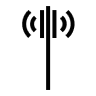 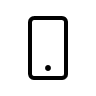 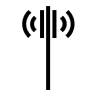 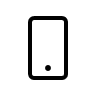 Huawei/HiSi [3]Proposal 15: For the consistency of NW-side additional condition across training and inference for UE-sided model, UE side performance monitoring can also be considered.Intel [4]Proposal 26:	For a UE sided AI/ML model, for consistency between training and inference, performance monitoring-based approaches should be deprioritized.  Interdigital [11]Proposal 16: Support both Opt.1 (based on an associated ID) and Opt.2 (performance monitoring based) for the consistency of NW-side additional conditions. CMCC [14]Opt 2: Performance monitoring basedFujistu [20]Proposal 34:Regarding the consistency across training and inference, the option based on performance monitoring is preferred.ZTE [24]Observation 2: Performance monitoring-based approach can be useful for the alignment of NW-side additional conditions and communication environment changes with minor spec effort foreseen.Nokia [31]Proposal 14: For beam prediction use cases, the performance monitoring/assessment framework shall ensure consistency between training and inference regarding NW-side additional conditions, further discuss the following options, Option 1: UE-sided model assessment in a NW-transparent manner (e.g., UE is doing performance assessment to select suitable UE models when supporting beam prediction under different NW assumptions). No spec impacts. Option 2: UE-sided functionality assessment and reporting the functionality assessment (e.g., as applicable functionality reporting)Consider enhancements to enable monitoring of multiple beam prediction related CSI reporting configurations and reporting of applicable CSI report configuration IDs.Option 3: NW-sided functionality assessment (e.g., NW implementation option where NW selects suitable functionalities based on its own assessments). This option can either be UE-transparent (with no spec impact) or UE-assisted (with some spec impact on RS measurements).  For UE-assisted operations, consider the changes required on RS measurement and reporting framework. Option 4: Joint model and functionality assessment by UE and NW. This can be considered as a combination of options 1-3. FFS: further discuss details of signalling support.DoCoMo [32]Proposal 4: Supporting only performance monitoring based approach for consistency across training and inference should be avoided due to UE burden brought by performance monitoring. Proposal 5: In performance monitoring based approach for consistency over training and inference for Set A/B, the following procedures can be considered.Step1: UE reports general beam prediction capability.Step2: UE receives the message including configuration of Set A/B and request to report beam prediction capability/applicability of corresponding to Set A/B.Step3: UE check the capability/applicability of corresponding Set A/B via associated ID and/or performance monitoring.Step4: UE reports the beam prediction capability/applicability of corresponding to Set A and Set B.Note: the detail/signaling of Step2/4 can be discussed in RAN2.KT [35]Proposal 3. Discuss the details for the performance monitoring-based as a mechanism to ensure consistency between training and inference for UE-side models. TR 38.843For BM-Case1 and BM-Case2 with a NW-side AI/ML model-	Beam measurement and report for model monitoring    -	UE reporting of beam measurement(s) based on a set of beams indicated by gNB.   -	Signalling, e.g., RRC-based, L1-based.   - Note: This may or may not have specification impact.-	NW monitors the performance metric(s) and makes decision(s) of model selection/activation/ deactivation/switching/ fallback operation-	Note: Performance and UE complexity, power consumption should be considered.TR 38.843For BM-Case1 and BM-Case2 with a NW-side AI/ML model-	Beam measurement and report for model monitoring    -	UE reporting of beam measurement(s) based on a set of beams indicated by gNB.   -	Signalling, e.g., RRC-based, L1-based.   - Note: This may or may not have specification impact.-	NW monitors the performance metric(s) and makes decision(s) of model selection/activation/ deactivation/switching/ fallback operation-	Note: Performance and UE complexity, power consumption should be considered.CompanyComments/views/proposalsHuawei/HiSi [3]Monitoring performance metrics do not need to be specified for the NW-sided model. All potential discussions should be focused on the UE sided model.Except for the data collection, there is no need to specify a monitoring procedure/metric for the NW-sided model.Intel [4]Proposal 19:	For network-side AI/ML models, consider UE event triggered model monitoring with periodic or aperiodic measurement on set B of beams.Vivo [9]Proposal 42:	For model monitoring with NW-side model, support NW provides to UE the target (e.g., Top-1 or Top-k) beam information of a Set A.Apple [10]Proposal 3-3: L1 beam reporting for performance monitoring for NW-side model is supported.CAT[12]Proposal 21: For performance monitoring of NW-sided model, the enhancements of report contents can be considered, where the report contents are relevant to the performance metric and can be configured by the network. Proposal 22: For performance monitoring of NW-sided model, UE can report multiple measurement results of benchmarks/reference in one reporting instance.CMCC [14]Proposal 13: NW-side monitoring of NW-side AI/ML model is supported.Fujitsu [20]Proposal 21:Regarding NW-side monitoring for BM Case-1 with NW-side model, RAN1 to further discuss the performance metric, and the following alternative is preferred.Alt.4: The L1-RSRP difference evaluated by comparing measured RSRP and predicted RSRP.Xiaomi [21]Proposal 5-10: For performance monitoring of network-side AI/ML model, support to report measurement results of set B and set A separately. Set B can be reported based on beam report, and set A can be reported by MAC CE or RRC with multiple samples. Proposal 5-11: For performance monitoring for network-side AI/ML model, support an event-triggered report if the indicated TCI state is different from the best beams obtained by measurements. CAICT [25]Proposal 3: Alt 1-1 and Alt 2-1 should be considered for NW-sided model monitoring.OPPO [29]Proposal 7: For performance monitoring of NW-side model, configure Set B and/or Set A for UE to collect measurement results and report to NW.Nokia [31]Proposal 18: For BM-Case1 and BM-Case2 with the NW-sided model, to enable the NW-sided performance monitoring, further discuss following variants, Case1: No enhancement is needed to support NW-sided performance monitoring. E.g., the NW can use a different CSI report to get beam measurements/reporting for a monitoring RS resource set (as NW prefer) within the legacy CSI reporting framework.  Case 2: NW is using the same CSI reporting configuration for monitoring and inference. Monitoring RS resource set is configured/indicated separately from Set B. For the monitoring RS resource set, the NW may configure separate reporting timelines and reporting quantities. MediaTek [34]Proposal 21:  Considering the following reporting content and applicability to the monitoring metrics alternatives for performance monitoring for NW-sided model:UE reports the L1-RSRP measurements of the configured full/subset of Set A of beamsApplicable to Alt 2-1, Alt 4-1, Alt 4-2UE reports the Top-1/Top-K beam ID of the configured full/subset of Set A of beamApplicable to Alt1-1, Alt1-2, Alt1-3  IITM [40]Proposal 4: For beam information in the report for NW-sided model, we recommend Opt 0, Opt 1 and Opt 4. Panasonic [19]Proposal 9: Group-based beam reporting is modified to support performance monitoring for NW-sided model.Proposal 3: Group-based beam reporting is modified to support to report more than 4 beams in one report.CompanyCommentsFLPlease indicate your supported options.For option B, C, E, F, there are too many unclear part, e..g,For option B, one or two companies gave some examples on how this can work.For option C, I don’t see much motivation, assumption predicted RSRP already been reported to NW. and it is very hard to define the resource/method to obtain grand truth. For Option E, lack of supporting companies. Even the companies support opt 4 (5vs5)for inference results are less than opt 3.For option F, not clear, Nokia pls give a self-contained proposal for other companies to support this. I think by default, we can declare support of Option A. then further study on the necessary enhancement for the configuration and report in Option A.For Option D =Opt 3 (13 vs 3+1) of inference results, some companies indicated that this can be supported for performance monitoring. Therefore, I treated Option D is widely supported. To get your preferred option supported, please resolve concerns from FL and provide self-contained proposalsHW/HiSiSupport option A.Option D requires more discussion:Shouldn’t we firstly agree whether the probability can be reported for inference and then come back to a discussion about monitoring?But still, for Option D, even if probability reporting would be supported for inference, we should also discuss if it is meaningful for monitoring. We have our doubts. Assume that the model is not working well, then the predicted top beam(s) will not be the true best beams. But according to the model output, the probability that will be indicated for the predicted beams will still be good (otherwise these beam would not have been predicted by the model). Therefore, it seems questionable how much the probability of the predicted top beams can say about the model performance to find the best beams.For the FFS options, we think that this can be discussed later, but initial feedback from our side would be that it may be meaOption B: Report the beam prediction accuracy related information=> Question for understanding: what is meant with the related information for the beam prediction accuracy?Option C: Report the RSRP difference information between the measured and predicted => Not supportive. Also, we doubt that it is required that the RSRP difference between measured and predicted becomes as small as possible. Even if they would differ, the model could still be working well.Option E: Report confidence information of the predicted RSRP error=> Not supportive. Unclear how to define confidence. Also this is dependent on the inference discussion. Option F: Report hypothetical BLER-like metrics=> Not clear what it means.Option D: Report an event notification, FFS on events=> We would need to define details about event firstly and can then come back to this Option later.TCLWe support Option A, but suggest to change the proposal as follows.Support (Option A) to report the measurement results (e.g. L1-RSRP and/or beam information) of one set of beams, configured by NWUsing existing CSI framework for configuration of the set of beams as the starting pointFFS on necessary change for the report of measurement results: e,g, beam information only, L1-RSRP only, beam information and L1-RSRPStrive for a common design as the report for NW-sided model Firstly, suppose the NW obtained the predicted beam IDs, then reporting the measured Beam IDs using the same ranking order with the predicted ones enables the NW knows if the prediction is accuracy. Similarly, if the NW obtained the predicted RSRPs, then reporting the measured RSRP according to the reporting order of predicted ones also enables the NW to do the comparison without the beam ID.Secondly, we do not think the second FFS is valid, since for NW-sided model, the measured RSRP together with the beam ID should be reported, that is different from the UE-sided model where only one of them is needed.For other options, we suggest to remove some of them, and I think the last Option should be “G” not “D”.FFS on other options, including:Option B: Report the beam prediction accuracy related informationOption C: Report the RSRP difference information between the measured and predicted Option E: Report confidence information of the predicted RSRP errorOption F: Report hypothetical BLER-like metrics Option G: Report an event notification, FFS on eventsMore details of Option B should be provided to differentiated it from A and D. Option C is no better than Option A, but loses a lot of flexibility. As Option C needs the UE to do the comparison, it implies the beams for prediction and measurement should be the same, and the NW cannot determine which one to measure until receiving the report of predicted beams.It is hard to imagine how Option E works, is it directly the model output or calculated by the measured and/or the predicted RSRP? More details should be provided if companies want to keep this option.Option F and Option G are metrics of long-term performance which affected by many aspects, which does not directly reflect the beam prediction accuracy. Unless there are crystal clear evidence shows that it is better than Option A, or it compensates for the fatal flaw (if any) of Option A if they are using together, then we may consider to support these two options.CompanyCommentsHW/HiSiOn Question A: In our view it is not needed to define an event in case that a metric is reported to the NW. One of them should be sufficient in our view. We would like to hear the view of the FL and other companies whether both metric and event would be needed? We firstly we should align our understanding what an event means, is it similar to handover events and then discussed by RAN2, or is its meaning something else?Below our thoughts on the potential event candidates raised by the FL:Event-1: The measured Top-1 or Top K beam(s) of Set A and the predicted Top-1 or Top K beam(s) of Set A are different=> For a single failure, this does not seem to work. Some filtering would be needed. Also, if we would go this way, more discussion on the wording would be needed to make it unambiguous, what would “are different” man in detail, e.g. the same Top-K but different power ranking, some overlap between the predicted and measured Top-K, or completely orthogonal?Event-2: The measured L1-RSRP of one set of beams is lower than a threshold. => Not sure how this would be beneficial for monitoring. The measured beams can be different from the predicted. Also some measured beams maybe be larger than a threshold but are not close to the predicted beams in their direction. Or maybe all beams are below a threshold.Event-3: The probability information of Top-1 or Top K beam of Set A is lower than a threshold=> Not sure if this will work well. The probability of the predicted beams can be high according to the model’s inference. But the model may still not be working well, if it predicts false best beams. Event-4: The L1-RSRP difference between the measured Top-1 or Top K beam(s) of Set A and predicted Top-1 or Top K beam(s) of Set A are larger than a threshold value=> We need clarification, for our understanding: This may trigger a wrong event. The predicted RSRP and measured RSRP may differ. That is not so important for that the model is performing well. It is on the other hand important that the ranking among measured beams and the ranking among predicted beams is the same or similar. This event, does not give such an information.TCLStart a counter, if the number of RSRP less than a threshold for X times within a small-time window, then counter +1. If,the counter value reaches K within a larger-time window, or within consecutive L small windows the counter +L, then the event occurs. CompanyABCComments for A~C and DFLNoYesYesEvent 1~ Even 4 or others can be FFS.Hw/HiSiNo[Yes]B: Could be helpful for NW to know that UE has left AI-modeTCLYesYesYesCompanyCommentsFLDo we need to specify the metrics and new report for NW sided model?If yes, what needs to be specified?In FL’s view, we can discuss this together with the “measurement report” enhancement. What do you think? HwHiSiMetrics do not need to be specified for the NW sided model.NW monitoring should be up to implementation. The same L1-RSRP reporting as for inference can be adopted. The UE does not need to know the purpose of the L1-RSRP reporting.TCLWe don’t need.AgreementFor NW-sided model, for inference, in a beam report initiated by network, based on one measurement resource set, support the report of more than 4 beam related information in L1 signalingNote: Purpose, such as above “For NW-sided model, for inference”, will not be specified in RAN 1 specificationsFFS on the report content for beam related information FFS on max number of reported beam related information in one report CompanyCommentsFutureweiProposal 2: For Rel-19 AI/ML-based BM, at least for inference for network-sided AI/ML model of BM-Case1 and BM-Case2, support reporting L1-RSRP(s) and its corresponding CRI/SSBRI(s) as beam related information in L1 signaling.EricssonProposal 19	For NW-sided model inference, regarding the FFS on max number of reported beam related information in one report, use 256 beams as a starting point (to support BMcase2 with setA equal to setB)Proposal 20	For NW-sided model inference, regarding the FFS on report content for beam related information, use L1-RSRP, CRI (if needed) and SSBRI (if needed) as a starting pointProposal 21	For NW-sided model inference, support NW configuration for UEs to pre-process set B beams to reduce reporting overhead, via: •	Support configuring reporting of only beams within X dB of the strongest beam,•	Support configuring reporting of at most N strongest set B beams.Proposal 22	For NW-sided model inference, support methods for UEs to compress the set B temporal domain measurement results to reduce the reporting overhead.Huawei/HiSi [3]Proposal 4: For NW-sided model, the content for training, FFS•	Opt 1: Top M beam information of resource set(s) for Set A (No L1-RSRP)•	Opt 2: L1-RSRPs and beam index of Top M beam of resource set(s) for Set Ao	FFS on the maximum value of M and how to determinate M, e.g, configured/predefined value/ according to a threshold/predefined method/etc…•	Opt 3: all L1-RSRPs of a resource set (without beam information or with best beam index (for differential L1-RSRP reporting))•	Note: Purpose, such as above “For NW-sided model, the content for training”, will not be specified in RAN 1.Proposal 9: At least for NW-side model, for further study the reported beam information, at least support Opt 0 and further study other listed optionsOpt 0: legacy CRI/SSBRI, (i.e., index of resource in a resource set)Opt 1: beam indexes are reported based on a bitmap, where bitmap indicating RS index of a resource set. Opt 1-1: No additional beam index information requiredNote: This is used when L1-RSRPs are not reported for indicated bitmap.Opt 1-2: The beam index with largest measured value of L1-RSRP is additionally reported.Note: This can be used when L1-RSRPs are also reported for indicated beams in the bitmap Opt 2: No beam index reporting. Note: This can be used when L1-RSRPs are reported for all resources in a resource set. Opt 3: Only the beam index with largest measured value of L1-RSRP is reported (i.e., index of resource in a resource set) Note: This can be used when L1-RSRPs are reported for all resources in a resource set with differential L1-RSRP reporting; or when only Top 1 beam index is reported without L1-RSRP Opt 4: The beam index with largest measured value of L1-RSRP, and a bitmap are reported, where bitmap indicating RS index of a resource set, Note: This can be used when L1-RSRPs are reported for indicated bitmap and/or beam index with largest measured value of L1-RSRP.Opt 5: Index of a group of beams (identified as subset resource set of a resource set)Note: This is used when all L1-RSRPs of the group of beams are reported. Opt 6: Adaptive selection among above options based on configurations of size of resource sets(s) and number of reported beams.Other options are not precluded.Proposal 17: For NW-sided model, for inference, the “beam related information” in a beam report,  FFSOpt 1: L1-RSRPs and beam information of Top M beam of a resource setFFS on the maximum value of M and how to determinate M, e.g, configured/predefined value/ according to a threshold/predefined method/etc…Opt 2: all L1-RSRPs of a resource set (without beam information or with best beam index (for differential L1-RSRP reporting))Opt 3: Index of a group of beams (identified as subset resource set of a resource set) and all L1-RSRPs of the group of beams.FFS on more than one group of beamsFFS on other necessary information for BMCase-2FFS on the beam informationNote: Purpose, such as above “For NW-sided model, for inference”, will not be specified in RAN 1 specificationsIntel [4]Proposal 9:	For data collection for a network-side model, further discuss the benefits of the UE reporting assistance information e.g., Rx beam assumption for L1 measurement for the beams configured for measurement and reporting. Proposal 12:	For a NW-sided AI/ML model, the beam report should contain the L1 measurement quantity (e.g. L1-RSRP) and the index of the measured RS.Proposal 13:	For a network-side AI/ML model, for BM-Case 2, the network may configure the UE with an observation window and the number of measurements on reference resources related to set B to be reported. The UE should provide L1 reports with measurements associated with related timestamps of measurements.New H3C [5]Proposal 3: For the NW side model, in the beam inference phase, use the same method for Set B measurement configuration as in the beam training phase.Proposal 4: For the NW side model, in the beam inference phase, for BM Case 1, the maximum number of reported Set B beams in the L1 signaling should not exceed one quarter of the number of Set A beams. For BM Case 2, the maximum number of reported Set B beams in the L1 signaling should not exceed the number of Set A beams.Proposal 5: For the NW side model, if the number of beams M measured in Set B exceeds the maximum number N allowed for reporting, only report the beams among these M measurements with the top N RSRP values.Spreadtrum [7]Proposal 7: Reporting multiple past time instances in one reporting instance for BM-Case2 is not needed.Samsung [8]Proposal 4. For NW-side AI/ML model inference, for CSI-ReportConfig with the measurements for more than 4 beams in one reporting instance, consider the applicability of the following report quantity:'cri-RSRP', 'ssb-Index-RSRP', 'cri-RSRP-Index', 'ssb-Index-RSRP-Index'.Proposal 5. For NW-side AI/ML model inference, support CSI-ReportConfig with measurements for each of multiple past time instances in one reporting instance.FFS: How to identify the multiple past time instancesFFS: The support of P/SP/AP reportingVivo [9]Proposal 9:	Report content supported in current specification can be re-used for data collection procedure with NW-side model. Additionally, time stamp information can be reported for BM-Case2.Proposal 37: For model inference with NW-side model, support time stamp information as beam content for BM-Case2.Interdigital [11]Proposal 10: Information about the time stamp for measurement instances should be supported.Observation 12: For BM-Case 2 with a gNB-side AI/ML model, information about time stamp on measurement instances for reported beam related information needs to be reported for time domain prediction at gNB. Observation 14: No need to restrict purpose of UE beam reporting, especially for network sided model, as how to utilize reported information is up to gNB implementation. CATT [11]Proposal 4: For NW sided model for BM case-1, for inference, the following options can be supported for the beam related information in a beam report:Opt 1: L1-RSRPs and beam information of Top M beam of resource set(s) where the value of M is configured；Opt 2: all L1-RSRPs of resource set(s), and beam information of largest L1-RSRP from the RS of Set B beams.CMCC [14]Proposal 8: For NW-sided model, the following options are considered for a beam report at least for inference:Opt 1: All L1-RSRP from the resources for a set of beams with beam informationwhere the set of beams are for UE measurement and reportFFS on how to report beam information Opt 2: A subset of L1-RSRP from the resources for a set of beams, with beam informationwhere the set of beams are for UE measurement and reportFFS on how to determinate the subset, at least including data selection, data omissionLGE [18]Proposal #5. Regarding the report of more than 4 beam related information in L1 signaling, support CRI/SSBRI+L1-RSRP for the report content as legacy.Panasonic [19]Proposal 1: NW-sided model inference, support to that a measurement window can be configured with the measurement resource set.Proposal 2: NW-sided model inference, support to option 1. In addition, option 2 can be supported if the exact subset selection of best K beams is up to UE.Proposal 3: Group-based beam reporting is modified to support to report more than 4 beams in one report.GOOGLE [23]Proposal 3: For beam report for NW model inference for SD beam prediction, UE reports the following information:L1-RSRP for a set of SSBs/CSI-RSs configured by the NWHypothetical measurement error for the subset of SSBs/CSI-RSs with L1-RSRP reportedProposal 15: For beam report for NW model inference for temporal beam prediction, UE reports the following information:L1-RSRP for a set of SSBs/CSI-RSs configured by the NW for each of the measured slots configured by the NWHypothetical measurement error for the subset of SSBs/CSI-RSs with L1-RSRP reportedZTE [24]Proposal 12:  For NW-side model inference, the report content for beam related information comprises beam ID information and L1-RSRP, where the beam ID information can be reported by new beam indexing formats (e.g., bitmap) to reduce the reporting overhead.Proposal 13:  For NW-side model inference, the maximum number of reported beam related information in one report can be configured by the NW based on UE capability indication.CAICT [25]Proposal 4: FL’s proposal on NW-sided model reporting content for inference is acceptable.Fraunhofer [30]Proposal 1: For NW-sided models, for inference, the UE should report at least the L1-RSRP in a beam report.Sharp [33]Proposal 6: For NW-sided model, for BM-Case 2, support of measurement results of multiple past time instances in one CSI report is not necessary.MediaTek [34]Proposal 1: For NW-side model inference, support reporting multiple time instances of Set B measurements within one report. Further study on whether/how to explicitly and/or implicitly include corresponding time information in the report. Proposal 2: For NW-side model inference, same design of report and resource configurations can be used for BM Case1 and BM Case2Proposal 3: For NW-side model inference, study both periodic and aperiodic report and Set B resource configurations.Proposal 5: For NW sided model, for inference, consider following options for “beam related information” in a beam report,Opt 1: L1-RSRPs and CRI/SSBRIs of Top M beam of the configured resource setFFS on how to determine MOpt 2: all L1-RSRPs of the configured resource set, without CRI/SSBRI or with only the best CRI/SSBRI (for differential L1-RSRP reporting)Proposal 6: For NW-side model inference, consider re-using the Rel-18 report sub-configuration framework for UE to report the measurement results of more than 4 beams in one reportProposal 7: For NW-side model inference, for >4 beam L1 reporting, further consider specification on the limitation of the reported beams in one reportCompanyProposal/observationsEricsson [2]Proposal 23	For NW-sided data collection, RAN1 studies possible “omission/selection of collected data” by the following aspects as a starting point,•	Possibility for UE to avoid signalling “duplicated” samples,  -> FL: Not so sure on what is this, not in the Tdoc•	Possibility for UE to avoid signalling data based on certain events, one event can comprise that the UE experienced large channel variation during set A measurements. Note: RAN2 can use such study when designing data collection proceduresProposal 24	For NW-sided data collection, conclude that it is up to RAN2 on whether RRC/MDT procedures should be supportedHuawei/HiSi[3]Proposal 3: From RAN 1 perspective, for NW-sided model, conclude that for monitoring and/or training, the report with more than 4 beam related information in L1 signaling can be used.•	Note: The conclusion can be interpreted that the agreement from RAN1#116 for the report of more than 4 beam related information in L1 signaling for inference can be used for training and/or monitoring.•	Note: Purpose, such as above “For NW-sided model, for monitoring and/or training”, will not be specified in RAN 1.Intel [4]Proposal 8:	The container for UE beam reporting should be dependent on the type of collected data i.e., inference/model monitoring data collection should use L1 based reporting, while data collection for training should use RRC or MAC-CE based reporting.H3C[5]For the NW side model, in the beam training phase, For BM Case 2, it is suggested to include the timestamp of the instance's measurement in the reported results.Spreadtrum[7]Proposal 2：For data collection for training at NW-side, option 1 and option 2 can be considered.Opt 1: UE only report L1-RSRPs from the resource in one measurement set Opt 2: UE report L1-RSRPs from the resource in one measurement set and partial L1-RSRPs  with resource index from the resource in other measurement setSamsung[8]Proposal 1. For NW-side AI/ML model data collection for training, support at least the following as data collection content:L1-RSRP(s) for all beam(s) of Set BL1-RSRP(s) for all beam(s) of Set ATop-K Beam ID(s) for Set ARelated timestampThe information to facilitate model training (FFS details)Proposal 2. For NW-side AI/ML model data collection for training, at least support the enhancement to use high layer signaling to convey data collection content.Vivo [9]Proposal 10:	For data collection procedure with NW-side model, support to report UE measurement results via L1-layer signaling and higher-layer signaling.Proposal 11:	For data collection procedure with NW-side model, confirming the agreement from SI phase that more than 4 beams can be reported in a beam report. 	The maximum number of reported beam related information in one report is related to UE’s capability.Proposal 12:	For data collection procedure with NW-side model, it is crucial to investigate approaches to minimize the overhead of the report transmitted through L1-layer or higher-layer signaling.Interdigital [11]Observation 14: No need to restrict purpose of UE beam reporting, especially for network sided model, as how to utilize reported information is up to gNB implementation. Observation 15: For network sided model, enhancement of UE reporting can be considered to allow both training and inference via UE beam reporting. Proposal 13: For network sided model, support enhanced UE reporting to report up to 64 RSRP values for whole Set A over multiple time instances.No CRIs/SSBRIs are reported and implicit beam indexes (e.g., by association with RSs and reported RSRPs) are used.Information on measured past instances (e.g., time stamp) is supported.CATT [12]Proposal 13: For NW-sided model, at least for BM-Case1, training data collection content should consider the following options:Opt. 1: L1-RSRP from resource of Set B and L1-RSRP from resource of Set A;For the case Set B is a subset of Set A, Opt. 1 can be L1-RSRP from resource of Set A  Opt. 2: L1-RSRP from resource of Set B and Top-K beam information among beams of Set A.Signaling for training data collection Proposal 14: For NW-sided model, at least L1 signaling can be considered for reporting the contents of training data.Whether to report the contents in one or multiple measurement reportProposal 15: For NW-sided model, for the case Set A and Set B are different, the measurements from Set A and measurements from Set B can be conveyed via separate reports, respectively.Proposal 16: For NW-sided model, for the case Set B is a subset of Set A, the measurements can be conveyed in one report.RX beam assumptionChina Telecom [13]Proposal 1: For NW-sided model, at least for BM-Case1, all three options can be supported for training data collection content:Opt.1: M1 L1-RSRPs (corresponding to M1 beams) with the indication of beams (beam pairs) based on the measurement corresponding to a beam set, where M1 can be larger than 4, if applicableOpt.2: M2 L1-RSRPs (corresponding to M2 beams) based on the measurement corresponding to a beam set, where M2 can be larger than 4, if applicableOpt.3: M3 beam (beam pair) indices based on the measurement corresponding to a beam set, where M3 can be larger than 4, if applicableProposal 2: For NW-sided model, at least L1 signalling can be considered for reporting the contents of training data.FFS：Whether to report the contents in one or multiple measurement report CMCC [14]Proposal 1: For NW-sided model, for data collection for training, at least for BM-Case1, option 1a and 2a are preferred for the contents:Note: Purpose, such as above “For NW-sided model, for data collection for training, at least for BM-Case1”, will not be specified in RAN 1 specificationsOpt 1a: L1-RSRPs based on one measurement resource set and beam informationFFS on report all or a subset of L1-RSRPs from the resource set, at least including data selection, data omission, e.g., L1-RSRP(s) higher than a threshold FFS on how the corresponding beam information is reported.Where the set of beams includes Set A, or Set A +Set BOpt 2a: L1-RSRPs based on one measurement resource set, and beam information for Top 1 (FFS: Top K) beam(s) based on another measurement resource setFFS on report all or a subset of L1-RSRPs from the resource set, at least including data selection, data omission, e.g., L1-RSRP(s) higher than a threshold FFS on whether/how the corresponding beam information needs to be reported or not.LGE [18]Proposal #1: For data collection, RAN1 to focus on inference aspects, and it is up to RAN2 to specify/enhance higher-layer based approach for data collection for training.Proposal #2: For NW-sided AI/ML in temporal DL Tx beam prediction, support the following UE reporting enhancements for data collection:Past/present best N beam(s) per time stampTendency/variance of best N beam(s)Fujitsu [20]Proposal 1:Regarding training data collection for both UE side model and NW-side model, L3 signaling is preferred as the reporting container.Proposal 2:For training data collection, at least the following information should be included:Reference signal IDBeam quality, e.g., L1-RSRPProposal 3:For training data collection, the model input data and the ground truth data should be included. Whether and how to map/associate the model input data with the ground truth data could be further discussed per sub-use case for beam management.Proposal 4:Regarding training data collection for NW-side model, the UE could report all the L1-RSRP for all the beams in Set A if Set B is subset of Set A. And the UE could report all the L1-RSRP for all the beams in Set B and a subset of Set A if Set B is different from Set A.Proposal 5:For training data collection, RAN1 to further discuss the quantization for the model input data and ground truth data. High-resolution quantization and non-differential RSRP could be considered.Xiaomi [21]Proposal 3-1: Report collected data for NW-side model training by RRC signaling.Proposal 3-2: For data collection of NW-side AI/ML model training, support to define a time window or a data size for each report with more than one data sample.Proposal 3-3: For data collection of NW-side AI/ML model training, regarding to reported beam information, the beam index with largest measured value of L1-RSRP should be reported for differential L1-RSRP reporting.NEC [22]Proposal 9:	For report content for NW-side model training, Option 2 and Option 3 should be supported.−	Opt 2: L1-RSRPs and beam index of Top M beam of resource set(s) for Set A−	Opt 3: All L1-RSRPs of a resource set (without beam information or with best beam index (for differential L1-RSRP reporting))Proposal 10:	Support sub configuration of CSI report for AI/ML, each sub configuration may correspond to a different model or a different AI/ML LCM stage requiring data collection.GOOGLE [23]Proposal 2: For beam report for NW model training for SD beam prediction, UE reports the following information:SSBRI/CRI with the best L1-RSRP measuredL1-RSRP for a subset of SSBs/CSI-RSs configured by the NWHypothetical measurement error for the subset of SSBs/CSI-RSs with L1-RSRP reportedProposal 4: For beam report for NW model monitoring for SD beam prediction, UE reports the following information:SSBRI/CRI and L1-RSRP for the best SSB/CSI-RS from the SSBs/CSI-RSs configured as CMRL1-RSRP for a subset of SSBs/CSI-RSs configured by the NWProposal 14: For beam report for NW model training for temporal beam prediction, UE reports the following information:SSBRI/CRI with the best L1-RSRP measured for each of the measured slots configured by the NWL1-RSRP for a subset of SSBs/CSI-RSs configured by the NW for each of the measured slots configured by the NWHypothetical measurement error for the subset of SSBs/CSI-RSs with L1-RSRP reportedProposal 16: For beam report for NW model monitoring for temporal beam prediction, UE reports the following information:SSBRI/CRI and L1-RSRP for the best SSB/CSI-RS from the SSBs/CSI-RSs configured as CMR for one or multiple slots configured by the NWL1-RSRP for a subset of SSBs/CSI-RSs configured by the NWZTE [24]Proposal 3: For the contents of collected data from UE to NW, all three options can be supported to serve different LCM operations at the NW side.Opt.1: M1 L1-RSRPs (corresponding to M1 beams) with the indication of beams based on the measurement corresponding to a beam set, where M1 can be larger than 4, if applicableOpt.2: M2 L1-RSRPs (corresponding to M2 beams) based on the measurement corresponding to a beam set, where M2 can be larger than 4, if applicableOpt.3: M3 beam indices based on the measurement corresponding to a beam set, where M3 can be larger than 4, if applicableCAICT [25]Proposal 5: For NW-sided model training, Opt.3 should be considered for high layer signaling rather than L1 signaling.ETRI [27]Proposal 3: For NW-sided model, support an additional beam set for performance monitoring.Proposal 4: Support methods for reducing UE reporting overhead during the data collection for training when the AI/ML model is located on NW-side.OPPO [29]Proposal 1: For NW-side model training, UE reports the following contents to NW•	L1-RSRPs measurements of fixed Set B as model inputs•	Top-K L1-RSRP(s) and Top-1 Tx beam index as labelsProposal 2: For BM-Case2, the temporal domain information of collected data should be reported to NW in an implicit manner in L1 signaling (no explicit time stamps needed).Fraunhofer [30]Proposal 17: Support L3 measurements as a container for L1-RSRPs reporting for training/re-training purposes given its increased payload size, relaxed latency requirement and higher reliability based on the usage of error-correction mechanisms.Nokia [31]Proposal 16: Consider the following for a CSI report that enables beam prediction at the NW,For BM-Case1 and BM-Case2, when reporting beam related information for N>4 beams for each reporting instance, supportOption 1: Beam related information can be N > 4 CRIs/SSBRIs and corresponding L1-RSRPs of one measurement resource set.Option 2: Beam related information can be an indication of resource subset and corresponding L1-RSRP of the resources within the resource subset. The UE may be configured with multiple resource subsets (e.g., can corresponding to fixed beam patterns considered by the NW) for reporting. For BM-Case1 and BM-Case2, consider enhancements for L1-RSRP quantization, increasing the differential L1-RSRPs in the report to X dB quantization step.FFS: Value(s) of X (larger than legacy X>2dB) to reduce UCI reporting overhead.For BM-Case2, consider enhancements to report multiple past time instances in one reporting instanceFFS: Number of consecutive measurements of beams/RSs to be made between reporting instances.FFS: whether specific beams/RSs can be reported for each reporting instance, including beam selection and/or beam omission. FFS: whether for BM-Case2 time stamp information can be derived from report based on report configuration.Proposal 19: For BM-Case1 and BM-Case2, support NW-sided data collection (for training) for beam prediction related CSI reporting, and further discuss the following options, Option 1: Use CSI report to report L1-RSRPs for all resources in one or two measurement resource sets. NW assumptions on Set B and Set A combinations may decide whether it is one or two sets.  Option 2: Use CSI report to report L1-RSRPs for all resources in a first measurement resource set, and Top-1/K beam information in a second measurement set. FFS: how to indicate assumption on Rx beams in the CSI report.“best” or “Quasi-optimal” Rx beam should be selected by the UE and reflected in the measurement reports.Sharp [33]Proposal 1: For NW-side AI/ML model, support the following options as contents of training: Opt.1: Top M beam index of a measurement resource setOpt.2: L1-RSRPs and beam index of Top M beam of a measurement resource setOpt.3: all L1-RSRPs of a measurement resource setIndication of which option is used for reporting is provided to UE.Proposal 2: For NW-sided model, for training, in a beam report initiated by network, support the measurement result report of more than 4 beam related information in L1 signalling. MediaTek [34]Proposal 14:  For the content of the reported training data, besides the measurement of Set B for model input data, consider the following options for model output data:Opt 1: CRI/SSBRI of Top-M resources in Set A (No L1-RSRP)Opt 2: L1-RSRPs and CRI/SSBRI of Top-M resources in Set AFFS on how to determinate M, e.g, configured/predefined value/according to a thresholdOpt 3: all L1-RSRPs of a full/subset of Set A (without CRI/SSBRI or with best CRI/SSBRI for differential L1-RSRP reporting)Proposal 15:  For the reporting of the collected training data, at least when the data content includes L1-RSRP, RAN1 prioritize the discussion on using higher layer signaling for reporting.ITL [38]Proposal 1: Regarding data collection for NW-side AI/ML model, support the report of more than 4 beam related information similar with that of inferenceProposal 2: It is proposed that both Option 1 and Option 2 can be considered for the contents on data collection for NW side model training. FFS on further down-selection and data selection.Proposal 3: For NW-side model data collection for training, it is proposed to at least support the higher layer signaling to convey data collection contents Proposal 4: It is proposed to determine the number of possible beam-related information by referencing the size of that content and the capacity of the possible container after concluding the discussion on which report content is supportedProposal 9: For NW-side model inference, the purpose for which the gNB uses the measurements reported from the UE is transparent to the UECEWiT [39]Proposal 3	For NW-sided model, for monitoring and training, the report for inference with more than 4 beam related information can be used.KDDI [41]Proposal 5：For the L1-RSRP reporting of the NW-sided model in BM-Case 2, consider supporting the reporting of the difference over time.CompanyProposals Huawei/HiSi [4]Proposal 6: For reporting overhead reduction of NW-side AI/ML model, regarding omission/selection of collected data, discuss the following options:•	Opt1: Only report Top M beams with highest RSRP.•	Opt2: Only report the beams for which the RSRPs are within a threshold to the strongest RSRP.Proposal 7: At least for NW-sided model, the quantization of a reported L1-RSRP value, •	Support differential L1-RSRP reporting with legacy quantization step and range  o	FFS: whether introduce new step size(s) and/or range(s) applicable to absolute of L1-RSRP and/or differential L1-RSRP •	FFS on whether to support absolute L1-RSRP reporting (for all beams in a set)•	FFS on whether to support reporting the normalized L1-RSRP measurement instead of actual L1-RSRP valuesProposal 8: For reporting overhead reduction of NW-side AI/ML model, regarding data compression under BM-Case 2, the necessity of reporting measurements across multiple past time instances in one report is not clear, considering the larger latency it would inflict.TCL [6]Proposal 9: RAN1 should consider the following enhancement on the report of AI/ML beam management.For overhead reduction purpose, study the quantization of report quantities, starting from the enhancement on the RSRP quantization.Study the two-stage report mechanism using both PUCCH and PUSCH. Proposal 10: For BM-Case2, the following overhead reduction approach can be considered. The report may be split into multiple groups for latency and overhead reduction, FFS the splitting rule and collision control mechanism.The selection of predicted beams in the report can be indicated by a reference beam plus a bitmap indicating the appearance of predicted beams within the neighbourhood.Spreadtrum[7]Proposal 4: For BM-Case1 and BM-Case2 with a network-side AI/ML model, existing quantitative criteria should be reused at least for model inference.Samsung [8]Proposal 3. For NW-side AI/ML model inference, for CSI-ReportConfig with the measurements for more than 4 beams in one reporting instanceSupport differential L1-RSRP reportingSupport CRI/SSBRI omission in case of the number of reported beam(s) is the same as the number of resources within the set for channel measurementFFS: Whether to support new quantization method and CRI/SSBRI.Vivo[9]Proposal 13:	For data collection procedure with NW-side model, support enhancements on quantization range and quantization step to reduce overhead for measurement results report.Proposal 14:	For data collection procedure with NW-side model, support adaptive number of beams in a beam report.Proposal 15:	For data collection procedure with NW-side model, considering to introduce a beam index type indicator to specify the meaning of resource indicator, which indicates the reported beams are the beams with highest quality or lowest quality.Proposal 16:	For data collection procedure with NW-side model, consider to use time domain data compression to reduce overhead.Proposal 35:	For model inference with NW-side model, support beam pattern indicator as report content to indicate a subset beams of a group of beams included in beam report.Proposal 38:	For model inference with NW-side model, support enhancements on quantization range and quantization step to reduce overhead for measurement results report.Proposal 39:	For model inference with NW-side model, support adaptive number of beams in a beam report.Apple [10]Observation 4-1: weak beams’ RSRPs can be omitted in the beam reporting for overhead reduction. Observation 4-2:Reporting selected beams out of all set B beams rather than reporting all set B beams is beneficial in reducing feedback overhead, which can be supported by bitmap(s) or combinatorial index/indices.Using a common reference beam across multiple occasions helps reduce feedback overhead.Consider temporal correlation, the signaling of selected un-omitted beams can be shared among occasions, which can be supported by a common bitmap or a common combinatorial index across occasions. Proposal 4-1: to control feedback overhead, beam reporting for BM Case-1 consists of Indication of the strongest beam indexIndication of the number of un-omitted beamsThe strongest beam’s RSRPBitmap to indicate un-omitted beamsDifferential RSRPs for uno-omitted beams except the strongest beamProposal 4-2: to control feedback overhead, beam reporting for BM Case-2 consists of Indication of the strongest beam index among all occasionsBitmap to indicate un-omitted/omitted beamsAlt. 1: bitmap size equals to the number of set B beams across occasionsAlt. 2: bitmap size equals to the number of set B beams at a single occasionIndication of the number of un-omitted beamsThe strongest beam’s RSRPDifferential RSRPs for un-omitted beams except the strongest beamInterDigital [11]Observation 9: The UE’s frequent reporting of AIML input measurements for inference at gNB greatly increases UE reporting overhead.Observation 10: Beam prediction accuracy with sparse reporting (e.g., reporting odd/even beams alternatively or best 50% of beams) is as good as baseline case (i.e., reporting all beams in Set B).Proposal 8: Support a sparse reporting mechanism for data collection for inference (e.g., based on channel conditions).Proposal 9: Support a pattern-based reporting mechanism for data collection for inference wherein the UE reports a pattern ID(s) and corresponding beam measurements of a subset of beams in Set B.CATT [12]Proposal 6: At least for NW-sided model, for inference, support differential L1-RSRP reporting with legacy quantization step and range. Proposal 7: At least for NW-sided model, for inference, support to introduce a larger quantization step size for differential L1-RSRP reporting.Proposal 8: For NW-sided model, the following options can be considered for the reported beam information Opt 1: Legacy CRI/SSBRI of a resource set, and resource set id if multiple resource sets consists set B;Opt 2：The indicator for largest measured value of L1-RSRP, and a bitmap indicating RS index within a resource set, and resource set id if multiple resource sets consists set B.Lenovo [16]Proposal 2: 	Support procedures that enable a UE to transmit a subset of the set of measured/collected samples from the environment (e.g., more informative samples among all samples).Proposal 16: 	Study schemes on differential RSRP report for UCI overhead reduction for larger number of beam reports in a beam report.Fujitsu [20]For BM Case-1 with NW-side model, regarding the reporting content for Set B measurement results, the beam related information could include CRI/SSBRI and corresponding L1-RSRP.Proposal 22:Regarding NW-side monitoring for BM Case-1 with NW-side model, RAN1 to further discuss the reference signal configuration and possible reporting enhancement, e.g., quantization of L1-RSRP. The high-resolution quantization and non-differential RSRP could be considered for ground truth data for performance monitoring.Proposal 5:For training data collection, RAN1 to further discuss the quantization for the model input data and ground truth data. High-resolution quantization and non-differential RSRP could be considered.Xiaomi [21]Proposal 3-3: For data collection of NW-side AI/ML model training, regarding to reported beam information, the beam index with largest measured value of L1-RSRP should be reported for differential L1-RSRP reporting.Proposal 3-4: For data collection of NW-side AI/ML model training, regarding to reported beam information, support UE to indicate the RS IDs whose L1-RSRP are not reported because of lower than threshold to reduce overhead.NEC [22]Proposal 12:	For overhead reduction, support omitting at least part of CRI/SSBRI information.Proposal 13:	For overhead reduction for BM-Case2, support a larger RSRP quantization step size for the historical results obtained earlier, e.g., with a longer time from measurement to model inference.ZTE [24]Proposal 4:  Regarding measurement results report,	If measurement results of all beams in a measured beam set are to be reported, support enhanced reporting methods for the purpose of reporting overhead reduction, e.g., beam ID can be obtained implicitly from the reporting order of all measured RSRPs.	If measurement results of partial beams in a measured beam set are to be reported, support enhanced method (e.g., bitmap) for the indication of beam ID in UE reporting.Proposal 7:  For overhead reduction, support the following two options of Method #1: omission/selection of measurement quantity for the beam report in L1 signaling for content(s) for one time instance in one reporting,•	Opt 1: Only report Top M beams with highest RSRP•	Opt 2: Only report the RSRP larger than a threshold or within a thresholdProposal 8:  For overhead reduction,  support to specify threshold based reporting with configurable minimum and maximum number of reported beam related information in a single report.Proposal 9:  For overhead reduction, support specification enhancements for data omission among samples (e.g., according to data quality).Proposal 10:  For overhead reduction, support the following two options of Method #2: Reduce the overhead of beam information for the beam report in L1 signaling for content(s) for one time instance in one reporting,•	Opt 3: Only the beam index with largest measured value of L1-RSRP is reported. L1-RSRPs are reported for all resources in a resource set. •	Opt 4: The beam index with largest measured value of L1-RSRP, and a bitmap are reported, where bitmap indicating RS index of a resource set, and L1-RSRPs are reported for indicated bitmap and/or beam index with largest measured value of L1-RSRP.Proposal 11:  At least for NW sided model, for the quantization of a reported L1-RSRP value, support differential L1-RSRP reporting with new quantization step size applicable to absolute of L1-RSRP and/or differential L1-RSRP.Proposal 14:  Support enhancements to report information about measurements of multiple past time instances in one reporting instance for BM-Case2, at least from the following aspects.•	Indication of the timestamp information•	Indication of the reference beam•	Indication of the common beam information, e.g., a super set of beam IDs to be reportedProposal 15:  Support a common framework design for the measurement reporting of multiple past time instances for NW-side model and prediction reporting of multiple future time instances for UE-side model.CAICT [25]Proposal 6: Support FL’s proposal for quantization of a reported L1-RSRP value for NW-sided model and finer step size should be considered.Proposal 7: Support FL’s proposal for beam information in the report for NW-sided model and Opt.2 could be listed as a note rather than an option.ETRI [27]Proposal 1: For NW-sided model, reducing measurement overhead is necessary for model inference, especially in the case of temporal domain prediction.Proposal 2: For NW-sided model, in model inference, support the method of omitting RSRP values based on differences in RSRP values.OPPO [29]Proposal 3: For BM-Case1 with NW-side model, reduce the reporting overhead for both fixed and variable Set B, e.g. by dropping the part of SSBRIs/CRIs.Proposal 4: For BM-Case2 with NW-side model, UE reports multiple measurement instances of Set B in a single beam reporting instance.Fraunhofer [30]Proposal 2: For NW-sided models, for inference, depending on the configuration the UE can omit at least a part of the beam IDs to reduce reporting overhead.Proposal 18: Adopt report overhead reduction techniques other than the legacy Option 1.Proposal 19: Consider the following approaches to enhance the quantization of differential RSRPs:Multi-resolution quantization,Increased step sizes,Adaptive reference beam for differential RSRPs.Nokia [31]For BM-Case1 and BM-Case2, consider enhancements for L1-RSRP quantization, increasing the differential L1-RSRPs in the report to X dB quantization step.FFS: Value(s) of X (larger than legacy X>2dB) to reduce UCI reporting overhead.DoCoMo [32]Proposal 16: Consider overhead reduction for more than 4 beam related information in L1 signaling. Large quantization step size for Set B measurement reportingReporting of measurements from multiple time instances in one reporting instance. Proposal 17: Support subset beam reporting for variable Set B with pre-defined beam patterns for NW side model. MediaTek [34]Proposal 4: At least for NW sided model, consider the following quantization options of a reported L1-RSRP value, Option1: Differential L1-RSRP reporting Whether to use legacy/new quantization step and rangeOption2: Absolute L1-RSRP reporting (for all beams in a set)Whether to use legacy/new quantization step and rangeOption3: Normalized L1-RSRP measurement reportingWhether/how to align the reference values for normalization between NW and UECEWiT [39]Proposal 4	For NW-sided model, for inference, support Opt-1 and Opt-2, i.e., L1-RSRPs and beam information of Top M beam of a resource set and all L1-RSRPs of a resource set , for the beam related information.Proposal 5	For NW-sided model, for inference, support implicit indication of CRI or SSB-RI to reduce the size of report content for beam related information.Proposal 6	For quantization of reported L1-RSRP values, support introducing new step size and range for reporting differential L1-RSRP values.KDDI [41]Proposal 1:An option with a quantization step size larger than 2 dB and with a wider range should be supported.Proposal 2: Support only reporting the RSRP larger than a threshold or within a threshold.Proposal 3: Two methods should be considered for setting thresholds for adaptive reporting content reduction: pre-setting by rules or configuration from the network.Proposal 4: Methods to allow adaptive changes by the UE in the number of reporting beams for overhead reduction should be considered.Scheme:Scheme:Scheme:Scheme:Report size excluding CRC in bits – number of measured/predicted beams – number of reported beams – number of patterns – Random Variable (RV) representing the number of beams above the thresholdSelectionQuantizationIndexingReport size excluding CRC in bits – number of measured/predicted beams – number of reported beams – number of patterns – Random Variable (RV) representing the number of beams above the thresholdOpt1Top-MDiff-RSRPBeam-IDOpt2Top-MDiff-RSRPBitmapOpt3Top-MDiff-RSRPCombinatorialOpt4ThresholdDiff-RSRPBeam-ID, where Opt5Pattern-PDiff-RSRPPattern-IDOpt6AllAbs-RSRPNo IDOpt7AllDiff-RSRPSingle Beam-ID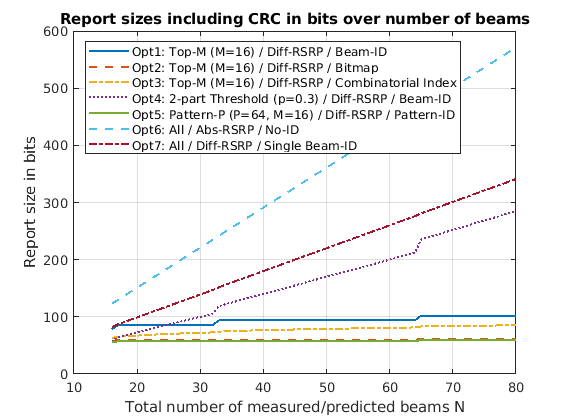 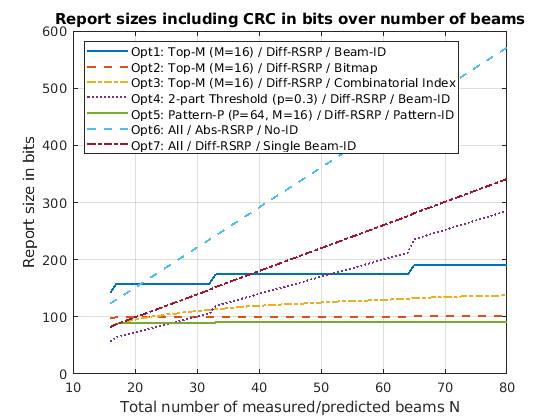 M = 8M = 16CompanyCommentsFLPlease read FL’s comments inserted above the proposals first, then provide your views on the Proposal 3.1A.HwHiSiSupport Opt 1.For Option 2 on the FFS. For the first part of the FFS can it be clarified what the gain would be with this approach? If without beam information, then absolute L1-RSRPs need to be reported. This is more overhead consuming. We think that reporting different L1-RSRP and the indication of the strongest beam would be sufficient for this option.Opt 2 (w/o omission): All L1-RSRPs of a resource set FFS: without beam information or with best beam index (for differential L1-RSRP reporting, if supported))For Option 4: Is not needed since separate CSI reports can be configured. Opt 4: Opt 3 for one resource set, and Opt 1 or Opt 2 for another resource set.TCLWe support Opt 1, either threshold based or number based is reasonable, represents different tradeoffs on configuration flexibility and the performance.We do not support Opt 2, since weak beams with small RSRP may be overwhelmed by the noise, and it is low quality data for model inference.For NW-sided model both the beam information and the RSRP is necessary, so we do not support Opt 3 and 4.CompanyCommentsFLPlease read FL’s comments inserted above the proposals first, then provide your views on the Proposal 3.2A.My intention is to resolve the content in proposal 3.1A, this doesn’t mean Opt 3/4 are supported. HW/HiSiFor Opt 1 support in principle. For the FFS we have a comment. Depending in the size of the measured set and the number of beams to be reported, either the legacy CRI approach or a bitmap has less overhead. It should therefore be allowed to let the UE flexibly determine depending on the configuration, which format to use for reporting.For Opt 4, can the intention be clarified? Does it also cover the possibility t measure a larger Set A? We think it is an important issue to consider and was also part of the FL summary from RAN1#116b. Since in this case it could be more than 2 resource sets, we suggest to change “two” to “multiple”    Suggested udpates:For NW-sided model, “beam information” in a beam report at least for L1 signaling, at last for BM-Case 1 and for one time instance of BM-Case 2, For Opt 1(w omission): L1-RSRPs and corresponding beam information of Top M beam(s) of a resource set, support:  Opt A: CRI/SSBRI, (i.e., index of resource in a resource set) FFS: Opt B: The beam index with largest measured value of L1-RSRP, and a bitmap, where bitmap indicating RS index of a resource set, if differential L1-RSRSP is supported. The UE determines whether to report OptA or OptB depending on the configuration of the size of the measured and the number of M.  For content Opt 2 (w/o omission): all L1-RSRPs of a resource set, supportOpt D: Only one beam index with largest measured value of L1-RSRP (i.e., CRI/SSBRI in a resource set), if differential L1-RSRSP is supported.  FFS: For Opt 3 (only beam information): Beam information only of Top M beam(s) of a resource set, supportOpt A: CRI/SSBRI, (i.e., index of resource in a resource set) The ranking of Top M beam(s) is conveyed by the order of CRI/SSBRIFFS: For content Opt 4 (one report associated with multiple two resource sets):FFS on details[Note: the content options are separated discussed]TCLWe support Opt 1, either threshold based or number based is reasonable, represents different tradeoffs on configuration flexibility and the performance.We do not support Opt 2, since weak beams with small RSRP may be overwhelmed by the noise, and it is low quality data for model inference.Opt 3 is OK. The benefit of Opt 4 is not clear.CompanyCommentsFLFL’s comments:Delete: FFS on whether to support absolute L1-RSRP reporting (for all beams in a set)According to Fraunhofer’s calculation (Thank to Fraunhofer), the overhead is high with absolute L1-RSRP reporting, even when total number of beam is small. In current beam report, even with M=4 beams, we support differential L1-RSRP reportDelete: FFS on whether to support reporting the normalized L1-RSRP measurement instead of actual L1-RSRP valuesThe saving is just L1-RSRP of absolute (which is normalized to 1). No much needed. Reason to support larger step size: majority companies support, evaluations in SI.One company support finer step, which didn’t get support in SI.Reason to FFS smaller range: Supported by the evaluation in SI.No much explicitly mentioned in companies view.This may be related to omission One more step on configurable. I guess no need to limit this to special case. And shall be controlled by gNBDetails for high layer can be further discussed. HW/HiSiIn our understanding Option 1 is already supported and does not need an extra agreement, or? In this case, we may not need a proposal for Opt1? Whether the quantization size needs to be changed also depends on other discussions on overhead saving.Suggested update:At least for NW sided model, for the quantization of a reported L1-RSRP value at least for the report in L1 signaling, studyOption 1: upport differential L1-RSRP reporting with legacy quantization step and range Option 2: whether to additionally Support differential L1-RSRP reporting with larger quantization step(s) than the already supported legacy quantization step and rangeFFS: with smaller range(s) for differential L1-RSRP than legacyFFS: step size(s) for absolute L1-RSRP, step size(s) for differential L1-RSRP, range(s) for differential L1-RSRPOption 1 or Option 2 is configured by gNB TCLWe suggest to change the Option 2 as follows and add one FFS.Option 2: Support differential L1-RSRP reporting with larger different quantization step(s) than legacyFFS: the quantization steps are uniform or variable.FFS: with smaller range(s) for differential L1-RSRP than legacyFFS: step size(s) for absolute L1-RSRP, step size(s) for differential L1-RSRP, range(s) for differential L1-RSRPCompanyCommentsFLRAN 2 already agreed to use MDT.Slightly modify based on proposal 3.1A.More motivation to support opt 3 and opt 4 .No need to limited to one resource setHW/HiSiFirst priority should be given to proposal 3.1 and 3.2, L1-signaling. The higher layer signaling proposal could be deprioritized from the RAN1 perspective.It seems we are discussion here the contents of the signaling and (Similar to 3.1A) and they are the same. In the case, if the proposal should be treated, the “higher layer” could be removed from the proposal:A potential update of the proposal is given below.(low)Potential Proposal 3.4A: (for comment collection)For NW-sided model, the content for data collection for training in high layer, at last for BM-Case 1 and for one time instance of BM-Case 2, FFS the following options:  Opt 1(w omission): L1-RSRPs and corresponding beam information of Top M beam(s)FFS on the maximum value of M and how to determinate M, FFS: Alt 1: M strongest with highest L1-RSRP, where M is configured by gNBAlt 2: M beams within X dB gap to the highest L1-RSRPFFS on the beam informationOpt 2 (w/o omission): All L1-RSRPs FFS: without beam information or with best beam index (for differential L1-RSRP reporting, if supported))Opt 3: Beam information of Top M beam(s) Opt 4: Beam information of Top M beam(s) of one set, and Opt 1 or Opt 2 for the second set.TCLWe support Opt 1, either threshold based or number based is reasonable, represents different tradeoffs on configuration flexibility and the performance.We do not support Opt 2, since weak beams with small RSRP may be overwhelmed by the noise, and it is low quality data for model inference.Opt 3 is OK. The benefit of Opt 4 is not clear.CompanyCommentsFLCollect views in 1st round.No need to limit the purpose of this report. Companies are invited to provide use cases. HW/HiSiThis is not a critical issue and can be supported with legacy.Additionally, before discussing the report of multiple past time instances, we should discuss the measurements. This discussion would be more important, since before reporting we need to have something to measure. Also, the measurement could apply to both BM Case 1 and BM Case 2. We are therefore making the following updated generic proposal: Updated (low)Potential Proposal 3.5A: (for BM-Case 2)For NW-sided model, for BM-Case 2, support to report of measurement results of multiple resource sets past time instances in one CMR procedure report. FFS on the method to reduce overhead, including differential L1-RSRP reporting over multiple time instancesFFS on how to indicate the time stamp informationNote: Purpose, such as above “For NW-sided model, for BM-Case 2”, will not be specified in RAN 1 specificationsTCLSupport differential L1-RSRP over multiple time instances and the reference RSRP may be chosen by position or value.The time stamp information can also be compressed by reporting a reference time and the time offset.CompanyCommentsFLCollect views in 1st round.Note: in the end, it will be configured based on UE capability. HW/HiSiA: For BM Case 1 Max number could be at least 32 beams.B: For BM Case 2 we anyway need to increase the number of beams in a report, the UE capability of UE for BM Case 1 would not be increased beyond BM case 2. For Case 2, we could have 32 beams in total.TCLA: 256B: 256Review of current NR CSI framework:CSI-MeasConfig ->CSI-ReportConfig ->resourcesForChannelMeasurement (and resources for other purposes) => – CSI-ResourceConfig ->Reporting related configurationmaxNrofCSI-ReportConfigurations INTEGER ::= 48 -- Maximum number of report configurations maxNrofCSI-ReportConfigurations-1 INTEGER ::= 47 -- Maximum number of report configurations minus 1 maxNrofCSI-ResourceConfigurations INTEGER ::= 112 -- Maximum number of resource configurations maxNrofCSI-ResourceConfigurations-1 INTEGER ::= 111 -- Maximum number of resource configurations minus 1maxNrofNZP-CSI-RS-Resources INTEGER ::= 192 -- Maximum number of Non-Zero-Power (NZP) CSI-RS resources maxNrofNZP-CSI-RS-Resources-1 INTEGER ::= 191 -- Maximum number of Non-Zero-Power (NZP) CSI-RS resources minus 1 maxNrofNZP-CSI-RS-ResourcesPerSet INTEGER ::= 64 -- Maximum number of NZP CSI-RS resources per resource set maxNrofNZP-CSI-RS-ResourceSets INTEGER ::= 64 -- Maximum number of NZP CSI-RS resource sets per cell maxNrofNZP-CSI-RS-ResourceSets-1 INTEGER ::= 63 -- Maximum number of NZP CSI-RS resource sets per cell minus 1 maxNrofNZP-CSI-RS-ResourceSetsPerConfig INTEGER ::= 16 -- Maximum number of resource sets per resource configuration maxNrofNZP-CSI-RS-ResourcesPerConfig INTEGER ::= 128 -- Maximum number of resources per resource configurationBRF configuration BeamFailureRecoveryConfig-> candidateBeamRSList-> PRACH-ResourceDedicatedBFR-> BFR-SSB-Resource/ BFR-CSIRS-Resource(->NZP-CSI-RS-ResourceId)AgreementFor UE-sided model at least for BM Case-1, CSI-ReportConfig is used for the configuration of inference results reportingFFS on the details in the CSI-ReportConfig, at least considering:Alt 1: one CSI-ResourceConfigId is configured for Set BFFS: how UE can determine the information about set AAlt 2: one CSI-ResourceConfigId is configured for both Set A and Set BFFS: How to configure resource set(s) for Set A and Set B in CSI-ResourceConfigAlt 3: two CSI-ResourceConfigId s are configured for Set A and Set B separatelyAlt 4: one CSI-ResourceConfigId is configured for Set B, Set A is configured using separate resource set(s) other than that represented by CSI-ResourceConfigId FFS: how to configure/indicate separate resource set(s) for Set ANote: separate CSI-ReportConfig for Set A and Set B are not precluded.Note: Not perform measurement for Set A and only perform measurement for Set B subject to the CSI-ReportConfigFFS on the association between Set A and Set B with or without additional IEOther necessary configuration are not precluded. CompanyProposalsFuturewei [1]For Rel-19 AI/ML-based BM, for UE-sided model at least for BM Case-1, CSI-ReportConfig is used for the configuration of inference results reporting.  On the details in the CSI-ReportConfig, further consider Alt 2 and Alt 3:Alt 2: one CSI-ResourceConfigId is configured for both Set A and Set B.Alt 3: two CSI-ResourceConfigId s are configured for Set A and Set B separately.Ericsson [2]Proposal 4	For UE-sided model at least for BM Case-1, CSI-ReportConfig is used for the configuration of inference results reporting, further study the following options for alternative 2•	Set A/B is indicated in the CSI Resource,•	Two CSI resource sets are used, one for set A and one for set B,•	Multiple resource sets are used for set A/BProposal 5	For UE-sided model at least for BM Case-1, regarding CSI-ReportConfig for the configuration of inference results reporting, down prioritize alternative 1 and 4Proposal 6	For UE-sided model, conclude that the association/mapping of beams within Set A and beams within Set B provides UE with information of which beams that are part of each respective Set, and a new information element is required for such information.Proposal 7	For UE-sided models, conclude that NW should determine which beams that are part of Set A and set B,Proposal 8	For UE-sided models, regarding set A/B, prioritize a fixed set B/A over training and inference. Hence, down prioritize a variable set B.Proposal 9	For UE-sided model inference, enable NW to specify set A beam subset restriction similar to codebook subset restriction (CBSR) that is specified for CSI feedbackHW/HiSi[3]For UE-sided model training/monitoring, RAN1 to discuss the potential mechanism to enable the UE to perform CSI measurements on larger sizes of beam set(s) for Set A•	Set A consists of multiple resource sets each with legacy size (up to 64) of resources.•	Set A consists of one resource set with increased size of resources, e.g., 256.Proposal 12: For UE-sided model at least for BM Case 1, for the configuration of inference results reporting, at least consider Alt 3: two CSI-ResourceConfigIds are configured for Set A and Set B separately.•	The associated CSI-ResourceConfigId of Set A can be indicated in the CSI-reportConfig of Set B.For the data collection for the UE-side model under BM-Case 1/BM-Case 2, the mapping between Set B and Set A can be supported for the case when Set B is a subset of Set A, e.g. with a bitmap or a list of CRIs of Set B.Intel [4]Proposal 3:	For a UE-side AI/ML model, for BM-Case 1/2, set A should be configured using a new IE which lists the resources which form the QCL sources for DL Tx beams which are mapped to the output of the UE-side model. Set B may be configured via an association to set A or independently.Proposal 4:	For a UE-side AI/ML model, for BM-Case 2, UE may be configured with an observation window by the network. The prediction window configuration may be based on UE capability on the length of the window that the UE-side model can support.Spreadtrum [7]Proposal 9: For the configuration of inference results reporting for UE-side model, support Alt 1 or Alt 2.Samsung [8]Proposal 7. For UE-sided model at least for BM Case-1, for the configuration of inference results reporting using CSI-ReportConfig, support the configurability between Alt 1 and Alt 3.Alt 1: one CSI-ResourceConfigId is configured for Set Bthe size of Set A is configured by the CSI-ReportConfig.Alt 3: two CSI-ResourceConfigId s are configured for Set A and Set B separatelyThe resources configured in Set B can be periodic, semi-persistent or aperiodic.FFS: For BM-Case2, the configuration of aperiodic resources for Set B to facilitate measurements for multiple past time instance.Proposal 8. For UE-sided model at least for BM Case-1, for the association between Set A and Set B, introduce DL Tx IDs for the identification of downlink spatial domain transmission filter.Each beam in Set A is associated with an DL Tx IDEach beam in Set B is associated with an DL Tx IDNote: UE assumes the beams corresponding to the same DL Tx ID shares the same downlink spatial domain transmission filter.FFS: the relationship between DL Tx ID and associated ID.Vivo [9]Proposal 21:	Due to significant performance degradation for mismatch pattern for model inference with UE-side model, UE can recommend preferred Set B patterns which were trained during the UE-side model training phase.Proposal 22:	For model inference with UE-side model, support to configure beam subset restriction of Set A associated with predicted beam report to address interference issue.InterDigital [10]Observation 1: Feasibility of Alt 1: one CSI-ResourceConfigId is configured for Set B is doubted as the gNB vendors are severely negative on providing the NW-sided additional conditions for constructing Set A. Observation 2: Alt 2: one CSI-ResourceConfigId is configured for both Set A and Set B is beneficial as Alt 2 supports both scenarios (i.e., not transmitted Set A and transmitted Set A with larger periodicity) with minimum specification impacts.  Observation 3: Motivation of Alt 3: two CSI-ResourceConfigIds are configured for Set A and Set B separately is not clear as different channel/interference measurements, resource type or BWP ID are not needed.Observation 4: Benefit of Alt 4: one CSI-ResourceConfigId is configured for Set B, Set A is configured using separate resource set(s) other than that represented by CSI-ResourceConfigId is not clear as different CSI-ReportConfig needs to be supported considering different Set B even for an identical Set A.Proposal 1: Support Alt 2: one CSI-ResourceConfigId is configured for both Set A and Set B.Proposal 2: Support one of the following options for Set A and Set B configuration.Option 1: RS resources for Set A including Set B are configured in a RS resource set within a CSI-ResourceConfig.Option 2: RS resources for Set A is configured in one RS resource set and RS resources for Set B is configured in another RS resource set within a CSI-ResourceConfig.Proposal 3: For Option 1, if supported, support a mechanism indicating a type of RS resource (i.e., Set A, Set B or neither). Option 1-1: RRC configuration to indicate a type of each RS resource.Option 1-2: Dynamic activation of a type of each RS resource.Observation 16: For a UE-sided model, configuration information associated to a Set B can help the UE in ensuring consistency between training and inference.Observation 17: Set B selection as a subset of the best measured beams for input to the gNB-sided AIML model achieves a higher beam prediction accuracy than reporting a uniformly or randomly selected subset of the measured beams. Proposal 14: Indicating configuration information associated with Set B to UE should be supported.Proposal 15: Support reporting of UE selected Set B based on a rule (e.g., subset of best measured beams).CATT [12]Proposal 1：For resource configuration of a large number of beams (e.g., Set A), study how to configure the resources when the number of beams is larger than the max number of CSI-RS resources can be configured to UE for L1-RSRP measurement.Proposal 2：For resource configuration of a large number of beams (e.g., Set A), study how to trigger the aperiodic RS transmitted in several slots when the number of beams is larger than the number of resources can be configured to measure L1-RSRP within a slot.Proposal 3: For BM-Case2, consider the following RS configuration enhancement at least for the case that Set B and Set A are the same:Configure one RS set for measurement of Set B beams within the measurement window;Configure multiple RS sets for measurement of Set B beams within the measurement window.Proposal 9: For inference of UE-sided model, the following alternatives can be considered for the CSI-ReportConfig used for the configuration of inference results reporting:Alt 1: one CSI-ResourceConfigId is configured for Set B, and Set A can be determined from the associated functionality/association id;Alt 2: one CSI-ResourceConfigId is configured for both Set A and Set B;Alt 3: two CSI-ResourceConfigId s are configured for Set A and Set B separately;Alt 4: one CSI-ResourceConfigId is configured for Set B, and Set A is indicated by CSI-ReportConfigId.Proposal 18：For UE side data collection, consider the following options for RS overhead reduction in network:Option 1: NW sends common RS configuration to different UEs for UE-side data collection;Option 2: UE requests the preferred RS for data collection from NW pre-configured RS.Proposal 19：For UE side data collection, the association of Set B and Set A can be defined based on following methods:Alt 2: one CSI-ResourceConfigId is configured for both Set A and Set B;Alt 3: two CSI-ResourceConfigId s are configured for Set A and Set B separately;Alt 4: one CSI-ResourceConfigId is configured for Set B, and Set A is indicated by CSI-ReportConfigId.China Telecom [13]Proposal 3: For UE-sided model, the UE can request the required/preferred measurement beams Set A/Set B via higher-layer signalling.Proposal 5: For the UE side model, during the beam inference phase, it supports the UE to request the corresponding Set A/Set B via higher-layer messages and reuse the TCI mechanism to activate/deactivate the corresponding set.CMCC [14]Proposal 4: Regarding data collection for UE-side model of BM-Case1 and BM-Case2, the configuration method of set A for NW-side model can be reused.Proposal 5: For UE-sided model at least for BM Case-1, CSI-ReportConfig is used for the configuration of data collection for trainingFFS on the details in the CSI-ReportConfig, at least considering:Option 1: one CSI-ResourceConfigId is configured for both Set A and Set Bseparate resource sets are configured for Set A and Set B in CSI-ResourceConfigindication of association of Set A and Set B can be based on RS ID or bitmapOption 2: two CSI-ResourceConfigId s are configured for Set A and Set B separatelyindication of association of Set A and Set B can be based on RS IDProposal 9: For UE-sided model at least for BM Case-1, CSI-ReportConfig is used for the configuration of inference results reportingFFS on the details in the CSI-ReportConfig, at least considering:Option 2: one CSI-ResourceConfigId is configured for both Set A and Set Bseparate resource sets are configured for Set A and Set B in CSI-ResourceConfigindication of association of Set A and Set B can be based on RS ID or bitmapOption 3: two CSI-ResourceConfigId s are configured for Set A and Set B separatelyindication of association of Set A and Set B can be based on RS ID Lenovo [16]Proposal 3: 	An indication is needed for the UE to select proper AI/ML model for AI/ML inference for a CSI-ReportConfig with AI/ML inference. Proposal 4: 	Associate a prediction beam Set A for a measurement beam Set B for the UE to determine the Set A beams for a CSI-ReportConfig with AI/ML inference and the Set A beams are not needed to be explicitly configured for the CSI-ReportConfig.NVIDIA [17]Proposal 2: For BM-Case 1, at least introduce specification support for using L1-RSRP measurement based on Set B of beams as AI/ML model input.Proposal 3: For BM-Case 2, introduce specification support for associating Set A of beams with Set B of beams.LGE [18]Proposal #3: Support reporting of UE assistance information for determining Set A, e.g., UE to report preferred Set A among candidate beams of Set A.Proposal #7: Support Alt 1 or Alt 4 for Set A and Set B configuration for UE-sided AI/ML model.Proposal #8: Regarding Alt 4 for Set A and Set B configuration,One or more separate resource set(s) for Set A can be configured outside of CSI-ResourceConfigThe set ID for Set A can be configured to each CSI-ReportConfigProposal #9: In order to support Alt 1 for Set A and Set B configuration, assistance information on relation/association between Set A beams and Set B beams should be provided to UE for the UE-side AI/ML model training and inference. To represent beams in Set A and/or Set B while preserving sensitive proprietary information, consider following exemplary methods:Set A beams are represented by linear combining coefficients of Set B beamsTx beam directions are represented as ordered numbers on a 2D or 3D coordinatePanasonic [19]Proposal 4: UE-sided model inference, support two CSI-ResourceConfigId s are configured for Set A and Set B respectively.Proposal 5: UE-sided model inference, support that a measurement window can be configured with the measurement resource set.Proposal 7: Support mapping/association of beams within Set A and beams within Set B based on QCL relationship.Fujitsu [20]Proposal 11:For inference operation of BM Case-1 with UE side model, regarding the configuration of Set A and Set B, support the following options:Option 1: Set A and Set B are configured via different resource set which are contained in the same CSI resource setting.Option 2: Set A and Set B are configured via different CSI resource setting (CSI-ResourceConfig)Option 3: Set A and Set B are configured via different reporting setting (CSI-ReportConfig)Xiaomi [21]Proposal 3-7: Both explicit and implicit association between set B and set A can be supported for data collection for UE-side AI/ML model training.Implicit association: With same resourceConfig ID or reportConfig ID, resource set with lower set ID(s) is(are) for set B, the last one is for set A.With same resource set ID, resources with lower IDs are for set B and others are for set A.Explicit association: Introduce resourceforModelInput and resourceforModelOutput in reportConfig.Introduce data set/association ID for each resource set.With same resource set ID, introduce indication to indicate which resources are for set B.Proposal 3-8: For model inference of UE-side model, in addition to the association ID to indicate the set A implicitly, a list of RS ID can be configured to indicate the mapping between the RS ID and the beam ID for NW side flexibility.NEC [22]Proposal 7:	For triggering/initiating data collection at UE side for UE-side AI/ML model,−	Option 1: data collection initiated/triggered by configuration from NW is preferred, and−	Option 2: request from UE for data collection can serve as a supplementary.Moreover, Option 2 may need additional clarification on the steps that follow after request initiated by the UE.Proposal 16:	For configuration of Set A, separate CSI-ReportConfig for Set A and Set B are needed and a linkage is configured in CSI-ReportConfig for Set B to provide the Set A information.Proposal 21:	For predicted RSRP, the Tx power is assumed based on the configured powerControlOffsetSS of the resource corresponding to the predicted beam if Set A resources are configured and the Tx power is assumed based on setting powerControlOffsetSS to 0 if Set A resources are not configured.GOOGLE [23]Proposal 10: AI/ML based beam prediction should not mandate the configuration of set A DL RS. For model inference, Alt1 should be supported where UE can derive the set A beam information based on the associated IDStudy overhead reduction mechanism for set A RS configurationProposal 11: For Set A RS, support the NW configures 1-port CSI-RS and UE shall not expect the NW multiplex any other DL RS in the same symbol with the set A RS.The NW transmits the set A RS based on IFDMA structure for fast UE beam refinementProposal 12: Support to configure aperiodic CSI-RS as set A RS, which is triggered by a group-cast DCI.ZTE [24]Proposal 16:  For UE-sided model at least for BM Case-1, CSI-ReportConfig is used for the configuration of inference results reporting, and the following two alternatives for CSI-ReportConfig can be considered for potential down selection.•	Alt 1: one CSI-ResourceConfigId is configured for Set B•	Alt 3: two CSI-ResourceConfigId s are configured for Set A and Set B separatelyProposal 17:  If Set A and Set B are different, resources for Set A and resources for Set B are configured as separate resource sets, and the association between Set A and Set B can be established based on the same CSI report setting.Proposal 18:  If Set B is a subset of Set A, only resources for Set A is configured, and resources for Set B is indicated as a subset of Set A based on assistance information provided by the NW, such as the mapping between Set A and Set B in the form of bitmap.  => FL Where to provide such configuration?Proposal 21:  Support flexibly indication/activation/deactivation of arbitrary beams or beam subsets among all beams in Set A to reduce the signaling overhead for Set B configuration.ETRI [27]Using this method, a single Set A defined CSI-ResourceConfig can also be associated with multiple CSI-ResourceConfigs defining different Set B beams.Proposal 5: Support the new ID for the association of Set A and Set B.Rakuten [28]RAN1 agrees the use case where, in a UE-sided model, beams of Set A cannot be always assumed to be transmitted before the prediction.RAN1 agrees to define Set A to Set B association differently for transmitted and un-transmitted beams before prediction.RAN1 discusses and agrees a solution to associate and identify un-transmitted beams predicted by UE in a UE-sided model.OPPO [29]Proposal 20: For UE-side model inference, configure more than one Set Bs and Set As and then select/activate one pair of associated Set B and Set A.Proposal 21: For UE-side model inference of BM-Case2, configure Set A and/or Set B on a per time instance basis.Proposal 22: For UE-side model, two separate CSI-ResourceConfigIds can be configured within a CSI-ReportConfig (Alt 3).Fraunhofer [30]Proposal 8: Set A of beams can be configured using the CSI reporting framework. FFS for further enhancements.Proposal 9: Explore the possibility of using the resources configured for radio link monitoring for model monitoring purposes with respect to CSI beam reporting. Proposal 10: Support a model monitoring configuration that allows for collecting data for model training and monitoring of inactive models.Proposal 12: Support Alt 2, one CSI-ResourceConfigId is configured for both Set A and Set B, and the Set B of beams is provided as a subset of the CSI resource configuration.Nokia [31]Proposal 3: Consider the following when configuring Set A beams in a beam prediction related CSI report, For BM-Case1 and BM-Case2, considering the case of Set B is a subset of Set A, support Alt2 (one CSI-ResourceConfigId is configured for both Set A and Set B) as a basic case to configure/indicate a second RS resource set associated with the CSI report configuration to consider as Set A.  For BM-Case1 and BM-Case2, considering the case of Set A and Set B are different, support the following options.  Option 1: Configure/Indicate a second RS resource set associated with the CSI report configuration (Alt2: one CSI-ResourceConfigId is configured for both Set A and Set B).Option 2: UE determines Set A based on QCL relations between Set B and configured CSI-RS resources (Alt1: one CSI-ResourceConfigId is configured for Set). Option 2 may be applied when there is no second resource set configured by the NWFor BM-Case2, considering Set A and Set B are the same, the legacy RS resource set (resourcesForChannelMeasurement) applicable to both Set B and Set A. For BM-Case1 and BM-Case2, consider Alt.4 as an optional alternative depending on the discussions related to data collection and performance monitoring.DoCoMo [32]Proposal 2: Resources of Set A and Set B should be configured in CSI-ResourceConfigResource of Set A should be configured for UE measurements aimed to training and performance monitoring.Resources of Set B should be configured for UE measurements aimed to inference and performance monitoring. Proposal 6: Support the following configuration under CSI-ReportConfig (Alt3 or Alt4)One CSI-ResourceConfigId is configured for Set B Another CSI-ResourceConfigId or resource set ID (nzp-CSI-ResourceSetId/csi-SSB-ResourceSetId) is configured for Set ASharp [33]Proposal 3: For UE-sided model, for the details in the CSI-ReportConfig, further consider the followings:Alt.2: one CSI-ResourceConfigId is configured for both Set A and Set BAlt.3: two CSI-ResourceConfigIds are configured for Set A and Set B, respectivelyProposal 4: For UE-sided model, the association between Set A and Set B can be based on: In one CSI-ReportConfig, resources for Set A and resources for Set B are configured as separate resource sets with additional signalling to indicate the association.Proposal 5: For triggering data collection at UE-side AI/ML model, support that UE sends a request for data collection.FFS: contents and container of the request. MediaTek [34]Proposal 13:  For data collection, for report and resource configurations, consider the following options:Option1: Set A and Set B resources are configured in one report configuration, Option2: Set A and Set B resources are configured in multiple report configurationshow UE identify the corresponding report configurations for the current data collection instance.KT[35]Proposal 4. Further discuss the details based on Alt 1 and Alt 2 for configuration of Set A and Set B: Alt 1: one CSI-ResourceConfigId is configured for Set BAlt 2: one CSI-ResourceConfigId is configured for Set A and Set BRuijie network [36]Proposal 7: For UE-sided model at least for BM Case-1, CSI-ReportConfig is used for the configuration of inference results reporting. In the CSI-ReportConfig, support Alt 2:Alt 2: one CSI-ResourceConfigId is configured for both Set A and Set BITL [38]Proposal 5: It can be considered the reporting the preferred DL RS configurations for the data collection for UE side training when requesting training via UE signalingProposal 6: It can be firstly considered for the association of Set A/B beams to use the current CSI framework as the baseline, including CSI resource, resourceSet, reportConfig, and/or resourceConfigProposal 14: For UE side model inference, it is proposed to support that both resources for Set A and resources for Set B are configured as two separate resources FFS on additional signaling to indicate the associationQualcomm [37]Proposal 7For beam prediction for UE-side AI/ML models, specify signalling details associated with transmission of reference signals for performance monitoring (that span entire Set A or subset of beams from Set A), helping UE to assess the performance of UE-side AI/ML models.•	FFS: Type of RS for performance monitoring purpose (periodic/semi-persistent/aperiodic)•	FFS: details of the case in which RS for performance monitoring is a subset of Set A (e.g., how to determine the subset, its variability over time, and the signalling details for indicating the corresponding subsets)Proposal 12For beam prediction of UE-side AI/ML models, support mechanisms to identify an AI/ML functionality by associating it to a CSI report setting (including reference signal configurations), wherein activation/deactivation of an AI/ML functionality is indicated by activation/deactivation of the associated CSI report setting option.CompanyProposals Hw/HiSiQuestion A:Full Set A will be configured for measurement and reporting for training and for monitoring. This is needed to obtain the label. For inference, full Set A will be configured for reporting, so that the UE can select the best beams from the inference output. It seems the knowledge of the full Set A is needed, but the UE behaviour maybe different depending on the purpose. Question B:A common design may not be needed, but helpful. For Set A, we need to configure the resources and the behaviour (measurement and/or reporting).When Set A and Set B are different, Set B will be measured. The UE should know the associated between beam in Set B and Set A. And the Set A will be reported. Mapping of Set B to Set A is not needed.When Set B is a subset of Set A, set B will be measured. Set A can be configured separately. Set A can be linked with a corresponding Set A, the beams of Set B can be indicated with a bitmap in the configuration of Set A and Set A is configured for reporting.TCLA: Full set of Set A should be configured to UE when training and inference, but not for monitoring. Monitoring on a sub set of Set A will still reflect the performance.B: It is not necessarily to limit Set A as a subset of Set B. For example, we can predict CSI-RS beams using SSB beams.CompanyProposals TCLWe do not support this proposal as it disorders the resource configuration procedure. CompanyProposals FLAny view? TCLOpt 1: Measurement/observation (time) window, UE by default measures all the RS configured within the window.Opt 2: Measurement/observation (time) window + number of measurements.Opt 3 Measurement/observation (time) window + time interval of measurements.Opt 4: Measurement/observation (time) window + pattern of measurements.Opt 5: Number of measurements + time interval of measurements.AgreementFor report content of inference results for UE-sided model for BM-Case 1, for the RSRP of predicted Top K beam(s) in the report of inference results, when applicable, further study the following options:Option A: Predicted RSRPOption B: Predicted RSRP, if the beam is not configured for corresponding measurement, and measured L1-RSRP if the beam is configured for corresponding measurementWhere the predicted RSRP is based on AI/ML outputNote: Support both Option A and Option B is not precluded.Working AssumptionFor report content of inference results for UE-sided model for BM-Case 2, the RSRP of predicted beam(s) in the report of inference results, is the predicted RSRP, where the predicted RSRP is based on AI/ML outputCompanyProposals Futurewei [1]For Rel-19 AI/ML-based BM, for report content of inference results for UE-sided model for BM-Case 1, for the RSRP of predicted Top K beam(s) in the report of inference results, when applicable, support Option BOption B: Predicted RSRP, if the beam is not configured for corresponding measurement, and measured L1-RSRP if the beam is configured for corresponding measurement.Intel [4]Proposal 15:	For model inference of UE-side AI/ML model, for reporting predicted beams and related RSRP (Opt-2), differentiation between measured L1-RSRP and predicted RSRP from a model is needed. It can be based on an additional bit of information in the report per reported beam.Samsung [8]Proposal 10. For report content of inference results for UE-sided model for BM-Case 1, for the RSRP of predicted Top K beam(s) in the report of inference results, support both Option A and Option B.Vivo [9]Proposal 26:	For model inference with UE-side model, when UE reports L1-RSRP of Top-k beams predicted from Set A, and for those that belongs to Set B, the UE reports the actually measured RSRP corresponding to the beam.Proposal 27:	For model inference with UE-side model, confirm the working assumption that for report content of inference results for UE-sided model for BM-Case 2, the RSRP of predicted beam(s) in the report of inference results, is the predicted RSRP, where the predicted RSRP is based on AI/ML output.Interdigital [11]For report content of inference results for UE-sided model for BM-Case 1, the difference between ‘Option A: Predicted RSRP’ and ‘Option B: Predicted RSRP, if the beam is not configured for corresponding measurement, and measured L1-RSRP if the beam is configured for corresponding measurement’ is not clear. Specifically, Option A should be further clarified including details on when/how predicted RSRP needs to be reported.Proposal 12: Option A “Predicted RSRP” should be further clarified.CATT [12]Proposal 10: For UE-sided model, at least for BM-Case1, for report content of inference results, the reported RSRP type of predicted Top K beam(s) can be configured by gNB with the following options: Option A: Predicted L1-RSRP; Option B: Predicted RSRP, if the beam is not configured for corresponding measurement, and measured L1-RSRP if the beam is configured for corresponding measurement.CMCC [14]Proposal 10: For report content of inference results for UE-sided model for BM-Case 1 whether the predicted L1-RSRP is reported can be configured by gNB, whether/how to differentiate measured L1-RSRP and predicted L1-RSRP needs further discussion.Lenovo [16]Proposal 8: 	Support to report the predicted RSRP for the reported beams in a beam report with AI inference for BM-Case 1 .Proposal 9: 	Confirm the following working assumption Working AssumptionFor report content of inference results for UE-sided model for BM-Case 2, the RSRP of predicted beam(s) in the report of inference results, is the predicted RSRP, where the predicted RSRP is based on AI/ML output.Proposal 14: 	For a beam report associated with AI inference, the UE indicates that the reported beams are predicted beams or measured beams in the beam report.LGE [18]Proposal #15: Support Option A or Option C (new) for the RSRP of predicted Top K beam(s) in the report of inference results.Option A: Predicted RSRPOption C: Not specify whether to report predicted RSRP or measured L1-RSRP when both RSRPs are available at UE side, i.e., leave this case up to UE implementationPanasonic [19]Proposal 6: To differentiate between prediction and measurement results, the following options can be considered:Option 1: To introduce prediction-related metrics as the reporting quantities.Option 2: To introduce different resource sets in a report configuration for prediction and measurement.Fujitsu [20]Proposal 13:For BM Case-1 with UE side model, if Set B is subset of Set A, whether predicted RSRP or measured RSRP should be applied for Set B beams for reporting of the inference results could be subject to AI/ML model performance. If the performance is not good, the measured RSRP is used, otherwise the predicted RSRP is used.Xiaomi [21]Proposal 4-1: Support to report the predicted L1-RSRP if the beam is not configured for corresponding measurement, and report the measured L1-RSRP if the beam is configured for corresponding measurement for UE-side model inference. NEC [22]Proposal 20:	For report content of inference results for UE-sided model for BM-Case 1, for the RSRP of predicted Top K beam(s) in the report of inference results, Option B should be supported, i.e., Predicted RSRP, if the beam is not configured for corresponding measurement, and measured L1-RSRP if the beam is configured for corresponding measurement.GOOGLE [23]The reported RSRP should be defined as the predicted RSRP based on a reference transmission powerZTE [24]For BM-Case1 and BM-Case2 with a UE-side AI/ML model, if both the predicted RSRP and measured RSRP to the same beam are available at the UE side, the measured RSRP should be reported due to its higher reliability.Hyundai Motor Company [26]Discuss whether not only predicted RSRP but also measured L1-RSRP are considered to select Top K beams.Discuss whether/how UE reports difference between measured L1-RSRP and predicted RSRP if the beam is configured for corresponding measurement.Fraunhofer [30]Proposal 3: For UE-sided models, for inference, support reporting of predicted RSRP values.Proposal 20: Use of a predicted beam that is not measured/received by the UE for beam indication is supported. Nokia [31]RSRP of predicted Top K beam(s) reported similar to legacy L1-RSRP reporting. For the case of Set B is subset of Set A, RSRP of predicted Top K beam(s) can be corresponding to the measured or predicted L1-RSRP, and NW can determine it based on corresponding CRI. FFS: whether measured beam related quantities (CRIs, L1-RSRP) of Set B can be configured to report within the same beam report. DoCoMo [32]Proposal 9: Predicted RSRP can be defined as the expected RSRP that UE would measure based on the corresponding RS at the associated time instance.Observation 2: From RAN1 specification perspective, reported RSRP does not need to be differentiated into predicted RSRP and measured RSRP.Ruijie Network [36]Proposal 6: Confirm the working assumption:Working Assumption AgreementFor report content of inference results for UE-sided model for BM-Case 2, the RSRP of predicted beam(s) in the report of inference results, is the predicted RSRP, where the predicted RSRP is based on AI/ML output.Company Proposals Ericsson [2]Proposal 11	For UE-side AI/ML model inference, for BM-Case2, support that UE can update reported inference results of N future time instances after such report.Huawei/HiSi [3]For BM-Case 2 with a UE-side model, the model output for N future time instances can be sent in one report.•	Overhead reduction techniques can be considered, e.g. model output compression with differential RSRP over temporal domain.•	The time stamp of the reports can be derived implicitly from the order of the prediction instances.For BM-Case 2 with a UE-side model, consider to introduce one DCI indicating multiple resource sets subject to multiple time instances as the observation window under A-CSI.Spreadtrum[7]Proposal 7: Reporting multiple past time instances in one reporting instance for BM-Case2 is not needed.Proposal 8: For BM-Case2, implicit report of time information should be supported.Samsung [8]Proposal 14. For UE-side AI/ML model inference, for BM-Case2, to report inference results of N future time instance(s) in one report Each of the N future time instance(s) consists of P (P≥1) consecutive slotsFFS: How to determine PFor the reference time to determine the earliest time instance from the N future time instance(s), consider the following options:Option 1: Based on the time domain resource for the reportOption 2: Based on the CSI reference resource corresponding to the reportOption 3: Based on the transmission occasion of the CSI-RS/SSB resource in Set B for the reportFFS: whether the above options are also applicable to the time instance(s) other than the earliest oneFFS: If N>1, whether the time domain separation between two adjacent time instance(s) from the N future time instances are the sameFFS: How to define measurement window(s) for the inference results of the N future time instance(s)Vivo [9]Proposal 25:	For model inference with UE-side model, support time stamp information in beam content for BM-Case2.Apple [10]Proposal 4-3: to control feedback overhead for the UE-side model, beam reporting for BM Case-2 consists of  Indicating a subset containing top beams across time instancesIndicating a bitmap of selected top beams at time instances, the bitmap is over the cardinality of the subset by the number of future time instances.InterDigital [11]Observation 13: For BM-Case 2 with a UE side AI/ML model, reporting information of multiple future time instances in one report reduces latency as gNB does not have to wait for UE reports in queue.Proposal 11: Reporting prediction results of multiple future time instances in one report should be supported. Beam inference reporting periodicity should be aligned with CSI-Reporting periodicity as a baseline.CMCC [14]Proposal 11: Confirm the following working assumption:For report content of inference results for UE-sided model for BM-Case 2, the RSRP of predicted beam(s) in the report of inference results, is the predicted RSRP, where the predicted RSRP is based on AI/ML output.Sony [15]Proposal 4	: For BM-Case2, especially for UE-side model, gNB and UE should align the timestamps of the future N time instances.Proposal 5	: For use case 2, gNB can indicate to the UE the duration of the time window for collecting input data based on the characteristics of time channel.Lenovo [16]Proposal 10: 	Study the mechanism for the UE to determine the measurement window and a prediction window for BM-Case2.LGE [18]Proposal #12: Support to report inference results of N(N>=1) future time instance(s) in one report.Maximum value of N can be more than 1Maximum value of N can be reported by UE capability, and M(M<=N) value for inference results reporting can be configured by gNBFurther consider enhancement on RSRP quantization for UCI overhead reductionProposal #13: For temporal DL Tx beam prediction, information on time-variation of RSRP can also be included in the report.Proposal #14: For temporal DL Tx beam prediction with UE-sided models, following beam reporting enhancements can be considered:Report of beam(s) for each future time instance or beam(s) for a time duration, i.e., from the first time instance to the last time instanceReport of beam(s) for current time instance for fallback operationReport of timestamps by UE or NW to indicate timestampsFujitsu [20]For BM Case-2 with UE side model, RAN1 to discuss that the UE can report the preferred pattern for measurement and prediction, including the number of measurement instances, the number of prediction instances, the measurement interval, and the prediction interval.Xiaomi [21]Proposal 4-2: Support to report the measured beam information of the history measurement time instance for UE side model inference in BM Case 2 if set B equals to set A.Proposal 4-3: If the measured beam information of the last history measurement time instance is reported, support to report the predicted beam information together for UE-side model inference in BM Case 2.Proposal 4-4: Consider one absolute L1-RSRP for each predicted time instance or one absolute L1-RSRP for all predicted time instances in one beam report for UE-side model inference in BM-case 2.OPPO [29]Proposal 13: For BM-Case2 with UE-side model, the timestamp of future time instance(s) could be implicitly reported to NW.Proposal 14: For BM-Case2 with UE-side model, support to indicate multiple beam indications for future time instances with one-shot beam indication.Nokia [31]Proposal 2: For BM-Case2, support reporting of “Top-K Predicted-CRIs for N time periods” or “Top-K Predicted-CRIs, predicted L1-RSRPs for N time periods” corresponding to a Set A, where K and N are configurable to UE. K = 1, 2, and 4N = 1, 2, 3, and 4FFS: Other overhead reduction options to apply when K and N values are large, including changes to the reporting format. DoCoMo [32]Proposal 10: Reuse multiple CSI-RS resource occasion association for Rel-18 type II doppler CSI reporting, if applicable.Proposal 12: Support the following payload overhead reduction for UE reporting of predicted results at multiple time instances.・Differential RSRP representation from reference RSRP at different time instanceSharp [33]Proposal 7: For UE-sided model, for BM-Case 2, for content in the report of inference results, support providing time interval information between multiple future time instances. Proposal 8: For beam reporting information of BM Case 2 model, the range of past time instances or a time window should be defined.Proposal 9: For timing window in BM Case 2 model, take the time stamp configuration as the starting point to indicate the timing of inferred results in one report.ITL [38]Proposal 16: For UE-sided model in BM-Case2, it should be considered to report predicted beams of multiple future time instances in one reporting instance based on existing CSI-reportConfig as baselineVivo [9]Proposal 30:	For model inference with UE-side model, support time domain compression of beam resource indication to further reduce report overhead with a report including results of multiple occasions.Proposal 31:	For model inference with UE-side model, support to report TRI (time resource indicator) instead of direct predicted beam resource indication scheme with implicit time stamp. TRI indicates where each of the unique reported beams locates in the future time occasions.GOOGLE [23]Proposal 17: For beam report based on UE model inference for temporal beam prediction, UE reports the following information:N beam index(es) for one or multiple configured predicted slot(s) based on a configured beam codebook and measurement of a set of SSBs/CSI-RSs configured as CMRProposal 18: Support the UE to report prediction results for multiple time instances, i.e., N>1 is supportedSupport the UE to report the beam report for a subset of future time instances from the future time instances configured by the NWETRI [27]Proposal 8: For UE-sided model, for temporal domain beam prediction, support the CSI report format with the optimal K beam information along with RSRP information from multiple time instances.Ericsson [2]Proposal 12	For UE-sided model inference, regarding the FFS on beam information, conclude that such information at least comprises the CSI-RS resource indicator (CRI) and SSB resource indicator (SSBRI)Huawei/HiSi[3]Proposal 18: For the CSI report for the inference of a UE-side AI/ML model, the predicted beam ID(s)/RSRP(s) and the measured beam ID(s)/RSRP(s) need to be differentiated, e.g., by introducing an indicator included in CSI-reportConfig.H3C[5]Proposal 6: For the UE side model, in the beam inference phase, it is suggested that the UE use L1 signaling to report the top-K beams based on CRI and RSRP. The maximum number of beams reported should be consistent with the number of measurements in Non-AI/ML Beam Management.Samsung [8]Proposal 9. For UE-sided model, at least for BM-Case1, for the definition of the beam information on predicted Top K beam(s) among Set A, consider the following options:Option 1. The beam information is predicted SSBRI/CRI.Option 2. The beam information is predicted beam indicator.Vivo[9]Proposal 2:	For data collection procedure with UE-side model, use RS (SSB or CSI-RS) resource ID to configure Set A and/or Set B.Fujistu[20]The beam information could include CRI/SSBRI and CC ID.GOOGLE [23]Beam information is defined as a beam indicator (BI) indicating one of the beams from a configured codebookZTE [24]The beam information is CRI or SSBRI for BM-Case1, FFS for BM-Case2OPPO [29]Proposal 11: For BM-Case1 and BM-Case2 with UE-side model, clarify the beam information on predicted Top-K beam(s) as SSBRI/CRI associated with Set A.Nokia [31]Beam information refer to CRIs corresponding to Set A Qualcomm [37]Proposal 5For UE-side beam prediction, regarding FFS on beam information on predicted Top-K beams, conclude that such information includes beam indices from Set A.•	FFS: how UE reports such beam indices, considering the fact that Set A beams may not be based on RS’s that are actually transmitted.Proposal 7: Beam information on predicted top K beam(s) should be represented by CRI/SSBRI to follow the existing specification.Intel [4]Proposal 17:	For BM-Case 1 and 2, RAN1 should consider beam indication of predicted beams which have TCI states that are not part of the set of MAC-CE activated TCI states.  Samsung [8]Proposal 12. For UE-sided model, at least for BM-Case1, for content in the report of inference results, further study the method to convey the ranking information of the predicted Top K beams in case of K > 1.FL: for option 1?Samsung [8]Proposal 15. For UE-side AI/ML model inference, support differential L1-RSRP reporting for predicted beams.Vivo [9]Proposal 28:	For model inference with UE-side model, support following report enhancement for overhead reduction:	Support enhancements on quantization range and quantization step 	Support adaptive number of beams in a beam reportLenovo[16]Proposal 7: 	Support periodic beam report, semi-persistent beam report on PUCCH, semi-persistent beam report on PUSCH, aperiodic beam report with AI prediction.NEC [22]Proposal 18:	Support selecting Top-K beam(s) according to some pre-defined rules (e.g., a sum probability of being Top 1 or Top K beam higher than a threshold, predicted L1-RSRP higher than a threshold) as the reported predicted beams.GOOGLE[23]The selection of the “top-K” beams are up to UE implementationSpec only defines the number of reported beamsETRI [27]Proposal 6: Support the new CSI report format or indication field for model inference when an AI/ML model is located on the UE-side.Proposal 7: Support the CSI report format with only the predicted beam indices without L1-RSRP for model inference when an AI/ML model is located on the UE-side.OPPO[29]Proposal 12: For BM-Case2 with UE-side model, study overhead reduction (e.g. enhanced differential L1-RSRP reporting) to facilitate multiple future time instances within one report.MediaTek [34]Proposal 8: For UE-side model inference, study both periodic and aperiodic report and Set B resource configurations.Proposal 9: For UE-side model inference, same design of report and resource configurations can be used for BM Case1 and BM Case2 Proposal 11: For BM-Case1 and BM-Case2 with a UE-side AI/ML model, study how to facilitate UE to report various number of Top-K beams in one beam report (K ≤ nrofReportedRS) as AI/ML model output. ITL [38]Proposal 12: For data collection for UE side model inference, consider UE to send a request for preferred DL RS configuration and/or DL RS transmissionProposal 13: For UE side model inference, existing specifications should be the baseline for the configuration or triggering CSI-RS/SSB of Set BProposal 15: For UE-sided model, beam information for predicted beam (e.g., model ID and CRI, SSBRI) can be reported by a UE based on the existing framework for CSI reporting as baseline. The predicted Top-K beams can be determined at least based on L1-RSRP(s) and a thresholdProposal 15: For UE-sided model, beam information for predicted beam (e.g., model ID and CRI, SSBRI) can be reported by a UE based on the existing framework for CSI reporting as baseline. The predicted Top-K beams can be determined at least based on L1-RSRP(s) and a threshold\CompanyCommentsFLPredicted Top K beams needs to be defined, and somehow, specify in the spec.For Opt 1, I think implicitly way, order = rankingFor Opt 2, since RSRP is reported, gNB is able to identify the rankingHW/HiSiFor discussion it seems there is a relationship with the agreement that we made last meeting:AgreementFor report content of inference results for UE-sided model for BM-Case 1, for the RSRP of predicted Top K beam(s) in the report of inference results, when applicable, further study the following options:Option A: Predicted RSRPOption B: Predicted RSRP, if the beam is not configured for corresponding measurement, and measured L1-RSRP if the beam is configured for corresponding measurementWhere the predicted RSRP is based on AI/ML outputFor Opt A from the proposal for example, we think there could be a relationship/conflict with the reporting by Option B from the agreement. For example, i) if a predicted Top-K has a measured L1-RSRP that would change its ranking inside the Top-K, what would be the reporting behavior? Or ii) if a predicted beam that is not top-K has a measured L1-RSRP that is larger than the predicted Top-K shall it be reported instead of a predicted Top-K?TCLAgree with the FL comments.CompanyCommentsFLNo complains received. TCLAgree with the WA.CompanyProposals FLThis is a valid question to be discussed. Let's collect views in 1st round.Any other TCLThe value of P depends on valid period of the predicted beams. For example, if N=2, each beam valid for 1 slot, then P=2; if the first beam valid for 1 slot while the second one valid for 2, then P=3.We support Option 1 and 2. We think Option 3 is not that good, since model inference takes time and is diverse among UEs, this may lead to different configurations for different UEs.CompanyProposals Ericsson [2]Proposal 15	For the beam indication FFS, first discuss:•	How TCI states of set A beams can be configured during training and inference,•	How/whether consistency in TCI states from training to inference can be ensured.•	How to ensure valid TCI states for Top-K measurementsHuawei/HiSi[3]Observation 6: For BM-Case 1 with a NW-side model, the legacy TCI framework and mechanism are sufficient for handling beam indication.Proposal 16: For BM-Case 2, do not support to extend the Rel-17 TCI state activation/indication signaling methods to activate/indicate N TCI states which are corresponding to N future time instances, becausePotential benefit of overhead saving (if any) is insignificant.Overhead saving cannot be achieved under the following typical cases:For Top-K>1, second round beam sweeping would be anyway needed before the future time instance.PDSCH subject to the future time instance is scheduled by DCI.gNB updates/overrides the TCI state that is previously predicted before the corresponding future time instance.Substantial impact on implementation complexity and RAN4 impact (e.g. an increased number of active TCI states).Intel [4]Proposal 17:	For BM-Case 1 and 2, RAN1 should consider beam indication of predicted beams which have TCI states that are not part of the set of MAC-CE activated TCI states.  Spreadtrum [7]Proposal 5: For BM-Case2, TCI indication framework should be reused by gNB, e.g., beams from multiple time instance can be indicated to UE by multiple beam indications respectively.Samsung[8]Proposal 6. Support single beam indication for multiple future time instances using unified TCI framework.Proposal 19. For UE-side AI/ML model, support beam indication for Set A beams.Interdigital [10]Observation 5: Update of existing beam indication framework is needed to enable indication of beams as TCI states for unmeasured beams as corresponding TCI states cannot be configured with physical RS IDs as QCL Type-D reference RSs. Proposal 4: A RS resource, which is not transmitted, for Set A (i.e., unmeasured beams in Set A not in Set B), is configured with a TCI state including a logical beam ID as a QCL Type-D reference RS.Proposal 5: To indicate Set A beams (i.e., unmeasured beams in Set A not in Set B), support indication of Set A beams based on the following options: Option 1: a TCI state using a logical beam ID as a QCL Type-D reference RS.Option 2: a TCI state using a RS resource, which is configured with a logical beam ID as a QCL Type-D reference RS, as a QCL Type-D reference RS of the TCI state.Observation 6: When PDCCH/PDSCH are to be transmitted via a predicted best beam which is not measured, the UE cannot acquire QCL-related parameters, therefore a procedure to obtain QCL-related parameters for the unmeasured beam is needed. Observation 7: Estimation of QCL-related parameters via neighbouring beams achieves Doppler shift estimation with error below 10 Hz for 90% of the time and RMS delay spread below 15 ns for 90% of the time.Proposal 6: Support a procedure for the UE to obtain QCL-parameters for an unmeasured Set A beam by using neighboring beams of the unmeasured Set A beam.Observation 8: Enhanced beam indication mechanism is needed to enable future beam indication based on prediction of AI/ML model in BM-Case 2. Proposal 7: Support a beam indication mechanism with a beam pattern and corresponding TCI states required for the indicated beam pattern.CATT [12]Proposal 12: For beam indication of BM-Case2, when studying TCI state indication of multiple future time instances using single indication signaling, the benefit, necessity, and TCI indication overwriting scheme should be considered.Fujitsu [20]For BM Case-2 with UE side model, RAN1 to discuss beam indication enhancement, for example, TCI states of multiple time instances could be indicated via one DCI.Xiaomi [21]Proposal 4-4: Support following two TCI state indication mechanism for TCI state indication of more than one predicted time instance.Option 1: reuse legacy TCI state indication with multiple MAC CE or DCI and each MAC CE or DCI indicates TCI state of one time instance.Option 2: enhance TCI state indication to indicate TCI state of more than one time instance and the application time gap between two adjacent TCI states can be configured semi-statically.NEC [22]Proposal 34:	To enhance unified TCI state to indicate the predicted beam, support to configure RS in associated Set A as the QCL reference signal in the TCI state.Proposal 35:	For BM-Case 2, support to use one MAC CE or DCI to activate/indicate multiple (future) TCI states, and corresponding time periodGOOGLE [23]Proposal 6: Support dynamic activation/deactivation of periodic TRS with regard to TCI activation/indication based on the predicted beam.Proposal 7: Since the activated/indicated TCI based on SD beam prediction is usually an unknown TCI state, to reduce the latency for TCI activation/indication based on SD beam prediction, support the NW to trigger aperiodic CSI-RS resources QCLed with the SSB/CSI-RS configured as the QCL source in the TCI state.UE measures time/frequency offset and Rx beam based on the aperiodic CSI-RS resourcesUE can also measure the pathloss based on the aperiodic CSI-RS resourcesProposal 19: To differentiate the TCI state for legacy beam indication and TCI state for beam prediction, support to configure separate TCI state pools for legacy beam indication and TCI state for beam prediction.Proposal 20: Support to configure the action delay for the TCI state for beam prediction.Proposal 21: For temporal beam prediction, the beam quality for current beam from an indicated TCI can be used for performance validation, and if none of the predicted beam(s) can provide better beam quality than current beam, the predicted beam(s) are assumed to fall to pass the performance validation.Proposal 22:  Support UE feedback before the beam action time for performance validation for predicted beam in addition to the ACK/NACK for the TCI update signaling for temporal beam prediction.ZTE [24]Proposal 22:  For BM-Case2 (both UE-sided and NW-sided model), support to extend the Rel-17 TCI state activation/indication signalling methods to activate/indicate N TCI states which are corresponding to N future time instances.ETRI [27]Proposal 13: Support the method for representing the relationship between multiple beams and the predicted beam from UE-sided model.OPPO [29]Proposal 5: For BM-Case2 with NW-side model, enhance unified TCI framework to facilitate beam indication for multiple future time instances.Fraunhofer [30]Proposal 21: Study whether beam indication for multiple future time instances is required. Nokia [31]Proposal 4: For BM-Case1 with the UE-sided model, consider following enhancements/limitations/changes related to the applicability of the beam indication. The applicability of the TCI indication for a channel/signal may be depended on whether the TCI indication is associated with a measured RS resource or predicted RS resource. E.g., extend followUnifiedTCI-State. The UE considers a TCI indication associated with a predicted RS resource as known TCI state. Check the feasibility of this with RAN4Proposal 5: For BM-Case2 with the UE-sided model, extend the Rel-17 TCI state activation/indication signalling methods to activate/indicate N TCI states which are corresponding to future time N instances. FFS: maximum number for N FFS: Time periods that each indicated TCI state is applicable. Proposal 6: For BM-Case2 with the UE-sided model, consider enhancements/limitations/changes related to applicability of the beam indication. The applicability of the TCI indications for a channel/signal may be depended on whether the TCI indications are associated with measured RS resources or predicted RS resources. E.g., extend followUnifiedTCI-State. The UE considers TCI indications associated with predicted RS resources as known TCI state. Check the feasibility of this with RAN4Proposal 17: For BM-Case2 with the NW-sided model, consider extending the Rel-17 TCI state activation/indication signalling methods to activate/indicate N TCI states corresponding to future time N instances.Sharp [33]Proposal 10: For NW-sided model and UE-sided model, enhance unified TCI state framework to support beam indication of multiple future time instances. MediaTek [34]Proposal 12: For AI/ML-based BM, at this stage, there is no further enhancement needed for beam indication based on unified TCI state framework.ITL [38]Proposal 10: For beam/TCI indication, consider using Set B beams of which UE can measure and maintain it Rx beam for P-3, if the gNB directs a beam within Set A that is unknown to the UE as the TCI state	Proposal 11: For beam/TCI indication of BM-Case2(NW side model), consider extending the existing TCI direction method to multiple beams with the associated timestamp information for future time N instancesCompanyCommentsFLLet’s not stuck on whether, but study how together with whether. I don’t see a big problem to study this with 14 vs 2 supportHW/HiSiA discussion of this proposal, even it includes a “whether” would be time-consuming, that we may be able to spend on more critical aspects.This is not a critical proposal since the legacy framework works well. Could proponents or the FL please clarify for which use case there would be a potential benefit? As we see it, the only potential benefit would be to save overhead when Top-1 beams are predicted and when no PDSCH is scheduled. This is a corner-case, but inflicting significant implementation complexity and spec effort: Firstly, the overhead saving would only occur if no PDSCH would be scheduled, or there is infrequent DL traffic, since otherwise a DCI is anyway transmitted in which the TCI state can be indicated.Secondly, in the TCI mechanism, only activated TCI states can be indicated by DCI. But legacy only supports 8 active TCI states, which may be too little if multiple future instances should be indicated from the active TCI state list. But an increased number of active TCI states would severely impact the UE complexity and needs RAN4 efforts. In MIMO Rel-18, this issue was addressed for multi-TRP and could not be agreed for the same UE complexity reasons.Thirdly, the gNB may not always want to keep all the future TCI states it has predicted. E.g., the TCI state indicated to a UE for a future time instance may not only depend on the predicted beam of this single UE but also depend on other UE(s) to be paired with it in that future time, which cannot be predicted. Especially when the prediction window is long, the gNB may anyway need to send additional DCI to override the previously predicted TCI state. The mechanism of overriding also brings potential spec impact.Fourthly, if the model output is Top-K>1 beams for each future time instance, which is a general case from the performance point of view, a second round beam sweeping would be needed immediately before each predicted instance. This diminishes the usefulness of indicating multiple future time instances even further.If a study is pursued on this issue, then applicable use cases, implementation complexity and specification effort must be considered firstly(low)Potential proposal 6.1A: For BM-Case2 (both UE-sided and NW-sided model), for studying on whether/how to extend the Rel-17 TCI state activation/indication signalling methods to activate/indicate N [joint] TCI states which are corresponding to N future time instances, study from the following aspects:Potential benefitsApplicable cases, e.g. whether it is applicable or beneficial to K>1, when PDSCH is scheduled, limited by legacy max number of activated TCI states Implementation complexity and RAN 4 impactFFS: maximum number for N FFS: Time periods that each indicated TCI state is applicable. Note: Legacy TCI framework can already support the indication of TCI states according to inference outcomeTCLThe TCI state IDs may be extended to support new TCI states specific for AI/ML BM, this approach minimizes the impact to legacy UE. It is also possible to enable one new TCI state contain time information associated with multiple future time instances.CompanyCommentsFLPls provide some answers TCLA: Yes.AgreementFor network-sided AI/ML model for BM-Case1 and BM-Case2, support using existing CSI framework for configuration of Set A as the starting pointsupport using existing CSI framework for configuration of Set B as the starting pointNote: Purpose, such as above “For NW-sided model, for BM-Case1 and BM-Case2” and “Set A” and “Set B”, will not be specified in RAN 1 specificationsCompanyProposals HW/HiSi[3]For NW-sided model training/monitoring, RAN1 to discuss the potential mechanism to enable the UE to perform CSI measurements on larger sizes of beam set(s), including:•	Alt 1: The beam set(s) for measurement consist of multiple resource sets each with legacy size (up to 64) of resources.•	Alt 2: The beam set(s) for measurement consist of one resource set with increased size of resources, e.g., 256.•	Note: Purpose, such as above “For NW-sided model training/monitoring”, will not be specified in RAN 1.Intel [4]Proposal 1:	For a network-side AI/ML model, for BM-Case 1/2, implicit configuration of set B for AI/ML model input can be used based on existing CSI-ResourceConfig and CSI-ReportConfig frameworks. Configuration of set A is not required.Proposal 6:	For a network-side AI/ML model, for BM-Case 1/2, for inference, the network may configure the size of the L1 report based on the measurements from set B. The configuration can be explicit or implicit based on measurement resources configured to the UE.Proposal 7:	The number of beams to be reported in a single reporting instance may depend on the type of data being collected i.e., it may be configured to be different for training, inference and model monitoring.For a network-side AI/ML model, for BM-Case 2, the UE may not need to be configured with a prediction window. Vivo [9]Proposal 34:	For model inference with NW-side model, support to configure multiple Set B patterns in set B configuration.CATT [12]Proposal 1：For resource configuration of a large number of beams (e.g., Set A), study how to configure the resources when the number of beams is larger than the max number of CSI-RS resources can be configured to UE for L1-RSRP measurement.Proposal 2：For resource configuration of a large number of beams (e.g., Set A), study how to trigger the aperiodic RS transmitted in several slots when the number of beams is larger than the number of resources can be configured to measure L1-RSRP within a slot.Proposal 3: For BM-Case2, consider the following RS configuration enhancement at least for the case that Set B and Set A are the same:Configure one RS set for measurement of Set B beams within the measurement window;Configure multiple RS sets for measurement of Set B beams within the measurement window.CMCC[14]Proposal 2: Regarding data collection for NW-side model, following options are considered for the configuration of Set A:Option 1: UE capability on maximum number of RS for RSRP measurement per resource set is enlargedOption 2: more than one resource set in one CSI-ResourceConfig is supportedProposal 7: Regarding configuration of pre-configured set B pattern, following options are considered:Option 1: configure union of set B patterns with one resource set, configure different set B patterns with bitmapOption 2: configure multiple associated CSI-ReportConfig , each CSI-ReportConfig includes one resource set corresponding to one set B patternOption 3: configure one CSI-ReportConfig with multiple subCSI-ReportConfig , each subCSI-ReportConfig includes one resource set corresponding to one set B patternLenovo [16]Proposal 15: 	To Support NW-side AI/ML inference, the gNB can configure one or more CSI reports for the UE to report the L1-RSRPs of all the beams configured in the CMR associated with the CSI report.Fujitsu [20]Proposal 6:For training data collection, the reference signals same as Set B should be configured to obtain the model input data. And the reference signals same as Set A should be configured to obtain the ground truth data.If Set B is subset of Set A, then only the reference signals of Set A are configured.If Set B is different from Set A, then the reference signals of both Set A and Set B should be configured to the UE.Proposal 7:RAN1 to further discuss whether the same or separate reference signal configuration among training data collection, model inference and performance monitoring could be applied.Xiaomi [21]Proposal 3-6: Both two separate CSI-ReportConfigs and one CSI-ReportConfig can be supported for set B and set A configuration for data collection for NW-side AI/ML model training.ZTE [24]Proposal 5:  One or two RS resource sets for beam measurement can be configured to the UE for data collection of NW-side AI/ML model, which are dependent on the beam set construction of Set A and Set B.Proposal 6:  For the collection of both model input and model label data at the NW side, one RS resource set can be configured to the UE with indication of necessary assistance information, such as mapping of Set A and Set B.CompanyProposals TCLAgree with the first bullet. For the second bullet, the benefit of time stamp information is not that clear to confirm the bullet, and it may be covered by dataset ID or associated ID (if applicable). AgreementFurther study, for the consistency of NW-side additional condition across training and inference for UE-sided model for BM-Case 1 and BM Case 2, where the NW-side additional condition may at least impact UE assumption on beams of Set A/Set B:Opt1: Based on associated ID (Referring to AI 9.1.3.3)FFS on what can be assumed by UE with the same associated ID across training and inferenceFFS on how associated ID is introduced, e.g., within CSI framework, or outside of CSI frameworkOpt 2: Performance monitoring basedFFS details  Other options are not precluded. CompanyProposals Ericsson [2]Proposal 1	For UE-sided models, for the consistency of NW-side additional condition across training and inference, further study how/where the additional ID is introduced, using the following alternatives as a starting point:  FL: CSI framework•	Identifier providing consistency in CSI-ReportConfig•	Identifier providing consistency in CSI-ResourceConfig•	Identifier providing consistency in CSI-ResourceSet•	Identifier providing consistency in CSI-Resource•	Other alternatives are not precluded•	Note: Consistency in terms of the NW transmission parameters for each alternativeProposal 2	For UE-sided models, when UE receives the same associated ID, it can assume that NW transmission properties of set A/B are consistent from training to inference,•	Note: Further clarify the definition when it is agreed where/how the identifier is introduced.Proposal 3	For UE-sided models, for the consistency of NW-side additional condition across training and inference addressed via performance monitoring, consider real-time monitoring and study the feasibility with the following aspects as a starting point:•	Frequency of monitoring procedure•	Overhead for monitoring procedure•	Accuracy of monitoring procedure •	Details of monitoring procedureHuawei/HiSi[3]Observation 4: For the data collection for the UE-side model, the impact factors for NW-side additional condition in the same cell, if any, are with limited variations and low frequent changes.Observation 5: For the data collection for the UE-side model, the massive number of impacting factors for consistency between training and inference across cells are difficult to be categorized to associated IDs by NW.Proposal 14: For the consistency of NW-side additional condition across training and inference for UE-sided model, study associated ID subject to cell specific manner as a starting point.If needed, consider to indicate the associated ID by reusing the CSI framework.Proposal 15: For the consistency of NW-side additional condition across training and inference for UE-sided model, UE side performance monitoring can also be considered.Intel [4]Proposal 25:	For a UE sided AI/ML model, for consistency between training and inference, an ID can be assigned to set A/B configuration which can be assumed to indicate that QCL assumptions for resources configured in the set are consistent when the same ID is used.Proposal 26:	For a UE sided AI/ML model, for consistency between training and inference, performance monitoring-based approaches should be deprioritized.  H3C [5]For the UE side model, if Set B is not a subset of Set A, consider the following two methods to ensure a consistent understanding of the relationship between Set A and Set B during the training and inference stages:•	Opt1: The mapping relationship between beams in Set A and Set B remains unchanged during both training and inference stages.•	Opt2: The mapping relationship between Set A and Set B can change, but follows the same physical beam pointing order, such as horizontal and vertical direction.Spreadtrum [7]Proposal 14: For inference for UE-side models, to ensure consistency between training and inference, option 1 should be considered.Samsung [8]Proposal 16. For the consistency of NW-side additional condition across training and inference for UE-sided model for BM-Case 1 and BM Case 2, support the following:UE to report the information on the supported/preferred associated ID.FFS: Other information along with the report of the association ID.Proposal 17. For the consistency of NW-side additional condition across training and inference for UE-sided model for BM-Case 1 and BM Case 2, support the following:NW configuration of associated ID in a CSI-ReportConfig for inference results reporting.Proposal 18. For the consistency of NW-side additional condition across training and inference for UE-sided model for BM-Case 1 and BM Case 2, Further study the method to ensure the consistency of downlink spatial domain transmission filters corresponding to the beams in Set A and Set B.Vivo [9]Proposal 5:	Associated ID together with RS/report configuration can be used to implicit indicate purpose of resource configuration for Set B and/or Set A, e.g., whether it is for data collection for UE sided model or not.Due to Set B and/or Set A can be linked to both of a associated ID and a beam report configuration with report quantity = none, UE can assume that this Set B and/or Set A are configured for data collection purpose.Proposal 17:	For model inference with UE-side model, support that associated ID representing NW-side additional conditions is provided to UE to ensure consistency between training and inference, as well as to address NW-side proprietary information disclosing issue.Proposal 18:	Based on Rel-18 study, the same associated ID can be assumed to imply the same network-side additional conditions including the same Tx beam boresight direction (azimuth and elevation), the same 3dB beam-width and the same mapping of actual beams to beam indices.	It can be further studied how to capture such assumption into specification.Proposal 19:	Global associated ID can be optionally supported.Proposal 20:	Local associated ID can be supported with the understanding that the model is managed in a cell/site/region specific way.Apple [10]Proposal 6-1: The associated ID in assisted information needs to be PLMN unique, and core network or O&M is involved in assigning/managing the associated ID.  Proposal 6-2: The assistance information/associated ID (e.g., dataset ID/model ID), if assigned by higher layer is embedded as part of reference signal configuration.Interdigital [11]Proposal 16: Support both Opt.1 (based on an associated ID) and Opt.2 (performance monitoring based) for the consistency of NW-side additional conditions. CATT [12]Proposal 26: The following additional conditions could impact the AI/ML model performance if they are not consistent between training and inference:Tx beam codebook;Association of Set B and Set A;The order of model input and model output.Proposal 27: For Opt 1 of the consistency of NW-side additional condition across training and inference, the applicable range and the feasibility of the associated ID should be discussed.Proposal 28: For Opt 2 of the consistency of NW-side additional condition across training and inference, a common dataset for performance monitoring can be used.Proposal 29: For Opt 2 of the consistency of NW-side additional condition across training and inference, gNB can provide the pre-condition information with preserving privacy information to UE, e.g. the number of vertical beams and the number of horizontal beams of the Tx beam codebook, for avoiding unnecessary performance monitoring.Proposal 30: To ensure the consistency of patterns/association of Set B and Set A, the QCL relation of RS with Set B beams and Set A beams can be considered. Proposal 31: To ensure the consistency of model input/output order, the mapping rule between RS and Tx beams can be pre-defined. China Telecom [13]Proposal 8. For UE-side AI/ML model, consider the use of data collection ID/dataset categorization information across LCM operation to ensure consistency between training and inference.CMCC [14]Proposal 12: For the consistency of NW-side additional condition across training and inference for UE-sided model for BM-Case 1 and BM Case 2, option 1 and option 2 are supported:Opt1: Based on associated ID (Referring to AI 9.1.3.3)At least beam number of Set A/Set B and association of Set A/Set B can be assumed by UE with the same associated ID across training and inference  =>FL: This can be treated as condition other than additional conditionassociated ID is introduced within CSI frameworkOpt 2: Performance monitoring basedNVIDIA [17]Proposal 9: For AI/ML based beam prediction in spatial/time domain, introduce specification support for additional conditions to include them into model description information during model identification.LGE [18]Proposal #18: To address the consistency issue for BM use cases, introduce the following two types of indicators, e.g., so-called associated ID:An indicator to ensure same Tx filter in different Tx time instances within a CSI-RS resourceAn indicator to inform same Tx filter in different CSI-RS resourcesFujistu [20]Proposal 34:Regarding the consistency across training and inference, the option based on performance monitoring is preferred.Xiaomi [21]Proposal 2-8: Support to indicate associated ID to ensure consistency of NW-side additional condition for UE side model. Proposal 2-9: Support to introduce associated ID within CSI framework per CSI-reportconfig or per resource setProposal 2-10: The following NW side additional conditions need to be indicated to UE explicitly to ensure consistency between training and inference for UE side model.Set B/ set A configuration  =>FL: the following part seems possible to be described by signaling. Therefore, no need to define this as “additional condition” but condition The number of beams in set B   The number of beams in set APattern of set B Contiguous beams or non-contiguous beams in set BFixed or random or preconfigured patternsTime window configuration (BM case 2 only) =>FL: the following part seems possible to be described by signaling. Therefore, no need to define this as “additional condition” but conditionThe number of history measurement time instance The number of predicted future time instanceDeploymentTransmission power and antenna height UE distribution =>FL: for UE sided model, or for a given model, UE distribution is not an issue. This cannot be controlled either by gNB/NW/Operator/UEs. And in SI phase, this doesn’t impact the performance significantly. The second type is the additional conditions which are the sensitive proprietary information and NW operators may have some concerns to indicate them to UE. Such as the following information. One alternative way to ensure the consistency of such kinds of information is to indicate the relative information, or indicate the virtual ID of each configuration. it means that NW side maintains the mapping between the virtual ID and the configuration, but UE just need to know the virtual ID to select the most suitable model.  -	NW-side beam shape informationE.g., 3dB beamwidth, beam boresight directions, beam shape, Tx beam angle, etc.NEC[22]Proposal 3:	Support associated ID for the consistency of NW-side additional condition across training and inference for UE-sided model for BM-Case 1 and BM Case 2, where the NW-side additional condition may at least impact UE assumption on beams of Set A/Set B.−	Associated ID shall at least indicate the site/cell specific variables used for model training like antenna configuration.Proposal 4:	Support a reference beam pattern to ensure the consistency.Proposal 5:	Support a calibration procedure to ensure the consistency.Proposal 6:	Support to configure the association between CSI-RS in AI/ML model training phase, CSI-RS in AI/ML model inference phase, as well as CSI-RS in AI/ML performance monitoring phase.Proposal 8:	For avoiding the proprietary/privacy issue, study to provide the assistance information (e.g., angle related information, channel estimation based information) implicitly from one side to the other side.ZTE [24]Proposal 28:  RAN1 concludes concrete NW-side additional conditions specific to AI/ML beam management and then discuss the potential consistency approaches if necessary, taking the following as baseline•	Deployment scenarios (e.g., ISD, UMi/UMa), gNB antenna array dimensions, DL Tx beam codebooks, and Set A/B patterns (e.g., indexing/mapping between Set A and Set B).Observation 1: Associated ID based approach to align NW-side additional conditions across training and inference can be challenging due to the following concerns.•	Matching ID granularity and model capability•	Signaling overhead for ID exchange•	Proprietary information disclosure risksObservation 2: Performance monitoring-based approach can be useful for the alignment of NW-side additional conditions and communication environment changes with minor spec effort foreseen.ETRI [27]Proposal 14: For UE-sided model, following procedure can be considered as a solution for resolving consistency between training and inferenceA: For data collection, the NW signals the data collection related configuration(s) and its/their associated ID(s) B: UE(s) collects the data corresponding to the associated ID(s)  C: AI/ML models are developed (e.g., trained, updated) at the UE-sided based on the collected data corresponding to the associated ID(s). Proposal 15: For AI/ML beam management, support is provided for restricting the beam patterns and indexing scheme to ensure consistency between training and inference across multiple cells.OPPO [29]Proposal 23: To ensure consistency between Set A and Set B across training and inference, adopt (Opt1) the associated ID (from A.I. 9.1.3.3) as a proper solution.Fraunhofer [30]Proposal 13: Functionality LCM with model-ID or model-ID LCM should be supported for UE-sided models, at least for BM-Case 1.Proposal 14: The UE capabilities report may indicate its supporting condition, to allow configuration of functionality LCM or model-ID LCM.Proposal 15: For UE-side models, support signaling of assistance information from the NW to the UE, at least for BM-Case 1.Nokia [31]Proposal 12: For beam prediction use-cases, RAN1 shall support a solution to ensure consistency between training and inference regarding NW-side additional conditions. Proposal 13. For beam prediction use cases, to ensure consistency between training and inference regarding NW-side additional conditions, consider introducing an identifier (associated ID) in the CSI-RS resource configuration or measurement resource sets defined within the CSI-RS resource configuration. The purpose of the identifier is to differentiate or relate NW-side assumptions used in the CSI-RS or SSB transmissions associated with different CSI-RS resource configurations. Assigning identifiers (associated ID) shall be left to NW-implementations. Proposal 14: For beam prediction use cases, the performance monitoring/assessment framework shall ensure consistency between training and inference regarding NW-side additional conditions, further discuss the following options, Option 1: UE-sided model assessment in a NW-transparent manner (e.g., UE is doing performance assessment to select suitable UE models when supporting beam prediction under different NW assumptions). No spec impacts. Option 2: UE-sided functionality assessment and reporting the functionality assessment (e.g., as applicable functionality reporting)Consider enhancements to enable monitoring of multiple beam prediction related CSI reporting configurations and reporting of applicable CSI report configuration IDs.Option 3: NW-sided functionality assessment (e.g., NW implementation option where NW selects suitable functionalities based on its own assessments). This option can either be UE-transparent (with no spec impact) or UE-assisted (with some spec impact on RS measurements).  For UE-assisted operations, consider the changes required on RS measurement and reporting framework. Option 4: Joint model and functionality assessment by UE and NW. This can be considered as a combination of options 1-3. FFS: further discuss details of signalling support. DoCoMo [32]Proposal 3: Support configuring associated ID within resource related configuration for Set A/B, where the corresponding Set A/B can be assumed to be consistent for the same associated ID. Proposal 4: Supporting only performance monitoring based approach for consistency across training and inference should be avoided due to UE burden brought by performance monitoring. Proposal 5: In performance monitoring based approach for consistency over training and inference for Set A/B, the following procedures can be considered.Step1: UE reports general beam prediction capability.Step2: UE receives the message including configuration of Set A/B and request to report beam prediction capability/applicability of corresponding to Set A/B.Step3: UE check the capability/applicability of corresponding Set A/B via associated ID and/or performance monitoring.Step4: UE reports the beam prediction capability/applicability of corresponding to Set A and Set B.Note: the detail/signaling of Step2/4 can be discussed in RAN2.Qualcomm [37]Proposal 1 For beam prediction for UE-side AI/ML models, consider the following aspects to ensure consistency between training and inference regarding NW-side additional conditions (with regards to Set A, Set B consistency) for inference at UE •	Order/indexing consistency: consistency in ordering of resources (e.g., resource index consistency) for Set B beams and Set A beams, across training and inference.•	Beam shape consistency: For each Set A resource, the difference between pointing direction and beamwidth of the physical beam associated with that Set A resource during training compared to pointing direction and beamwidth of the physical beam associated with that same Set A resource during inference should be under predefined tolerances. Similarly, for each Set B resource, the difference between pointing direction and beamwidth of the physical beam associated with that Set B resource during training compared to pointing direction and beamwidth of the physical beam associated with that same Set B resource during inference should be under predefined tolerances.Proposal 2For UE-side beam prediction, for the consistency of NW-side additional condition across training and inference, with regards to FFS on what can be assumed by UE with the same associated ID across training and inference:•	For the same associated ID across training and inference, for each Set A resource, UE can assume that the same spatial TX filter has been utilized by gNB, across training and inference. Similarly, for each Set B resource, UE can assume that the same spatial TX filter has been utilized by gNB, across training and inference.•	Note: a certain tolerance level can be considered for the spatial TX filter used in inference versus training.Proposal 3For UE-side beam prediction, for the consistency of NW-side additional condition across training and inference, where the NW-side additional condition may at least impact UE assumption on beams of Set A/Set B, support at least Opt1: Based on associated ID.Proposal 4For UE-side beam prediction, for the consistency of NW-side additional condition across training and inference, study mechanisms to ensure consistency across different cells.•	Note: As a starting point, study mechanisms to ensure consistency on a per-cell level.KT [35]Proposal 2. Prefer to defer the discussion on model/associated ID-based option until the study on Model ID in AI 9.1.3.3 is completed. Proposal 3. Discuss the details for the performance monitoring-based as a mechanism to ensure consistency between training and inference for UE-side models. CompanyProposalEricsson [2]Proposal 25	For a NW-sided model, to ensure consistency from training to inference, study the feasibility of the following mechanisms,•	UE indicate RxBeamIndex during set A/B data collection. •	NW indication that UE could use fixed RX-beam during set A/B data collection.•	UE indicates its RSRP measurement accuracyHuawei/HiSi[3]Observation 3: Regarding data collection for NW-side AI/ML model, the legacy QCL mechanism can be reused to guide the UE for its Rx beam selection.Intel [4]Proposal 10:	RAN1 should further discuss if and how the same UE Rx beam assumption can be maintained for measurement of set A for data collection for model training and for measurement of set B for model input of the corresponding model.Proposal 24:	For network-side AI/ML model, UE Rx beam assumptions for measuring sets A/B during training data generation may be considered part of additional conditions.Vivo[9]Proposal 8:	For data collection procedure with NW-side model, support to use quasi-best Rx beam for Set A measurement, where quasi-best Rx beam is derived from P3 measurement on a small number of Tx beams from Set A.CATT [12]Proposal 17: For NW-sided model, it is beneficial to align the Rx information of the measurements between network and UE.CMCC[14]Proposal 3: Rx beam assumption for a measurement report can be up to gNB implementation. Fujitsu [20]Proposal 9:Regarding training data collection, the same UE Rx beam should be applied to the measurements on the reference signals for model input data (Set B) and the measurements on the reference signals for ground truth data (Set A).Xiaomi [21]Proposal 3-5: Exchange the UE-side additional condition such as Rx beam assumption and UE speed during the procedure of data collection for NW-side AI/ML model training.OPPO [29]Proposal 8: For BM-Case1 and BM-Case2 with NW-side model, do NOT specify additional condition on UE Rx beam assumption.DoCoMo [32]Proposal 18: If NW side beam prediction gets difficult due to UE side additional condition (e.g., UE Rx beam assumption), some enhancements should be introduced. Nokia [31]FFS: how to indicate assumption on Rx beams in the CSI report.“best” or “Quasi-optimal” Rx beam should be selected by the UE and reflected in the measurement reports.CompanyCommentsFLI don’t see any complain for supporting this.All companies mentioned about configuration, support to use CSI framework.  In addition, as commented in performance monitoring, I have a question on whether a model can be directly used (activated) as long as the associated ID are the same, without performance checking? Or, in some situation, the performance should be checked first (e.g., 3 months later, there may not have leaves on the tree so that the environment changed even with the associated ID). This is the motivation of the last FFS. HW/HiSiFor the identifier we first study its range, whether it is applicable on cell level or larger. In our view it should be cell specific rather than a globally unique ID or area unique ID, i.e., the ID can be used to indicate the variation of the additional condition of a single gNB over time, but should not disclose the linkage across gNBs. From our paper review, we concluded that several companies want to at least start we a cell specific ID.high)Proposal 8.1A: For Support associated ID to ensure the consistency of NW-side additional condition across training and inference for UE-sided model for BM-Case 1 and BM Case 2, where the NW-side additional condition may at least impact UE assumption on beams of Set A/Set B, study the applicable range of the ID, with cell specific identifier as starting point. The associated ID is configured within CSI framework (with RS resource configuration), FFS on detailsFFS on whether performance monitoring/validation for model activationTCLSupport the 1st bullet.The FFS depends on the exactly definition of model ID, consequently the relationship between model ID and associated ID. We suggest to postpone the discussion of the FFS here until 9.1.3.3 gives a clear answer on the two questions.CompanyCommentsFLThe first FFS is related to the “mapping”. And ordering (not the input/output order, but the order/index when UE collect data or obtain the input.)In my reading and study of the submitted contributions. There are two ways: implicitly, the order of (resources) for the beam in Set A and Set B are kept the same.  Introduce an beam ID, with the same beam ID, the tx filter is the same.  This ID can be the CRI or SSBRI of Set A. and Set B. For other assumptions. QCL: for UE to terminate Rx filter, I think if the Tx filter is the same, no need to mention QCL. But with QCL, it may not be strong enoughTx power: I am not sure. Maybe the difference between beams in a set can be consistency. But, no need to ensure the Tx power to be always the same. Another question, whether this is covered by Tx spatial filter? Antenna height and down tilt: based on the simulation. This will impact on the performance. for cell specific level, maybe OK. Not sure for GlobalDeployment scenarios: based on the simulation, without changing Antenna height and down tilt, no much impact. Ensure consistency across different cells: this is a good question. For global ID, it may be possible. But how NW can assign the same ID for different cell? For different cell, the antenna height down tilt, and surrounding most likely to be difference. In addition, as mentioned by some other companies, maybe, for some small varies of some additional conditions, it can be handled by AI model. Let’s do it step by step, we will discuss all the necessary assumptions. Please don’t block the one has a lot of supports and makes sense, even you want something else. HW/HiSiAn identifier, if introduced, should be limited to cell level to not disclose NW proprietary characteristics. Also, it will be complicated to categorize all globally different aspects into different identifiers.It is not really clear how to limit specific conditions, such as spatial filter, there are many other conditions that also could change (e.g. power. To reflect the FL intention above, we suggest a more generic wording at this stage.  We are therefore suggesting the following updated proposal:For UE sided model, with the same associated ID across training and inference, if supported, UE assumes The associated ID can be interpreted to indicate an individual sort of channel status feature from NW perspective.UE assume the same DL TX spatial filters of the corresponding beams in Set A and Set B across training and inferenceFFS on how to determinate/configure the order or index of the corresponding beams within a set (i.e., Set A and/or Set B)FFS on other assumptionsTCLSince the associated ID indicates the NW side additional conditions, therefore it should be a local ID, or even temporal. Since it is introduced to support consistency, it should reflects more additional conditions besides the Tx/Rx beam assumptions.